Муниципальное бюджетное общеобразовательное учреждение средняя общеобразовательная школа №33 им. З. Калоева                                                                                     Рассмотрено и рекомендовано                                                                                          педагогическим советом                                                                                   протокол №____  от ____________ директор____________ М. М. Хабаева Рабочая программа  обучение и развитие детей дошкольного возраста«Преемственность»Продолжительность: 1 год (33 недель)Целевой блок.Муниципальное бюджетное общеобразовательное учреждение средняя общеобразовательная школа №33 им. З. Калоева г. Владикавказа.      Учреждение создает условия для реализации гарантированного гражданам Российской Федерации права на получение общедоступного и бесплатного дошкольного образования.Учреждение несёт в установленном законодательством Российской Федерации порядке, ответственность:-  за выполнение функций, определённых Уставом; - за жизнь и здоровье детей и работников Учреждения во время образовательного процесса;- за реализацию  в полном объёме основной общеобразовательной программы дошкольного образования и качество реализуемых образовательных программ; - за соответствие применяемых форм, методов и средств организации образовательного процесса  психофизиологическим и возрастным особенностям, склонностям, способностям, интересам. Правовой статус Учреждения определяется документами: 1) Устав МБОУ СОШ №33 им. З. Калоева;2) Лицензия  на право  ведения образовательной деятельности от 11.07.2016 года  серия 15Л01 №0001307 (регистрационный  номер 2384)  выдана Министерством образования и науки РСО - Алания, в соответствии с приложением № 1 к лицензии (приказ № 544 от 11.07.2016 г.) образовательная деятельность  осуществляется по следующим образовательным программам:-         дошкольного образования;-         начального общего образования;-         основного общего образования;-         среднего общего образования;-     дополнительного образования детей и взрослых;3)  Свидетельство  о  государственной  аккредитации  от 22.03.2013 года  серия 15А01 №0000110 выдано Министерством образования и науки РСО - Алания (регистрационный номер 965).Пояснительная записка     Одним из приоритетных направлений развития образовательной системы Российской Федерации в настоящее время признана необходимость обеспечения равных стартовых возможностей детей из разных социальных групп и слоев населения. Стартовые возможности первоклассников, посещавших дошкольные учреждения в течение 3 – 4 лет и детей, не охваченных дошкольным обучением не равны. Программа по организации предшкольной подготовки направлена на организацию обучения детей, не посещающих детское дошкольное учреждение.Для реализации программы были созданы комфортные условия для обучения и воспитания: - обучение осуществляется учителем начальной школы;- установлен щадящий режим (занятия в активных игровых формах, динамические перемены). С 2011- 2012 учебного года в МБОУ СОШ №33 им. З. Калоева  проводятся занятия с детьми дошкольного возраста по программе «Преемственность» под редакцией Федосовой  Н. А. и  Комаровой Т. С.,  которая предназначена для обеспечения единых стартовых возможностей детям при поступлении в первый класс, развития личности ребенка дошкольного возраста, формирования его готовности к систематическому обучению.          Программа построена не по учебным предметам, а в соответствии с логико- психического развития дошкольников: мышления, воображения, внимания, объяснительной речи, произвольности процессов, ценностного отношения к окружающему миру и к себе. Программа состоит из разделов: «Речевое развитие», «Развитие математических способностей», «Развитие кругозора и художественных способностей», «Познаем мир движения и пластики», «Познаем других людей и себя».      Отличительной чертой развития образовательной системы на современном этапе является активный процесс создания системы непрерывного образования. Одно из основных условий обеспечения функционирования и развития единой непрерывной системы образования - это осуществление преемственности разных ступеней, в частности преемственность дошкольного и начального образования.
      В связи с этим совершенствуются образовательные технологии, при разработке которых учитываются следующие тенденции развития образования:
	 - от репродукции знаний к их продуктивному использованию в зависимости от решаемых задач;	 - от механического заучивания к учению как процессу интеллектуального развития;	 - от статистической модели знаний к динамически структурированным системам умственных действий;	 - от ориентации на среднего ученика к дифференцированным и индивидуальным программам обучения;	- от внешней мотивации учения к внутренней нравственно-волевой регуляции.
      Таким образом, важнейшей составляющей педагогического процесса становится личностно-ориентированный подход, развитие личностных компетенций.
      Предлагаемая концепция Программы «Преемственность» разработана на основе идеи преемственности между дошкольным, начальным и основным образованием.
      Концепция программы «Преемственность» рассматривает преемственность как создание условий для гуманного (бесконфликтного и комфортного) перехода с одной образовательной ступени на другую, целью которого становится успешная адаптация к новым образовательным условиям.
      Подготовка к обучению является преемственностью, позволяющей обеспечить гуманный переход из одной возрастной группы в другую и реализовать основные задачи, поставленные в настоящее время перед образованием.
      Концепция базируется на следующих принципах:
	- непрерывности развития ребенка;	- общего развития ребенка на основе его индивидуальных возможностей и способностей;	- развития творческих способностей у детей;	- развития личностных компетенций ребенка как субъекта творческой деятельности, как активного субъекта познания;	- развития и укрепления здоровья личности;	- развития духовно-нравственных убеждений личности;	- развития устойчивой психологической адаптации к новым условиям образования;	- преемственности между обучающими, обучающимися и родителями.
      Основаниями для реализации принципа преемственности между дошкольным и школьным образованием являются:	- ориентация не на уровень знаний, а на потенциальные возможности ребенка, на его «зону ближайшего развития»;	- создание условий для включения ребенка в новые социальные формы общения;	- организация и сочетание в единой смысловой последовательности продуктивных видов деятельности;	- подготовка перехода от игровой деятельности  к  учебной;	- обеспечение постепенного перехода от непосредственности к произвольности.
          В основе подготовки к обучению в школе программы «Преемственность» лежат личностно-ориентированные и развивающие технологии.
          Целью личностно-ориентированных технологий являются развитие и формирование в процессе подготовки к обучению активной творческой личности.
          Развивающие технологии направлены на формирование у ребенка проблемного мышления, на развитие мыслительной активности.
         Развивающие технологии содержат: развивающие дидактические игры, развивающие практические задания, творческие упражнения, конструирование, аналитико-синтетические действия.
         Содержание, предложенное для подготовки к обучению программой «Преемственность», соответствует возрастным особенностям детей старшего дошкольного  возраста и составляет основу для использования личностно ориентированных и развивающих технологий.В соответствии с логикой развития ребенка подготовка к школе носит не обучающий, а развивающий характер. При подготовке к школе программа «Преемственность» не допускает дублирования первого класса общеобразовательной школы. Подготовка к обучению в школе по программе «Преемственность» инварианта. Ее цель - подготовить дошкольника к любой системе школьного образования.         Концепция программы «Преемственность» рассматривает дошкольное и начальное обучение в системе непрерывного образования и предлагает личностно -ориентированную модель системы подготовки к школе.         В качестве основных целей подготовки к обучению в школе выдвигаются:
	 - развитие эмоционально-волевой сферы;   - развитие коммуникативных навыков;	 - формирование и развитие психических функций и познавательной сферы детей;	 - сохранение здоровья дошкольников.        Реализация данных целей позволяет обеспечить психическое и физическое развитие детей на том уровне, который необходим для их успешного включения в учебную деятельность и дальнейшего обучения в школе. Таким образом, целью подготовки детей к школе является не овладение какими-либо конкретными элементами учебной деятельности, а создание предпосылок к школьному обучению.
         Основными принципами подготовки к обучению являются:
	- единство развития, обучения и воспитания;
	- учет возрастных и индивидуальных особенностей детей;
	- комплексный подход	- систематичность и последовательность	- вариативность и вариантность;	- сознательность и творческая активность;	- наглядность	- доступность и достаточность. В качестве ведущей деятельности ребенка рассматривается игра и продуктивная деятельность.
         Основными задачами подготовки к обучению являются:
	- охрана и укрепление здоровья;	- развитие психических функций и качеств личности;	- обеспечение преемственности между подготовкой к обучению и обучением в школе.           Ступень подготовки к обучению выступает как самостоятельный законченный блок. Переходная ступень обеспечивает преемственность в развитии и образовании дошкольного и начального обучения. Подготовка к обучению включает довольно разнообразное содержание, целью которого является развитие ребенка.
          Особенностью содержания подготовки к школе является то, что материал, предложенный для детей дошкольного возраста, разработан на интегрированной основе и деление содержания на предметы условно.         «Школа будущего первоклассника» включают следующие разделы: «Речевое развитие», «Развитие математических способностей», «Развитие кругозора и творческих способностей»       Ребята посещают в течение учебного года группы кратковременного пребывания.        Опыт работы показал, что к началу учебного года у выпускников предшкольной группы  такой же уровень сформированности умений и навыков, как и у воспитанников дошкольных учреждений.        Организация режима пребывания детей в образовательном учреждении. При организации режима пребывания детей в образовательном учреждении при реализации Программы необходимо учитывать следующее:1. Основной структурной единицей образовательного учреждения является группа детей дошкольного возраста.2. Продолжительность функционирования группы: 33 недель (с сентября по май) с учетом дополнительных  каникул в феврале (одна неделя).          Режим пребывания детей - неполный день.          В условиях неполного дня пребывания режим включает: три занятия образовательной деятельностью по 25-30 минут и игровой час. Промежуток между первым и вторым занятием может быть 10 минут, а между вторым и третьим – 20-25 минут. В это время планируются подвижные игры, гигиенические процедуры, свободные игры детей.Режим группы предшкольной подготовки:08.30. - 08.40.- приём детей08.40. - 09.10. - организация непосредственно образовательной деятельности (первое занятие)09.20 - 09.30 . - динамическая пауза 09.30. - 10.00. - организация непосредственно образовательной деятельности(второе занятие)10.00. - 10.30. - завтрак, свободное время для игр10.30. - 11.00. - организация непосредственно образовательной деятельности(третье занятие)11.00. - 12.00. - игровой час12.00. - уход детей домой1. При построении образовательного процесса установили учебную нагрузку, руководствуясь Федеральным Законом №273 от 29.12.2012 г. «Об образовании в Российской Федерации» письмом Министерства образовании и науки Российской Федерации «О гигиенических требованиях и максимальной нагрузке на детей дошкольного возраста в организованных формах обучения» и другими методическими и нормативными актами;2. При построении образовательного процесса использовали методики и содержание дошкольного образования, которые разрабатываются с учетом психофизиологических закономерностей развития детей 5,5 - 7 лет;3. Занятия не строятся по типу классно-урочной системы, а в соответствии с логикой психического развития дошкольников: - мышления, воображения, внимания, объяснительной речи; - произвольности процессов; - ценностного отношения к окружающему миру и к себе. 4. Провели работу с родителями, воспитывающими детей дошкольного возраста на дому о роли предшкольной подготовки для успешного обучения детей в школе. Взаимоотношения между учреждением и родителями воспитанников (законными представителями) регулируются договором между родителями (законными представителями) и образовательным учреждением.         Содержание образования для группы предшкольной подготовки включило следующие направления развития:• физическое; • познавательно - речевое;• Развитие математических представлений • социально - личностное;• художественно - эстетическое. • формирование представлений о мире.Цели Программы :- эффективная качественная подготовка ребенка 5-7 лет к школе в условиях кратковременного пребывания в образовательном учреждении;- обеспечение условий для достижения единого старта детей в первом классе;- оказание педагогической помощи по коррекции трудностей социального и интеллектуального развития.Задачи Программы: Формирование готовности к взаимодействию с окружающим миром: развитие ведущей деятельности как фундаментального новообразования этого периода. Организация процесса обучения, воспитания и развития детей на этапе предшкольного образования с учетом индивидуальных особенностей детей этого возраста. Отбор содержания образования детей на ступени предшкольного образования, которое обеспечит отказ от дублирования содержания обучения в первом классе школы. Укрепление и развитие эмоционально - положительного отношения ребенка к школе, желания учиться. Формирование социальных черт личности будущего школьника, необходимых для благополучной адаптации к школе.Педагогический коллектив осуществляет целостный и интегрированный подход, способствующий всестороннему развитию личности каждого ребёнка. Актуальность программы:        Дошкольный возраст – замечательный период, когда развивается мотивация, желание что – то делать, выразить себя, творить, изобретать. Все это развивается в собственной активности ребенка – в игре, рисовании, конструировании, музицировании. Есть целый список видов деятельности, в которых развивается маленький по возрасту человек. Учение в этот список не входит.Готовность ребенка к школе определяется всегда факторами его развития, или набором ключевых компетентностей.Поэтому нам представляется работа по предшкольной подготовке детей, не посещающих детский сад, в следующем ракурсе: развитие начальных ключевых и начальных специальных компетентностей через свойственные ребенку - дошкольнику виды деятельности.Учитывая все это, мы ставим основной целью нашей школы пробуждение живой мысли ребенка, интереса и желания познавать, умение получать и анализировать информацию. Определяя важность и значимость, мы выделяем следующие задачи:  создание атмосферы психологической комфортности; увеличение объема внимания и памяти; развитие любознательности и стремление к расширению знаний; развитие коммуникативных умений, произвольности поведения, доброжелательности, умения взаимодействовать со сверстниками и педагогом; развитие инициативности, самостоятельности, активности; формирование отдельных приемов учебно-познавательной деятельности. При организации учебных занятий мы учитываем: возрастные физиологические возможности детей; постепенность подачи материала (от простого к сложному); чередование видов деятельности и своевременное переключение с одного вида на другой; наличие динамических пауз между занятиями и частями занятий; гигиенические требования к помещению и материалам. Принципы построения Программы:-природосообразность обучения - реальный учет особенностей и ценностей дошкольного периода развития, актуальность для ребенка чувственных впечатлений, знаний, умений и др., личностная ориентированность процесса обучения и воспитания.-гуманный характер взаимодействия педагога и детей – эмоционально-положительный фон работы с детьми, оптимистическая гипотеза взрослого по отношению к недостаткам ребенка, терпеливость и сдержанность.-деятельностный подход – опора на ведущую деятельность данного периода (игровую), создание условий для разнообразных игр и игровых упражнений; обеспечение поступательности в развитии актуальных деятельностей, развитие предпосылок учебной деятельности; становление различных форм взаимодействия, сотрудничества и общения.-индивидуализация обучения - сохранение и развитие индивидуальности каждого ребенка, учет особенностей темперамента, темпа деятельности, сформированности умений взаимодействовать; обеспечение условий для проявления интересов, желаний, творческих порывов ребенка.-культуросообразность обучения – создание условий для ознакомления с доступными областями культуры (искусство, литература), возможность развития индивидуальной культуры, эрудиции ребенка, создание условий для ознакомления с доступными областями культуры (искусством, литературой).Возрастные особенности детей 5.5. - 7летСоциально – эмоциональное развитие:           В целом ребёнок 5,5-7 лет осознаёт себя как самостоятельный субъект деятельности и поведения. Дети способны давать определения некоторым моральным понятиям («Добрый человек - это такой, который: всем помогает, защищает слабых») и достаточно тонко их различать. Они могут совершать позитивный нравственный выбор не только в воображаемом плане, но и в реальных ситуациях (например, могут самостоятельно, без внешнего принуждения, отказаться от чего-то приятного в пользу близкого человека). Их социально-нравственные чувства и эмоции достаточно устойчивы.К 6 годам ребёнок владеет культурой самообслуживания: может самостоятельно обслужить себя, обладает полезными привычками, элементарными навыками личной гигиены; определяет состояние своего здоровья, а также состояние здоровья окружающих; может назвать и показать, что именно у него болит, какая часть тела, какой орган; владеет культурой приёма пищи; одевается в соответствии с погодой, не переохлаждаясь и не утепляясь чрезмерно.         Мотивационная сфера дошкольников 5,5-7 лет расширяется за счёт развития социальных по происхождению мотивов: познавательных, просоциальных (побуждающие делать добро), а также мотивов самореализации. Поведение ребёнка начинает регулироваться также его представлениям и о том, что хорошо.  Общая моторика:             Более совершенной становится крупная моторика: ребенок хорошо бегает на носках, прыгает через веревочку, попеременно на одной и другой ноге, катается на двухколесном велосипеде, на коньках. Появляются сложные движения: может пройти по неширокой скамейке и при этом даже перешагнуть через небольшое препятствие; умеет отбивать мяч о землю одной рукой несколько раз подряд. Активно формируется осанка детей, правильная манера держаться. Развиваются выносливость (способность достаточно длительное время заниматься физическими упражнениями) и силовые качества (способность применения ребёнком небольших усилий на протяжении достаточно длительного времени).Психическое развитие:           В старшем дошкольном возрасте познавательная задача становится для ребенка собственно познавательной (нужно овладеть знаниями!), а не игровой. У него появляется желание показать свои умения, сообразительность. Активно продолжают развиваться память, внимание, мышление, воображение, восприятие. Восприятие. Продолжает совершенствоваться восприятие цвета, формы и величины, строения предметов; происходит систематизация представлений детей. Они различают и называют не только основные цвета и их оттенки по светлоте, но и промежуточные цветовые оттенки; форму прямоугольников, овалов, треугольников. Воспринимают величину объектов, легко выстраивают в ряд - по возрастанию или убыванию - до десяти различных предметов. Внимание. Возрастает устойчивость внимания, развивается способность к его распределению и переключаемости. Наблюдается переход от непроизвольного к произвольному вниманию. Объем внимания составляет в начале года 5-6 объектов, к концу года 6-7. Память.            В возрасте 5-7 лет начинает формироваться произвольная память. Ребенок способен при помощи образно-зрительной памяти запомнить 5- 7 объектов. Объем слуховой вербальной памяти составляет 5 - 7 слов. Мышление.            В старшем дошкольном возрасте продолжает развиваться образное мышление. Дети способны не только решить задачу в наглядном плане, но и в уме совершить преобразование объекта и т.д. Развитие мышления сопровождается освоением мыслительных средств (развиваются схематизированные и комплексные представления, представления о цикличности изменений). Кроме того, совершенствуется способность к обобщению, что является основой словесно-логического мышления. Ж. Пиаже показал, что в дошкольном возрасте у детей еще отсутствуют представления о классах объектов. Объекты группируются по признакам, которые могут изменяться. Однако начинают формироваться операции логического сложения и умножения классов. Так, старшие дошкольники при группировании объектов могут учитывать два признака. В качестве примера можно привести задание: детям предлагают выбрать самый непохожий объект из группы, в которую входят два круга (большой и малый) и два квадрата (большой и малый). При этом круги и квадраты различаются по цвету. Если показать на какую-либо из фигур, а ребенка попросить назвать самую непохожую на нее, можно убедиться: он способен учесть два признака, то есть выполнить логическое умножение. Как было показано в исследованиях отечественных психологов, дети старшего дошкольного возраста способны рассуждать, давая адекватные причинные объяснения, если анализируемые отношения не выходят за пределы их наглядного опыта. Воображение.          Пятилетний возраст характеризуется расцветом фантазии. Особенно ярко воображение ребенка проявляется в игре, где он действует очень увлеченно. Развитие воображения в старшем дошкольном возрасте обусловливает возможность сочинения детьми достаточно оригинальных и последовательно разворачивающихся историй. Развитие воображения становится успешным в результате специальной работы по его активизации. В противном случае этот процесс может не привести к высокому уровню.Речь.           Продолжает совершенствоваться речь, в том числе ее звуковая сторона. Дети могут правильно воспроизводить шипящие, свистящие и сонорные звуки.Развиваются фонематический слух, интонационная выразительность речи при чтении стихов, в сюжетно-ролевой игре, в повседневной жизни. Совершенствуется грамматический строй речи. Дети используют практически все части речи, активно занимаются словотворчеством. Богаче становится лексика: активно используются синонимы и антонимы. Развивается связная речь. Дошкольники могут пересказывать, рассказывать по картинке, передавая не только главное, но и детали.К 5-7 годам они обладают довольно большим запасом представлений об окружающем, которые получают благодаря своей активности, стремлению задавать вопросы и экспериментировать.Внимание.          Становится более устойчивым и произвольным. Они могут заниматься не очень привлекательным, но нужным делом в течение 20-25 мин. вместе  со взрослым. Ребёнок этого возраста уже способен действовать по правилу, которое задаётся взрослым (отобрать несколько  фигур определённой формы и цвета, найти на картинке изображения предметов и заштриховать их определённым образом).Представления об основных свойствах предметов углубляются:- ребёнок хорошо знает основные цвета и имеет представления об оттенках (например, может показать два оттенка одного цвета: светло-красный и тёмно-красный); -  может рассказать, чем отличаются геометрические фигуры друг от друга; - сопоставить между собой по величине большое количество предметов.           Ребенок 5-7 лет умеет из неравенства делать равенство; раскладывает 10 предметов от самого большого к самому маленькому и наоборот; рисует в тетради в клетку геометрические фигуры;выделяет в предметах детали, похожие на эти фигуры; ориентируется на листе бумаги.           Освоение времени все ещё не совершенно: не точная ориентация во временах года, днях недели (хорошо усваиваются названия тех дней недели и месяцев года, с которыми связаны яркие события).          Объём памяти изменяется не существенно. Улучшается её устойчивость. При этом для запоминания дети уже могут использовать несложные приёмы и средства (в качестве подсказки могут выступать схемы, карточки или рисунки).         В 5-7 лет ведущее значение приобретает наглядно-образное мышление, которое позволяет ребёнку решать более сложные задачи  с использованием обобщённых наглядных средств (схем, чертежей и пр.) . К наглядно-действенному мышлению дети прибегают в тех случаях, когда сложно без практических проб выявить необходимые связи. При этом пробы становятся планомерными и целенаправленными. Задания, которые можно решить без практических проб, ребёнок нередко может решать в уме. Развивается прогностическая функция мышления, что позволяет ребёнку видеть перспективу событий, предвидеть близкие и отдалённые последствия собственных действий и поступков.Воображение.           Возраст 5-7 лет можно охарактеризовать как возраст овладения ребёнком активным воображением, которое начинает приобретать самостоятельность, отделяясь от практической деятельности и предваряя её. Образы воображения значительно полнее и точнее воспроизводят действительность. Ребёнок чётко начинает различать действительное и вымышленное. Действия воображения - создание и воплощение замысла - начинают складываться первоначально в игре. Это проявляется в том, что прежде игры рождается её замысел и сюжет.Это произвольность психических процессов - внимания, памяти, восприятия и др. - и вытекающая отсюда способность управлять своим поведением, а также изменения в представлениях о себе и в самосознании, и в самооценке. Появление произвольности - решающее изменение в деятельности ребенка: целью последней становится не изменение внешних, окружающих ребенка предметов, а овладение собственным поведением. Существенно меняется представление ребенка о себе, его образ Я. Примерно до пяти лет в образе Я ребенка присутствуют только те качества, которые, по мнению малыша, у него имеются. После пяти лет у ребенка начинают появляться представления не только о том, какой он есть, но и о том, каким он хотел бы быть и каким не хотел бы стать. Иными словами, кроме имеющихся качеств, начинают появляться представления о желательных и нежелательных чертах и особенностях. В образе Я, кроме Я - реального — тех качеств, которые, по мнению ребенка, у него имеются, появляется и Я- потенциальное,  которое включает в себя как положительные черты, которые ребенку хотелось бы у себя видеть, так и отрицательные, которые ему не хотелось бы иметь. Разумеется, этот процесс находится еще в зародыше и имеет специфические формы. Так, ребенок шестого года жизни не говорит и не думает о том, что он хотел бы иметь те или иные черты характера, как это происходит с подростками. Дошкольник обычно просто хочет быть похожим на персонажей сказки, фильма, рассказа, на кого-нибудь из знакомых людей. Ребенок может воображать себя этим персонажем, - не играть его роль, а именно воображать, приписывая себе его качества. Появление Я- потенциального, или Я- идеального, то есть того, каким ребенок хочет себя видеть, является психологической предпосылкой становления учебной мотивации. Дело в том, что учиться ребенка побуждает не только и не столько интерес к изучаемым дисциплинам. Вряд ли старательное выписывание палочек и букв может представлять для детей особый интерес. Существенным побудителем учения, овладения новыми знаниями и умениями является желание видеть себя«умным», «знающим», «умеющим».Речевое развитие:          Для детей этого возраста становится нормой правильное произношение звуков. Сравнивая свою речь с речью взрослых, дошкольник может обнаружить собственные речевые недостатки.Ребёнок шестого года жизни свободно использует средства интонационной выразительности:- может читать стихи грустно, весело или торжественно, - способен регулировать громкость голоса и темп речи в зависимости от ситуации (громко читать стихи на празднике или тихо делиться своими секретами и т. п.). Дети начинают употреблять обобщающие слова, синонимы, антонимы, оттенки значений слов, многозначные слова. Словарь детей активно пополняется существительными, обозначающими названия профессий, социальных учреждений (библиотека, почта, универсам, спортивный клуб и т. д.); глаголами, обозначающими трудовые действия людей разных профессий, прилагательными и наречиями, отражающими качество действий, отношение людей к профессиональной деятельности. Использует в речи синонимы, антонимы; слова, обозначающие материалы, из которых сделаны предметы (бумажный, деревянный и т. д.).Дети учатся самостоятельно строить игровые и деловые диалоги, осваивая правила речевого б этикета, пользоваться прямой и косвенной речью; в описательном и повествовательном монологах способны передать состояние героя, его настроение, отношение к событию, используя эпитеты и сравнения.К концу дошкольного детства ребёнок формируется и как будущий самостоятельный читатель. В возрасте 5,5 – 6,5 лет он воспринимает книгу в качестве основного источника получения информации. В условиях общения со взрослым он активно участвует в многостороннем анализе произведения (содержание, герои, тематика, проблемы). Многие дошкольники в этом возрасте уже способны самостоятельно выбрать книгу по вкусу из числа предложенных; достаточно просто узнают и пересказывают прочитанный текст с использованием иллюстраций. Музыкально – художественная и продуктивная деятельность.           В процессе восприятия художественных произведений дети эмоционально откликаются на те произведения искусства, в которых переданы понятные им чувства и отношения, различные эмоциональные состояния людей, животных, борьба добра со злом. При слушании музыки дети обнаруживают большую сосредоточенность и внимательность. Творческие проявления музыкальной деятельности становятся более осознанными и направленными (образ, средства выразительности продумываются и сознательно подбираются детьми).В изобразительной деятельности дети также могут изобразить задуманное (замысел ведёт за собой изображение). Развитие мелкой моторики влияет на совершенствование техники изображения: дошкольники могут проводить узкие и широкие линии краской (концом кисти и плашмя), рисовать кольца, дуги, делать тройной мазок из одной точки, смешивать краску на палитре для получения светлых, тёмных и новых оттенков, разбеливать основной тон для получения более светлого оттенка, накладывать одну краску на другую. Дети с удовольствием обводят рисунки по контуру, заштриховывают фигуры.Старшие дошкольники в состоянии лепить из целого куска глины (пластилина), моделируя форму кончиками пальцев, сглаживать места соединения, оттягивать детали пальцами от основной формы, украшать свои работы с помощью стеки и налепов, расписывать их.Совершенствуются практические навыки работы с ножницами: дети могут вырезать круги из квадратов, овалы из прямоугольников, преобразовывать одни геометрические фигуры в другие:- квадрат - в несколько треугольников, - прямоугольник - в полоски, квадраты и маленькие прямоугольники;- создавать из нарезанных фигур изображения разных предметов или декоративные композиции.Дети конструируют по условиям, заданным взрослым, но уже готовы к самостоятельному творческому конструированию из разных материалов. Постепенно дети приобретают способность действовать по предварительному замыслу в конструировании и рисовании. Трудовая деятельность:            В старшем дошкольном возрасте (5-7 лет) активно развиваются планирование и самооценивание трудовой деятельности. Освоенные ранее виды детского труда выполняются качественно, быстро, осознанно. Становится возможным освоение детьми разных видов ручного труда. Игровая деятельность:            В играх дети 5-7 лет способны отражать достаточно сложные социальные события - праздник, авария, война и др. В игре может быть несколько центров, в каждом из которых отражается та или иная сюжетная линия. Дети могут по ходу игры брать на себя две роли, переходя от исполнения одной к исполнению другой. Они могут вступать во взаимодействие с несколькими партнёрами по игре, исполняя как главную, так и подчинённую роль (например, медсестра выполняет распоряжения врача, а пациенты, в свою очередь, выполняют её указания). Совместная игра — важнейшая основа детских взаимоотношений — по-настоящему еще недоступна детям, и попытки наладить ее порождают множество недоразумений. Общение в форме обмена впечатлениями и мыслями не представляет интереса, ибо сверстник не способен ни понять личные проблемы и интересы другого, ни оказать ему поддержку или выразить необходимое сочувствие.Важнейшим итогом развития речи на протяжении всего дошкольного детства является то, что к концу этого периода речь становится подлинным средством как общения, так и познавательной деятельности, а также планирования и регуляции поведения.Планирование механизма реализации программы начального общего образованияДля реализации действий по обеспечению этапа предшкольного обучения предприняты следующие шаги:·        создание плана мероприятий по введению предшкольного образования;·        анализ имеющихся условий организации образовательного процесса на начальном звене обучения;·        планирование обновления ресурсного обеспечения образовательного процесса в начальной школе; приведение в соответствии с требованиями нормативно-правовой базы:, кадровое, материально-техническое обеспечение;·        осуществление действий по обеспечению системы сопровождения и приведение образовательной среды в соответствие с требованиями к обеспечению преемственности предшкольного и школьного образования;·        определение списка учебных пособий, используемых в образовательном процессе;·        разработка и утверждение основной образовательной программы предшкольного образования образовательного учреждения;·        обеспечение учебно- методического сопровождения с включением вопросов повышения квалификации ведущего учителя предшкольного образования;·         создание информационного обеспечения введения предшкольного образования;Планируемые результаты освоения обучающимися программыпредшкольного обучения уточняют и конкретизируют общее понимание личностных, метапредметных  и предметных результатов; отражают требования ФГОС ДОУ, соответствуют возрастным возможностям обучающихся, передают специфику образовательного процесса; являются содержательной и критериальной основой для разработки отдельных блоков рабочей программы.Образовательная деятельность в рамках предшкольного образования - это система действий, направленная на достижение цели, получение результата. Результат образования – это новое состояние, в которое может перейти ребенок в результате получения дошкольного образования.Отношения, которые мы хотим развить у наших учащихся:1. Ценить красоту мира и людей; уважать взгляды, ценности и традиции других людей и культур.2. Быть уверенными в своей способности учиться, рисковать, принимать решения и применять свои знания на практике.3. Помогать и сотрудничать с другими. Не бояться вступать в новый коллектив; не бояться обращаться с вопросами к учителю; уметь говорить свободно, не стесняясь; уметь выслушивать  других и работать в группе.                                                                                                                        4. Любить учиться; быть любознательным; самостоятельно думать и действовать; творчески подходить к выполнению заданий.Уважать себя, других и окружающий мир; сочувствовать, понимать чувства и эмоции других; быть честным и справедливым; быть терпимым к разнообразию мира и запросам других.Чему мы хотим научить·        Начальный курс математики и развития элементов логики·        Обучение грамоте и развитие речи·        Ознакомление с окружающим миром·        Музыка·        Прикладное искусство (рисование, лепка, аппликация, конструирование)·        Художественная литература·        Театрализованная деятельность·        Игровая деятельность (сюжетно-ролевые игры)         Наряду с проблемами интеллектуального развития, мы не можем забывать о том, что в этот период идёт активное физическое развитие ребёнка, развитие комплекса интегративных качеств ребенка, как адекватных характеристик его развития в дошкольном возрасте.         Под интегративными качествами понимаются системные образования, которые:1. формируются в процессе освоения ребенком основной образовательной программы предшкольного образования;2. являются показателями его развития в личностной (мотивация, произвольность, воля, эмоции, самооценка и морально-нравственное развитие), интеллектуальной (формирование высших психических функций, накопление социального опыта и др.) и физической (сила, выносливость, гибкость, ловкость, и др.) сферах;3. способствуют самостоятельному решению ребенка жизненных задач (проблем), адекватных возрасту.Для возникновения каждого интегративного качества требуется системное развитие ребенка: физическое (включающее созревание нервной системы) и психическое (личностное и интеллектуальное).           В соответствии с теоретико-методологической основой определения требований к результатам освоения основной общеобразовательной программы дошкольного образования приоритетными являются личностные качества, так как именно в дошкольном детстве  закладывается базис личности.          В соответствии с федеральными государственными требованиями «Социальный портрет» ребенка 7 лет, освоившего основную общеобразовательную программу дошкольного образования, как итоговый результат и целевой ориентир системы предшкольного образования. Это ребенок:- физически развитый, овладевший основными культурно – гигиеническими навыками;- любознательный, активный;- эмоционально отзывчивый;- овладевший средствами общения и способами взаимодействия со взрослыми и сверстниками;- способный управлять своим поведением и планировать свои действия на основе первичных ценностных представлений, соблюдающий элементарные общепринятые нормы и правила поведения;-способный решать интеллектуальные и личностные задачи (проблемы), адекватные возрасту;- имеющий первичные представления о себе, семье, обществе, государстве, мире и природе;- овладевший универсальными предпосылками учебной деятельности;- овладевший необходимыми умениями и навыками.Преемственность формирования универсальных учебных действий в предшкольной и начальной школой общего образования.С учетом преемственности ступеней предшкольного и начального общего образования мы учитываем требования нового образовательного стандарта. В федеральных государственных требованиях к образовательной программе (2009г) включены требования к итоговому результату освоения основной общеобразовательной программы дошкольного обучения, соблюдение которых направлено на обеспечение единого стратегического направления развития дошкольного образования. Итоговый результат предшкольного образования представляет собой«Социальный портрет» ребенка 6 - 7 лет, освоившего основную общеобразовательную программу предшкольного образования. В основе «Социального портрета» - совокупность интегративных качеств ребенка, как адекватных характеристик его развития в дошкольномвозрасте.Организация преемственности осуществляется при переходе от дошкольного образования к начальному образованию, от начального образования к основному общему образованию, от основного общего к среднему общему образованию. На каждой ступени образовательного процесса проводится диагностика (физическая, психологическая, педагогическая) готовности учащихся к обучению наследующей ступени. Стартовая диагностика определяет основные проблемы, характерные для большинства обучающихся, и в соответствии с особенностями ступени обучения на определенный период выстраивается система работы по преемственности.Преемственность формирования универсальных учебных действий по ступеням общего образования обеспечивается за счет:- принятия в педагогическом коллективе общих ценностных оснований образования, в частности - ориентация на ключевой стратегический приоритет непрерывного образования – формирование умения учиться.- четкого представления педагогов о планируемых результатах обучения на каждой ступени;- целенаправленной деятельности по реализации условий, обеспечивающих развитие УУД в образовательном процессе (коммуникативные, речевые, регулятивные, общепознавательные, логические и др.).Регулятивные универсальные учебные действия обеспечивают способность учащегося организовывать свою учебно-познавательную деятельность, проходя по её этапам: от осознания цели – через планирование действий – к реализации намеченного, самоконтролю и самооценке достигнутого результата, а если надо, то и к проведению коррекции.Коммуникативные универсальные учебные действия обеспечивают способность осуществлять продуктивное общение в совместной деятельности, проявляя толерантность в общении, соблюдая правила вербального и невербального поведения с учётом конкретной ситуации.Познавательные универсальные учебные действия обеспечивают способность к познанию окружающего мира: готовность осуществлять направленный поиск, обработку и использование информации.Личностные универсальные учебные действия отражают систему ценностных ориентаций младшего школьника, его отношение к различным сторонам окружающего мира.При реализации программы предшкольного обучения оцениваются результаты освоения детьмиосновной общеобразовательной программы предшкольного образования в двух категориях:1. Промежуточная оценка проводится как результат наблюдения – это описание динамики формирования интегративных качеств воспитанников по освоению ими Программы по всем направлениям развития детей, т. е результаты мониторинга.2. Итоговая оценка проводится при переходе ребёнка на обучение в 1 класс.Таблица № 1 Параметры оценки интегративных качеств ребёнкаСодержательный блок.Основные общие характеристики содержания программы «Преемственность».          Программа обучения и развития детей 5,5 – 7 лет «Преемственность» определяет две важнейшие цели: Социальная цель – обеспечение возможности единого старта шестилетних первоклассников; Педагогическая цель – развитие личности ребёнка старшего дошкольного возраста, формирование его готовности к систематическому обучению.         Содержание образования для группы предшкольной подготовки включило следующие направления развития:• физическое;• познавательно-речевое;• Развитие математических представлений• социально-личностное;• художественно-эстетическое.• Формирование представлений о миреЦенностные ориентиры содержания учебного курса.Примерное количество занятий в неделю:      Занятия проводятся ежедневно с помощью комплекта пособий, подготовленных к  программе «Преемственность».Основные виды деятельности - игра и продуктивная деятельность.       Раздел «Речевое развитие» состоит из программы «От слова к букве». Программа «От слова к букве» решает вопросы практической подготовки детей к обучению чтению, к обучению письму и ведет работу по совершенствованию устной речи. Содержание курса направлено на общее развитие ребенка, посредством которого создается прочная основа для успешного изучения русского языка. Содержание ориентировано на решение следующих задач: создание условий для формирования многосторонне развитой личности ребенка (интеллектуальное, духовно-нравственное, эстетическое, эмоциональное развитие), для создания предпосылок положительной мотивации учения в школе; практическая подготовка детей к обучению чтению и письму; формирование элементарной культуры речи, совершенствование на доступном уровне навыков связной устной речи детей.Отличительной чертой данного раздела программы является осуществление интеграции тесной взаимосвязанной и взаимопроникающей работы по подготовке детей к обучению чтению с работой по развитию их устной связной речи и с подготовкой к обучению письму.
      Раздел «Развитие математических способностей» представлен программой курса «Математические ступеньки».  В основу отбора содержания программы «Математические ступеньки» положен принцип ориентации на первостепенное значение общего развития ребенка, включающего в себя сенсорное и интеллектуальное развитие с использованием возможностей и особенностей математики.	Раздел «Развитие кругозора и художественных способностей» включает курс «Зеленая тропинка» и курс «Обслуживающий труд», призванные формировать представление ребенка об окружающем мире, позиционировать себя как часть природы и часть общества, развивать творческие способности.	Раздел «Познаем мир движения и пластики» направлен на развитие координации, точности движения. В результате обучения занимающиеся дети смогут хорошо ориентироваться в зале при проведении музыкально – подвижных игр. Научатся выполнять самостоятельно специальные упражнения для согласования движения с музыкой, овладеют основами хореографических упражнений. Смогут исполнять ритмические, национальные танцы и комплексы упражнений под музыку, а также двигательные задания по креативной гимнастике.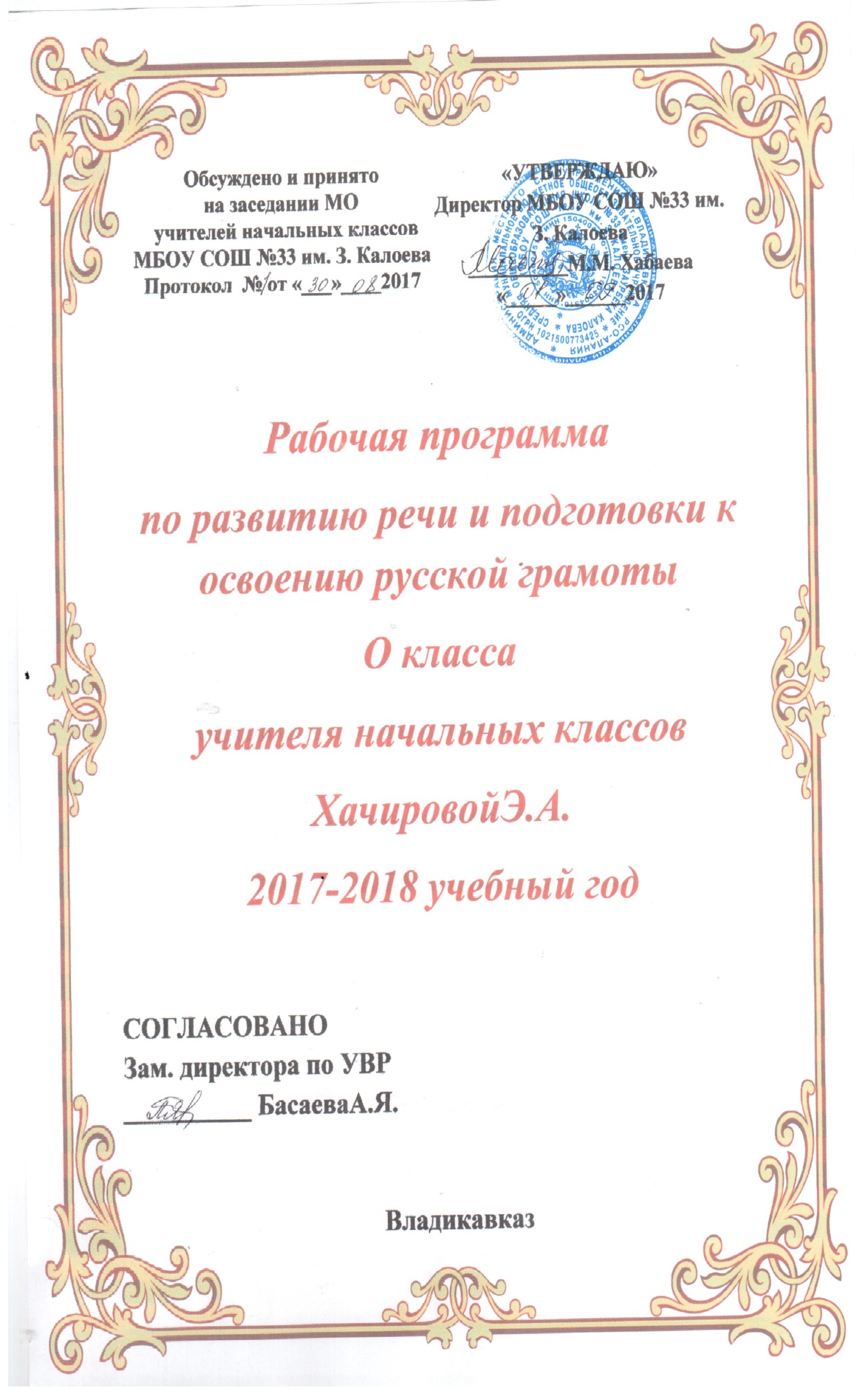 Программа раздела «Развитие речи и подготовка к освоению русской грамоты » -  «От слова к букве»      Курс «От слова к букве» (автор -  Н.А.Федосова)  помогает практически подготовить детей к обучению чтению, письму и совершенствовать их устную речь.
      Содержание курса направлено на общее развитие ребенка, посредством которого создается прочная основа для успешного изучения русского языка.
      Содержание ориентировано на решение следующих задач:
      - создание условий для формирования многосторонне развитой личности ребенка (интеллектуальное, духовно-нравственное, эстетическое, эмоциональное развитие), создания предпосылок положительной мотивации учения в школе;
      - практическая подготовка детей к обучению чтению и письму;
      - формирование элементарной культуры речи, совершенствование на доступном уровне навыков связной устной речи детей.Отличительной чертой данного раздела программы, по сравнению с уже существующими, является осуществление интеграции работы по подготовке детей к обучению чтению с работой по развитию их устной связной речи и с подготовкой к обучению письму.Основными задачами развития речи на подготовительном этапе являются:
      - расширение, обогащение и активизация словарного запаса детей;
      - формирование грамматического строя речи ребенка;
      - совершенствование навыков устной связной речи, монологической и диалогической (ответы на вопросы, пересказ рассказа, сказки, составление рассказа по картине, рисункам и иллюстрациям к произведению, рассказ по личным наблюдениям и впечатлениям, составление загадок, сказок, рассказов, словесное рисование и т. д.);
      - создание речевых высказываний различных типов: описания (человека, животных, предметов, помещения); рассуждения (прочитай свое любимое стихотворение. Чем оно тебе нравится? Расскажи свою любимую сказку. Почему она тебе нравится больше других? И т. д.); повествования (различные виды пересказа, рассказа).
      Развитие речи осуществляется в значительной степени на произведениях художественной литературы, что способствует обогащению речи детей, расширению их словарного запаса, их духовно-нравственному и эстетическому развитию, подготавливает к адекватному восприятию литературных произведений в курсе «Литературное чтение» в начальной школе и курса «Литература» в основной школе, стимулирует развитие читательского интереса, воспитывает читателя, что является одной из актуальных задач современной школы. Помимо этого, материалом для занятий, содействующих речевому развитию детей, являются окружающий ребенка мир, явления живой и неживой природы, произведения различных видов искусства (музыка, живопись) и др.
      Возрастные особенности детей 5-6 лет обусловливают необходимость использования в процессе занятий разнообразных заданий по расширению и активизации их словарного запаса и развитию речи.При подготовке к освоению родного языка дети знакомятся с помощью взрослых с рассказами, сказками, сюжетными и предметными иллюстрациями, учатся отвечать на вопросы и задавать вопросы по содержанию прочитанных текстов, пересказывают прочитанное, выразительно читают выученные наизусть стихотворения, составляют по иллюстрациям загадки, сказки, рассказы.       В процессе знакомства с художественными произведениями и работы с ними осуществляется интеллектуальное и нравственно-эстетическое воспитание детей, развитие их эмоциональной отзывчивости на явления окружающей жизни. Они овладевают диалогической и монологической речью, учатся говорить выразительно, без напряжения, не торопясь, отчетливо произнося каждое слово.Целью подготовки к обучению чтению является создание условий для осмысленного и осознанного чтения, воспитания эстетически развитого и эмоционального читателя.
      В процессе чтения (слушания) произведений устного народного творчества и литературных произведений происходит интенсивное многостороннее развитие ребенка: интеллектуальное, нравственное, эмоциональное, эстетическое, речевое; у детей формируется стабильное внимание к слову в художественном тексте (что является основой работы по изучению литературы в начальной и основной школе), умение воспринимать слово как основной элемент художественного произведения.
      Уже в дошкольном возрасте важно воспитывать у детей эмоциональную отзывчивость, что впоследствии явится залогом успешного освоения произведений художественной литературы; вести целенаправленную и систематическую работу по формированию умения ребенка эмоционально осмысливать художественное произведение, выражать собственное восприятие прочитанного, отношение к произведению и его героям.
      Важно подчеркнуть, что уже на этапе подготовки к обучению чтению дети должны познакомиться с отдельными средствами художественной выразительности (эпитет, сравнение) без введения терминов, должны уметь определять их роль в произведении и уметь пользоваться ими в своей собственной речи - без этого процесс освоения ими курсов «Чтение» в начальной школе и «Литература» в основной школе будет существенно затруднен.
      Непременным условием успешной работы по подготовке к чтению является создание условий для формирования у дошкольников стойкого и стабильного интереса к произведениям художественной литературы. Это достигается несколькими путями. Прежде всего тщательно продуманным отбором произведений для чтения: это должны быть произведения, представляющие собой образцы детской художественной литературы, отвечающие возрастным и психологическим особенностям детей, представляющие разные литературные жанры (сказки, рассказы, стихотворения, загадки, пословицы, поговорки). Кроме того, использованием преимущественно игровых форм работы (инсценирование эпизодов, игровые импровизации по сюжетам литературных произведений, различные конкурсы и пр.). В содержание работы по подготовке детей к обучению чтению входят:
      - развитие звуковой культуры речи в целях подготовки к обучению грамоте и чтению (умение вслушиваться в речь, в отдельные звуки, работа по правильному произнесению звуков, обучение правильному интонированию, управлению темпом речи). Работа по развитию артикуляционного аппарата (развитие правильной дикции, силы голоса, выделение особо значимых слов и пр.);- чтение стихотворений русских и зарубежных поэтов, сказок, рассказов, пословиц, поговорок, загадок;- беседа о прочитанном по вопросам воспитателя (ответы на вопросы, связанные с эмоциональным восприятием произведения, пониманием сюжета, характеров основных действующих лиц, умением услышать, воспринять на слух выразительные языковые средства - эпитеты, сравнения, разумеется, без использования терминологии);
      - разучивание наизусть и выразительное чтение.
      При подготовке к обучению чтению формируется готовность связно говорить на определенные темы, осознавать на элементарном уровне, что такое речь, каково ее назначение и особенности.
      Ведется работа по коррекции и развитию фонематического слуха, по выработке отчетливого и ясного произношения звуков, слогов, слов.
      При подготовке к обучению значительное время отводится работе над звуковым анализом слов, вводятся понятия «гласные звуки» и «согласные звуки», которые фиксируются с помощью различных фишек.
      Если в основе подготовки к обучению чтению и работы над совершенствованием устной речи лежат слуховые ощущения, то при подготовке к обучению письму преобладают технические действия.      Подготовка к обучению письму — процесс довольно сложный, так как, кроме развитых слуховых ощущений, у ребенка должен быть хорошо подготовлен двигательный аппарат, особенно мелкая мускулатура руки; развиты координация движений, тонкая моторика и такие процессы, как восприятие пространства, внимание, воображение, память, мышление. При письме возникает проблема взаимодействия зрительных и двигательных анализаторов, так как движения глаза и руки совершаются в пределах контура воспринимаемого предмета одновременно.Значительная часть детей при зрительном восприятии предмета склонна ограничиваться очень беглым осмотром экспонируемого предмета, так что складывающийся в их сознании образ носит весьма неполный характер. Это отражается на воспроизведении образов и их элементов. Дети могут успешно зрительно опознать предмет, но испытывают заметные затруднения при его воспроизведении. Изображение букв различной конфигурации требует довольно высокого уровня организации двигательного аппарата руки, весьма полного и детализированного изображения. Поэтому программа предлагает тщательно продуманную систему упражнений для подготовки к письму.
      Таким образом, программа «От слова к букве» решает задачи подготовки детей к обучению чтению, письму и совершенствует их речь.
      Обучение строится на игровой деятельности и носит практический характер.
      Особое значение при подготовке детей к обучению родному языку приобретают речевые игры, конструирование, работа по формированию тонкой моторики и развитию координации движений.Речевые игры развивают мышление, речь, внимание, воображение. Это, например, игры «Подскажи словечко», «Составь слово», «Угадай слово», «Составь загадку», «Продолжи сказку», «Продолжи рассказ», «Повтори быстро и правильно», «Расскажи об игрушке (цвет, форма, размер)», «Назови звук», «Подбери слова на заданный звук», «Угадай слово» и др.Содержание программы      Развитие и совершенствование устной речи. Расширять и активизировать словарный запас детей: обогащать словарь ребенка словами, обозначающими действия, признаки предметов (точные названия качеств неодушевленных предметов - материал, форма, цвет, размер - и одушевленных - человек: - свойства характера, признаки внешности, поведения), словами с прямым и переносным значением, уменьшительно-ласкательными суффиксами; - обращать внимание детей на обобщающие слова, стимулировать их правильное употребление в собственной речи; - находить в литературном произведении, прочитанном воспитателем (стихотворении, сказке, рассказе) слова, с помощью которых автор точно, метко, образно и выразительно описывает человека, природу, и употреблять их в собственной речи.   Развивать у детей стабильное внимание и интерес к слову, осознание роли слова в тексте фольклорных и литературных произведений. Разучивать произведения наизусть. Учить задавать вопросы, составлять вопросы к тексту, картине, строить краткие сообщения. Развивать умения и навыки связной монологической и диалогической речи. Обучать связно, логично и последовательно излагать содержание услышанного (сказок, рассказов) с опорой на иллюстрации, по вопросам воспитателя (рассказ об интересном событии из своей жизни, о наиболее ярких впечатлениях, рассказ по картине, создание рассказов, сказок, стихов, загадок и др.). При этом главное - развитие у детей интереса к самостоятельному словесному творчеству. Формировать у детей уже на подготовительном этапе умение замечать и исправлять в своей речи и речи своих товарищей речевые ошибки.
      Расширять запас слов, обозначающих названия предметов, действий, признаков. Совершенствовать умения образовывать однокоренные слова, использовать в речи сложные предложения разных видов. Формировать умение правильно употреблять слова, подходящие к данной ситуации. Формировать правильное понимание переносного значения слов. Учить замечать и исправлять в своей речи речевые ошибки.
      Учить сравнивать предметы, выделять и правильно называть существенные признаки; обогащать словарь точными названиями качеств (материал, форма, цвет, размер). Обращать внимание на правильность понимания и употребления детьми обобщающих слов, активизировать их использование в речи. Развивать диалогическую и монологическую речь. Обучать передаче текста на основе иллюстраций содержательно, логично и последовательно. Развивать у детей внимание и интерес к слову, к его эмоциональной окраске на основе сказок, стихотворений. Разучивать загадки, скороговорки; пересказывать сказки с опорой на иллюстрации.  Развивать умение связно рассказывать об эпизодах из собственной жизни на заданную тему; описывать устно окружающий мир (цветы, зверей, птиц, деревья, овощи, фрукты, небо, солнце, луну и т. д.) по плану, предложенному воспитателем, или по аналогии. Развивать эмоциональное восприятие речи взрослых и детей. Учить отвечать на вопросы, задавать вопросы, строить краткие сообщения. Учить составлять рассказы по картине: описание содержания, придумывание сюжета, предшествующего изображению и следующего за ним. Развивать интерес детей к самостоятельному словесному творчеству, поощрять создание рассказов, сказок, стихотворений. Пробуждать желание детей общаться, вызывать интерес к речи окружающих и своей собственной и на этой основе начинать формирование элементарных навыков культуры речи, правильного речевого поведения, умения слушать, а также высказываться на близкие темы. Наряду с развитием монологической и диалогической речи особое внимание обращается на технику речи, в связи с чем в занятие включаются элементы дыхательной гимнастики, артикуляционные упражнения, речевые разминки, помогающие развитию устной речи, усвоению норм литературного языка.
      Звукопроизношение: речевая гимнастика (упражнения для дыхания, губ, языка); произношение звуков русского алфавита, произношение и сравнение звуков, тренировочные упражнения по произношению звуков, закрепление и автоматизация звука.
      Сферы общения: - бытовая (повседневная); - искусство слова; - деловая.
      Подготовка к обучению чтению. Обучать правильному литературному произношению, орфоэпическим нормам литературного языка. Совершенствовать звуковую культуру речи: умение различать на слух и в произношении все звуки родного языка. Совершенствовать фонематический слух: учить детей называть слова с определенным звуком, находить слова с этим звуком в предложении, определять место звука в слове. Закреплять правильное произношение звуков. Упражнять в дифференциации звуков на слух. Укреплять и развивать артикуляцию: - обучать детей четкому произношению слов и фраз; - формировать умение менять силу, высоту голоса (голос, сила, мелодия, интонация, темп речи, паузы), обучать правильному использованию интонационных средств. Знакомить с правильным произношением звуков, выделять звуки из слов по порядку; -  - различать гласные и согласные звуки и обозначать их с помощью цветных фишек и печатных букв; - узнавать гласные и согласные звуки в словах., выделять звуки в начале, в конце и в середине слова; - сопоставлять слова по звуковой структуре.
      Подготовка к обучению письму: готовить пишущую руку к письму с помощью обведения по контуру узоров и букв различной конфигурации, составления узоров по аналогии и самостоятельно, дополнения и штриховки предметов, гимнастики для пальцев; знакомить с правилами письма — с правильной посадкой при письме, с положением листа, карандаша (ручки) при работе в тетради; учить работать в ограниченном пространстве (в рабочей строке), перемещать пишущую руку снизу вдоль строки, слева направо; знакомить с контуром предмета и его особенностями; знакомить с конфигурацией печатных букв и их звуковой оболочкой; моделировать и конструировать предметы из элементов букв различной конфигурации.
      Планируемые результаты:- ориентироваться в ситуациях, соответствующих различным сферам общения;
- знать и употреблять вежливые слова (начало и завершение общения);
- знать устойчивые формулы речевого этикета — приветствие, прощание, благодарность, просьба;
- осознавать, что в различных ситуациях говорить можно по-разному: громко — тихо, быстро — медленно, весело — грустно и т. д.;- артикулировать звуки русской речи, понимать, что правильная артикуляция, хорошая дикция способствуют эффективному общению;- оценивать звучание своего голоса с точки зрения произношения, темпа, громкости;
- обращаться к собеседнику тогда, когда это уместно, отвечать на обращение;
- использовать соответствующие ситуации, темп, громкость;
- следовать принятым в обществе правилам поведения при разговоре: смотреть на собеседника, не перебивать говорящего, использовать мимику и жесты, не мешающие, помогающие собеседнику понять сказанное и т. д.;- сообщать определенную информацию, договариваться о совместной деятельности; - соблюдать культуру слушания: вежливое слушание, внимательное слушание;- правильно произносить все звуки;- отчетливо и ясно произносить слова;- выделять из слов звуки;- находить слова с определенным звуком;- определять место звука в слове;- соблюдать орфоэпические нормы произношения;- составлять предложения по опорным словам, по заданной теме;- составлять рассказы, сказки по картине, по серии картин; - пересказывать сказку, рассказ (небольшие по содержанию) по опорным иллюстрациям;- соблюдать элементарные гигиенические правила;- ориентироваться на странице тетради.Рабочая программа по курсу «От слова к букве»       Рабочая программа по русскому языку  для дошкольников  разработана на основе программы Н. А. Федосовой «Преемственность. Подготовка детей к школе», авторской программы Н.А.Федосовой «Речевое развитие. От слова к букве», утверждённой МО РФ (Москва 2009 г.) в соответствии с требованиями Федерального государственного образовательного стандарта начального образования.Рабочая программа рассчитана на  90 часов в год.  Для реализации программного содержания используются:• Федосова Н.А. Дошкольное обучение: Подготовка к школе. - М.: Просвещение, 2009. • Федосова Н.А. От слова к букве: Учебное пособие для подготовки детей к школе: в 2 ч. - М.: Просвещение, 2009.  •  Н. А. Федосова. Программа «Преемственность. Подготовка детей к школе». - М.: Просвещение, 2009Логика изложения и содержание авторской программы полностью соответствует  требованиям Федерального компонента государственного стандарта начального образования, поэтому в программу не внесено изменений,  при этом учтено, что учебные темы, которые не входят в обязательный минимум содержания основных образовательных программ, отнесены к элементам дополнительного (необязательного) содержания.Программа  «От слова к букве» нацелена на разностороннее развитие ребенка посредством различных видов деятельности, выполняющей функции развития связанной речи, фонематического слуха, творческого мышления, координации и мелкой моторики движений, мышц двигательного аппарата пишущей руки, зрительных и двигательных факторов как единого целого действия. Курс ведет подготовку к обучению чтению, письму и формирует элементарные навыки культуры речи.       	Содержание программы направлено на общее развитие ребенка, посредством которого создается прочная основа для успешного изучения русского языка.      	Содержание ориентировано на решение следующих задач:      - создание условий для формирования многосторонне развитой личности ребенка (интеллектуальное, духовно-нравственное, эстетическое, эмоциональное развитие), создания предпосылок положительной мотивации учения в школе;      - практическая подготовка детей к обучению чтению и письму;      - формирование элементарной культуры речи, совершенствование на доступном уровне навыков связной устной речи детей.      	Отличительной чертой данного раздела программы, по сравнению с уже существующими, является осуществление интеграции работы по подготовке детей к обучению чтению с работой по развитию их устной связной речи и с подготовкой к обучению письму.      	Основными задачами развития речи на подготовительном этапе являются:      - расширение, обогащение и активизация словарного запаса детей;      - формирование грамматического строя речи ребенка;      - совершенствование навыков устной связной речи, монологической и диалогической (ответы на вопросы, пересказ рассказа, сказки, составление рассказа по картине, рисункам и иллюстрациям к произведению, рассказ по личным наблюдениям и впечатлениям, составление загадок, сказок, рассказов, словесное рисование и т. д.);      - создание речевых высказываний различных типов: описания (человека, животных, предметов, помещения); рассуждения (прочитай свое любимое стихотворение. Чем оно тебе нравится? Расскажи свою любимую сказку. Почему она тебе нравится больше других? и т. д.); повествования (различные виды пересказа, рассказа).      	Развитие речи осуществляется в значительной степени на произведениях художественной литературы, что способствует обогащению речи детей, расширению их словарного запаса, их духовно-нравственному и эстетическому развитию, подготавливает к адекватному восприятию литературных произведений в курсе «Литературное чтение» в начальной школе и курса «Литература» в основной школе, стимулирует развитие читательского интереса, воспитывает читателя, что является одной из актуальных задач современной школы. Помимо этого, материалом для занятий, содействующих речевому развитию детей, являются окружающий ребенка мир, явления живой и неживой природы, произведения различных видов искусства (музыка, живопись) и др.      	Целью подготовки к обучению чтению является создание условий для осмысленного и осознанного чтения, воспитания эстетически развитого и эмоционального читателя.      	В процессе чтения (слушания) произведений устного народного творчества и литературных произведений происходит интенсивное многостороннее развитие ребенка: интеллектуальное, нравственное, эмоциональное, эстетическое, речевое; у детей формируется стабильное внимание к слову в художественном тексте (что является основой работы по изучению литературы в начальной и основной школе), умение воспринимать слово как основной элемент художественного произведения.      	Непременным условием успешной работы по подготовке к чтению является создание условий для формирования у дошкольников стойкого и стабильного интереса к произведениям художественной литературы. Это достигается несколькими путями. Прежде всего, тщательно продуманным отбором произведений для чтения: это должны быть произведения, представляющие собой образцы детской художественной литературы, отвечающие возрастным и психологическим особенностям детей, представляющие разные литературные жанры (сказки, рассказы, стихотворения, загадки, пословицы, поговорки). Кроме того, использованием преимущественно игровых форм работы (инсценирование эпизодов, игровые импровизации по сюжетам литературных произведений, различные конкурсы и пр.).      	В содержание работы по подготовке детей к обучению чтению входят:      - развитие звуковой культуры речи в целях подготовки к обучению грамоте и чтению (умение вслушиваться в речь, в отдельные звуки, работа по правильному произнесению звуков, обучение правильному интонированию, управлению темпом речи). Работа по развитию артикуляционного аппарата (развитие правильной дикции, силы голоса, выделение особо значимых слов и пр.);      - чтение стихотворений русских и зарубежных поэтов, сказок, рассказов, пословиц, поговорок, загадок;      - беседа о прочитанном по вопросам воспитателя (ответы на вопросы, связанные с эмоциональным восприятием произведения, пониманием сюжета, характеров основных действующих лиц, умением услышать, воспринять на слух выразительные языковые средства - эпитеты, сравнения, разумеется, без использования терминологии);      - разучивание наизусть и выразительное чтение.     	 При подготовке к обучению чтению формируется готовность связно говорить на определенные темы, осознавать на элементарном уровне, что такое речь, каково ее назначение и особенности.     	 Ведется работа по коррекции и развитию фонематического слуха, по выработке отчетливого и ясного произношения звуков, слогов, слов.      	При подготовке к обучению значительное время отводится работе над звуковым анализом слов, вводятся понятия «гласные звуки» и «согласные звуки», которые фиксируются с помощью различных фишек.      	Если в основе подготовки к обучению чтению и работы над совершенствованием устной речи лежат слуховые ощущения, то при подготовке к обучению письму преобладают технические действия.      	Подготовка к обучению письму - процесс довольно сложный, так как, кроме развитых слуховых ощущений, у ребенка должен быть хорошо подготовлен двигательный аппарат, особенно мелкая мускулатура руки; развиты координация движений, тонкая моторика и такие процессы, как восприятие пространства, внимание, воображение, память, мышление.      	При письме возникает проблема взаимодействия зрительных и двигательных анализаторов, так как движения глаза и руки совершаются в пределах контура воспринимаемого предмета одновременно.      	Таким образом, программа «От слова к букве» решает задачи подготовки детей к обучению чтению, письму и совершенствует их речь.      	Обучение строится на игровой деятельности и носит практический характер. Особое значение при подготовке детей к обучению родному языку приобретают речевые игры, конструирование, работа по формированию тонкой моторики и развитию координации движений. Речевые игры развивают мышление, речь, внимание, воображение. Это, например, игры «Подскажи словечко», «Составь слово», «Угадай слово», «Составь загадку», «Продолжи сказку», «Продолжи рассказ», «Повтори быстро и правильно», «Расскажи об игрушке (цвет, форма, размер)», «Назови звук», «Подбери слова на заданный звук», «Угадай слово» и др.Планируемые результаты:      - ориентироваться в ситуациях, соответствующих различным сферам общения;      - знать и употреблять вежливые слова (начало и завершение общения);      - знать устойчивые формулы речевого этикета - приветствие, прощание, благодарность, просьба;      - осознавать, что в различных ситуациях говорить можно по-разному: громко - тихо, быстро - медленно, весело - грустно и т. д.;      - артикулировать звуки русской речи, понимать, что правильная артикуляция, хорошая дикция способствуют эффективному общению;      - оценивать звучание своего голоса с точки зрения произношения, темпа, громкости;      - обращаться к собеседнику тогда, когда это уместно, отвечать на обращение;      - использовать соответствующие ситуации, темп, громкость;      - следовать принятым в обществе правилам поведения при разговоре:           смотреть на собеседника,           не перебивать говорящего,           использовать мимику и жесты, не мешающие, а помогающие собеседнику понять сказанное и т. д.;      - сообщать определенную информацию, договариваться о совместной деятельности;      - соблюдать культуру слушания: вежливое слушание, внимательное слушание;      - правильно произносить все звуки;      - отчетливо и ясно произносить слова;      - выделять из слов звуки;      - находить слова с определенным звуком;      - определять место звука в слове;      - соблюдать орфоэпические нормы произношения;      - составлять предложения по опорным словам, по заданной теме;      - составлять рассказы, сказки по картине, по серии картин;      - пересказывать сказку, рассказ (небольшие по содержанию) по опорным иллюстрациям;      - соблюдать элементарные гигиенические правила; - ориентироваться на странице тетради.Календарно – тематическое планирование:Содержание курса : «Обучение письму»          Подготовка  к письму - один  из самых  сложных  этапов  подготовки  ребенка  к систематическому  обучению. Это связано с психофизиологическими  особенностями  5,5 -7 л. ребенка, с одной стороны, и с сами процессом  письма, с другой стороны. Поэтому в дошкольном  возрасте  важна  именно подготовка к письму, а не обучение ему.            Согласно  данным  психологов и  физиологов  у детей  данного  возраста слабо развиты  мелкие  мышцы  руки, несовершенна  координация  движений, не  закончено  окостенение  запястий  и  фаланг  пальцев. Зрительные  и двигательные  анализаторы, которые  непосредственно  участвуют в восприятии  и  воспроизведении  букв  и  их элементов, находятся на разной стадии  развития, на самых начальных ступенях обучения письму  дети  не видят в  буквах  элементов. Кроме того, дети с трудом ориентируются  в пространственных  характеристиках:  правая  и левая сторона, верх – низ  и  т.д.  Сам процесс  письма является  чрезвычайно  трудоемким, требующим  от  ребенка  непрерывного  напряжения  и  контроля.               Известно, что  формирование  речевых  областей  совершается  под  влиянием кинестетических  импульсов  от  пальцев. Необходимо  стимулировать  речевое  развитие  детей  путем  тренировки  движений  пальцев  рук. Выполняя  пальчиками  различные  упражнения, ребенок  достигает  хорошего развития  мелкой  моторики  рук, которая  не только  оказывает  благоприятное  влияние  на  развитие  речи, но и подготавливает  ребенка  к письму.           Цель  курса  занятий  по обучению  письму:создание  условий  для  накопления  ребенком  двигательного  и  практического  опыта, развитие  навыков  ручной  умелости.Формирование - технических  навыков: правильное  обращение  с  письменными  принадлежностями; координация  движений  руки  при  письме; соблюдение  гигиенических  правил  письма; - графических и орфографических навыков: обозначение  звуков  соответствующими  буквами;верное  графическое изображение  букв; соблюдение  при  письме  единого  размера  букв;  верное  расположение  графических  элементов  на  рабочей строке.       Программа по подготовке к обучению письму включает  в  себя комплекс мер, способствующих  развитию  рук и  ручной  умелости:пальчиковая  гимнастика;игры с крупой, пуговицами, бусинками;штриховка, графические упражнения;вырезание, оригами;мозаика,  составление  узоров  по образцу;рисование  различными  материалами:  ручкой, простым,  цветным  карандашами, мелом;письмо элементов  букв."Пальчиковые игры" - это инсценировка  физкультминуток, сказок  при  помощи  пальцев. Многие игры требуют участия обеих рук, что дает возможность  детям ориентироваться в понятиях "вправо", "влево", "вверх", "вниз" и др.Игры с крупой, бусинами, пуговицами – оказывают  оздоравливающее  действие. Рисование, раскрашивание – вводится  для  усвоения  детьми  необходимых  для  письма гигиенических  правил  и  остается  средством  развития  согласованных  действий зрительного  и  двигательного  анализаторов  и  укрепления  двигательного  аппарата пишущей  руки. Рисование  различными  материалами (ручкой, пр.карандашом, цветными карандашами, мелом) требует различной  степени  нажима  для  того, чтобы на бумаге остался  след  от  пишущего  предмета.Это  тоже  способствует  развитию  ручной  умелости.Графические упражнения. Штриховка  (выполняются  на нелинованной  бумаге) –  способствуют  подготовке  руки  к письму, развитию  мелкой  моторики. Соблюдать  графические  пропорции, писать  плавно  и симметрично,  с наклоном  сверху  вниз  и снизу вверх,  не отрывать  ручку  от  бумаги  и  не прерывать  линии  важно  для  выработки  красивого почерка. Календарно – тематическое планирование:Планируемые результаты.  Дети должны знать и уметь:правильно держать ручку при письме;ориентироваться в тетради: разграничивать широкую и узкую (рабочую) строки;фиксировать границу и величину элементов;запоминать конфигурацию букв;писать буквенные и слоговые диктанты;знать и уметь выполнять разные виды штриховки;при раскрашивании уметь фиксировать границы рисунков;уметь по фрагментам продолжить узор.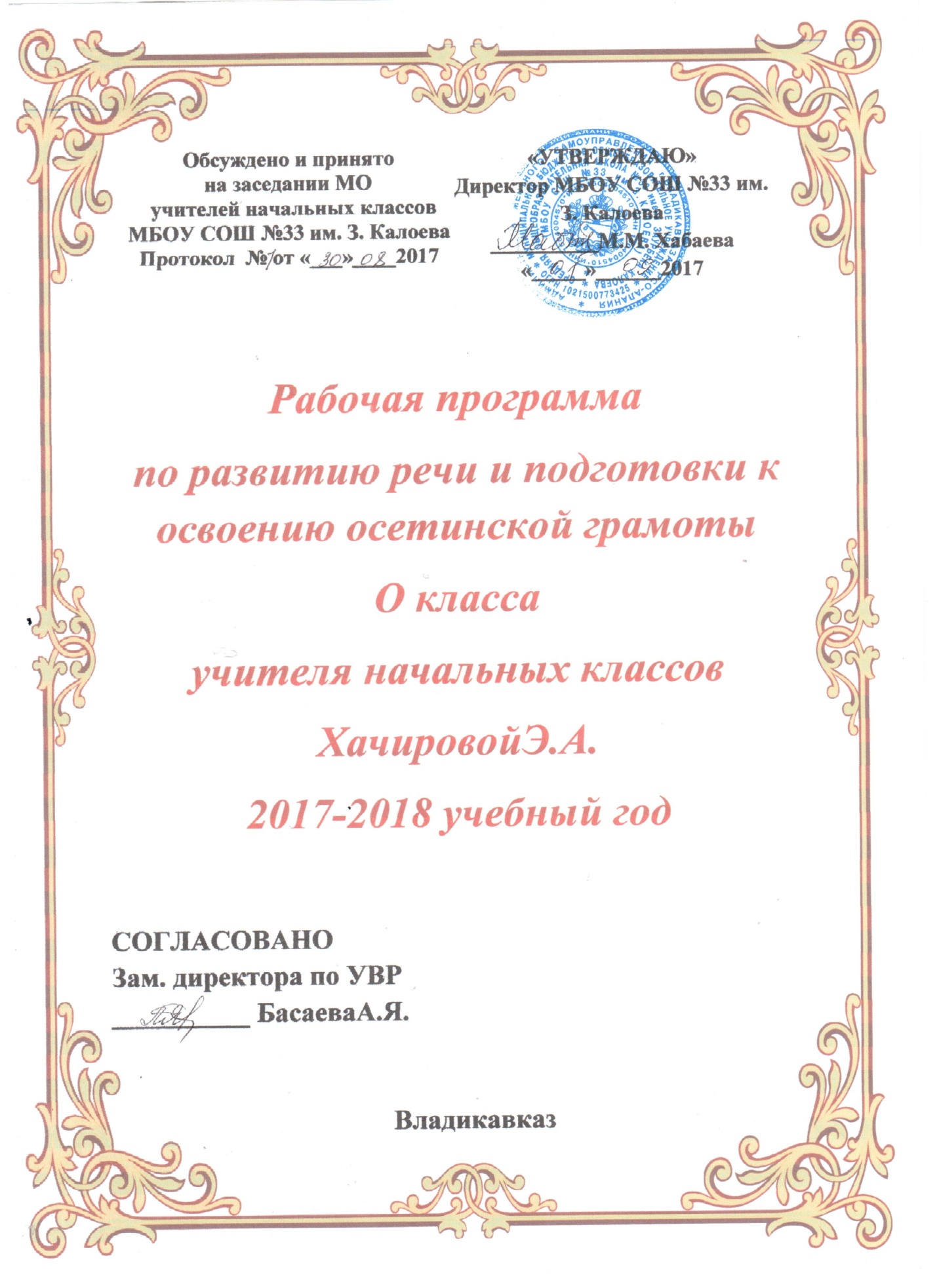 Программа раздела " Развитие речи и подготовка к освоению осетинской грамоты ". В раздел "Речевое развитие" входит программа "Учимся родному языку".Авторами данного курса  являются Корнаева З.В., Джибилова И.М. Рабочая программа по курсу «Дзурæм æмæ кæсæм иронау»

Пояснительная записка   «Дзурæм æмæ кæсæм иронау» является одним из основных компонентов учебно-методического комплекта (УМК), который  начинает новую серию УМК по осетинскому языку, предназначенную для не владеющих языком детей.Цель:  языкового образования в республике - сохранение языкового многообразия, реальное обеспечение прав титульного этноса изучать и использовать родной язык, с одной стороны, и, с другой стороны, формирование личности, открытой к взаимодействию в социокультурных условиях своей республики, России, мира. В основе всех учебников новой серии лежит концептуальный принцип «Осетия – Россия – мир».       Цели и планируемые результаты обучения осетинскому языку в предшкольной группе.         Данный УМК предназначается для использования в первом классе и рассчитан на 60 учебных часов (по 2 часа в неделю ).        Учебно-методический комплект «Дзурæм æмæкæсæм иронау» реализует личностно-ориентированный подход как новую парадигму образования и воспитания, имеет коммуникативную и деятельностную направленность.       Основная цель обучения осетинскому языку в предшкольной группе - формирование элементарной коммуникативной компетенции, то есть развитие способности и готовности дошкольников осуществлять элементарное общение на осетинском языке в рамках ограниченного числа наиболее распространенных стандартных ситуаций, их воспитание и развитие в духе любви к Осетии и осетинскому языку и культуре.Цели обучения фонетической, лексической и грамматической сторонам речи.1. Дети должны научиться правильно произносить все звуки, звукосочетания, слова и фразы, соблюдая интонационные правила.2. Учащиеся должны овладеть словарным запасом, который отобран для 0 класса и приводится в тематическом планировании (включая устойчивые словосочетания и обороты речи).3. Дошкольники должны научиться грамматически правильно оформлять свою речь в ходе решения коммуникативных задач, оперируя всеми основными типами предложения: утверждением, вопросом, возражением, восклицанием.Цели обучения говорению, аудированию.            В области говорения учащиеся должны научиться решать следующие коммуникативные задачи:1) поприветствовать сверстника, взрослого, нескольких сверстников, нескольких взрослых; что-то подтвердить; переспросить; возразить; спросить, используя вопросительные предложения с вопросительными словами «чи?, цы?, цавæр?, куыд?»; попросить кого-либо сделать что-либо, используя повелительные предложения; выразить свое мнение, используя клише«Мæнæ цы хорз у», «Тынг æхсызгон мын у!» и т.д.;
2) участвовать в элементарном диалоге в таких стандартных ситуациях общения, как «Знакомство», «Встреча», «Беседа по телефону» и т.д.; участвовать в диалогах «Обмен впечатлениями» (о поездке к род-ственникам в село, о каникулах, о животных, птицах, о поездке в лес, в горы);3) уметь делать краткие связные сообщения о себе, своей семье, о каникулах, о животных, временах года и т.д.; воспроизводить наизусть стишки, рифмовки, пословицы.
         В области аудирования дошкольники должны научиться: понимать речь учителя на уроке; понимать речь партнеров по общению; понимать содержание не больших текстов диалогического и монологического ха-рактера в предъявлении учителя и в звукозаписи. Обучение основным видам речевой деятельности .Обучение говорению.           На начальном этапе обучение диалогической и монологической речи осуществляется во взаимосвязи в ходе решения коммуникативных задач. При этом после довательно реализуются широко известные в лингводидактике (И.Л.Бим) два пути обучения говорению: путь «снизу» (исходным является высказывание на уровне предложения) и путь «сверху» (от готового диалога или полилога-образца к связному монологическому или диалогическому высказыванию).В первом случае учащиеся овладевают отдельным речевым образцом, связанным с конкретной ситуацией общения.Путь «сверху» – это многократное чтение и прослушивание готового диалога или монолога образца,  отработка каждого предложения в ходе фронтальной,парной и индивидуальной работы, выполнение упражнений на замену отдельных реплик диалога. Такая стратегия работы над диалогической речью применима при работе над ритуализированными диалогами, а такженад диалогом-расспросом и диалогом-обменом мнениями. Оправдывает себя данная стратегия и при обучении монологу-описанию, монологу-сообщению. Обучение аудированию.       Так как основная задача при обучении аудировании – научить детей понимать речь учителя на уроке, понимать речь партнеров по общению, то и происходит  обучение аудированию в процессе развития навыков и умений диалогической речи в ходе диалогического общения. Коммуникативные упражнения в аудировании направлены на извлечение содержательной информации из текста. Текст прослушивается дважды. Контроль понимания содержания осуществляется чаще всего с помощью тестов,данных в учебнике.Формирование языковых навыков. Фонетические навыки.       За первый год обучения учащиеся должны овладеть артикуляционной базой и интонационным оформлением речи. В сценариях уроков для работы над фонетикой отведен специальный этап – фонетическая зарядка. С фонетической зарядки начинается каждый урок. Она проводится как звукоподражательная игра («Мæ фæстæ дзурут!»). В материал фонетических зарядок учитель включает отдельные звуки, звукосочетания, слова, словосочетания, отдельные предложения и небольшие диалогические и монологические тексты. Учитель может самостоятельно составлять упражнения для формирований фонетических навыков. Можно также использовать материалы звукового приложения к учебнику. Звуковое приложение содержит весь учебный материал года, записанный по четвертям с паузами для повторения. Применение фонограмм способствует развитию слуховой памяти учащихся.Лексические навыки.        Целью обучения лексическим средствам общения является овладение учащимися материалом для осуществления общения. Первичное предъявление новых лексических единиц происходит со слуха в речи учите-ля. Значение впервые услышанных слов раскрывается через показ (действия или предмета) или перевод на русский язык. Лексика может вводиться также в ходе беседы с куклой или с пальчиковой куклой, которой учитель «объясняет» новые слова. Необходимо учитывать особенности восприятия и памяти первоклассников и обеспечить эмоциональное предъявление лексики, используя как звуковую наглядность (аудиозаписи, проговаривание с различной интонацией, тембром и высотой голоса), так и зрительную (рисунки, доску, цветные мелки, карточки). Используется  также различные предметы, игрушки. Учащиеся повторяют каждое слово за учителем несколько раз. Но это не чисто механическое повторение. Все лексические упражнения коммуникативно окрашены.Тренировка в употреблении новой лексики осу ществляется с помощью различных упражнений: вопросоответных, подстановочных, трансформационных и т.д. Дети инсценируют диалоги, проигрывают ситуа-ции общения. К концу года они должны овладеть до-статочно обширным словарным запасом.Календарно – тематическое планирование: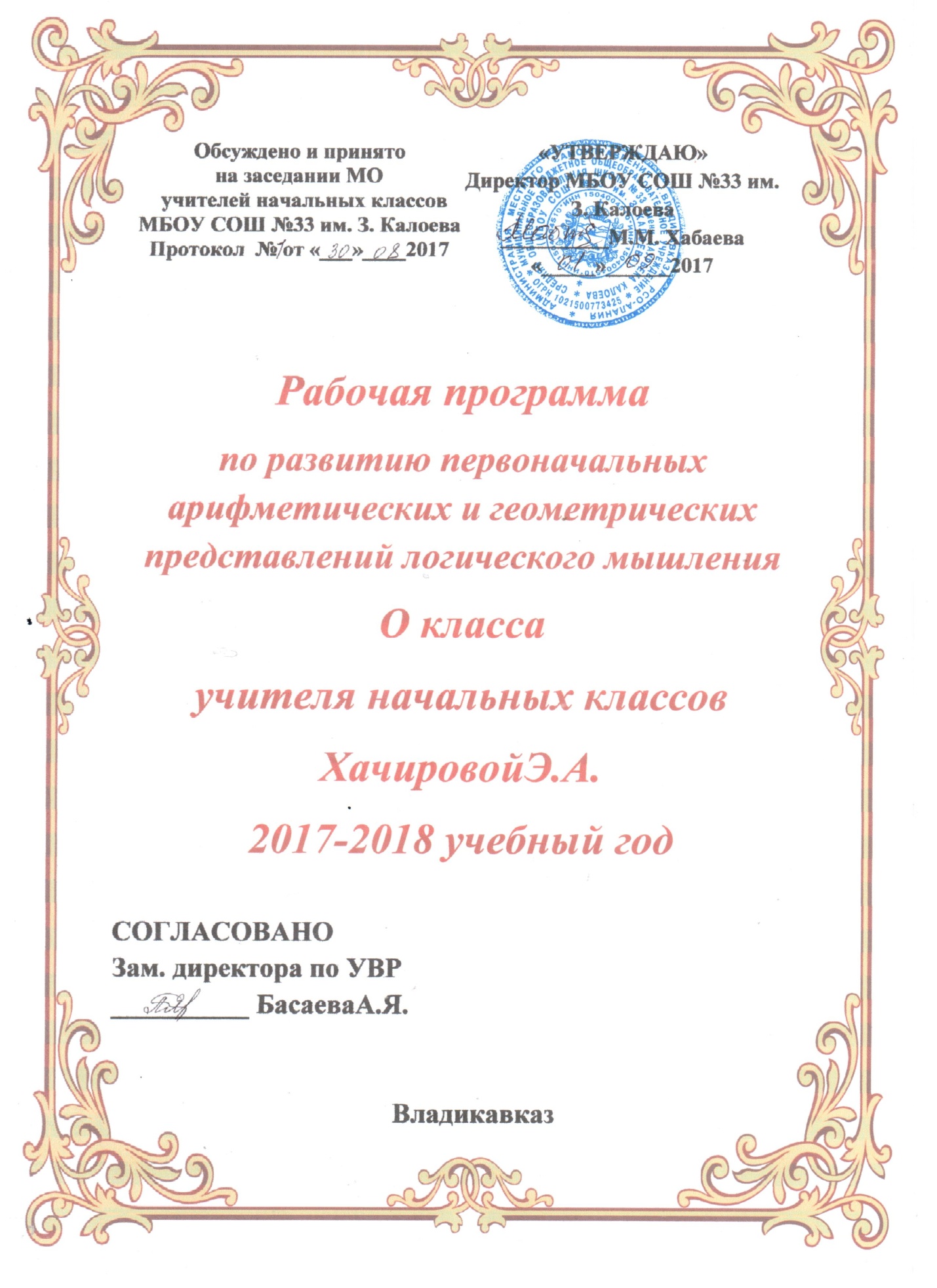 Программа раздела  «Развитие первоначальных арифметических и геометрических представлений , логического мышления»      Автором данного кура является С. И. Волкова. В основу отбора математического содержания, его структурирования и разработки форм представления материала для математической подготовки детей к школе положен принцип ориентации на первостепенное значение общего развития ребенка, включающего в себя его сенсорное и интеллектуальное развитие, с использованием возможностей и особенностей математики.
      Научить детей в период подготовки к школе счету и измерениям, чтобы подвести их к понятию числа, остается одной из важнейших задач.
      Но столь же важной и значимой является и задача целенаправленного и систематического развития познавательных способностей, которая осуществляется через развитие у детей познавательных процессов: восприятия, воображения, памяти, мышления и, конечно, внимания.      В математическом содержании подготовительного периода объединены три основные линии: арифметическая (числа от 0 до 10, цифра и число, основные свойства чисел натурального ряда и др.), геометрическая (прообразы геометрических фигур в окружающей действительности, форма, размер, расположение на плоскости и в пространстве простейших геометрических фигур, изготовление их моделей из бумаги и др.) и содержательно-логическая, построенная в основном на математическом материале двух первых линий и обеспечивающая условия для развития внимания, восприятия, воображения, памяти, мышления у детей.     В курсе реализуется основная методическая идея - развитие познавательных процессов у детей будет более активным и эффективным, если оно осуществляется в процессе деятельности ребенка, насыщенной математическим содержанием, направляется специальным подбором и структурированием заданий, формой их представления, доступной, интересной и увлекательной для детей этого возраста.
      Среди методов, используемых в период подготовки детей к школе по математике, в качестве основных предлагаются практические методы, метод дидактических игр, метод моделирования. Эти методы используются в различном сочетании друг с другом, при этом ведущим остается практический метод, позволяющий детям усваивать и осмысливать математический материал, проводя эксперимент, наблюдения, выполняя действия с предметами, моделями геометрических фигур, зарисовывая, раскрашивая и т. п.
      Большое внимание уделяется формированию умений общаться с воспитателем (преподавателем), с другими детьми, работать в одном ритме со всеми, когда это необходимо, работать со счетным и геометрическим раздаточным материалом, пользоваться тетрадью с печатной основой и др.
      Использование специально отобранного математического содержания и методов работы с ним позволит вывести общее развитие детей на уровень, необходимый для успешного изучения математики в школе.Содержание программы.      Сравнение предметов (фигур), групп предметов по форме (круглый, не круглый, треугольный, прямоугольный, квадратный и др.); по размеру (длинный, короткий; узкий, широкий; высокий, низкий; длиннее, короче, такой же и др.); по расположению на плоскости и в пространстве (справа, слева, в центре, внизу, вверху, правее, левее, выше, ниже, внутри фигуры, вне фигуры и др.); по цвету, по материалу, из которого изготовлены предметы, по назначению и др.Числа от 0 до 10. Счет предметов. Устная нумерация чисел: названия, последовательность и обозначение чисел от 0 до 10. Цифра и число. Чтение чисел. Сравнение чисел первого десятка. Основные характеристики последовательности чисел натурального ряда: наличие первого элемента, связь предыдущего и последующего элементов, возможность продолжить последовательность дальше, на каком бы месте мы ни остановились.
      Простые геометрические фигуры: треугольник, прямоугольник (квадрат), круг.
Содержательно-логические задания на развитие:— внимания: простейшие лабиринты, игры «Веселый счет», «Сравни рисунки», «Найди общие элементы» и др.; — воображения: деление фигур на части, составление фигур из частей, составление фигур из моделей отрезков по заданным свойствам, преобразование одной фигуры в другую и др.;— памяти: зрительные и слуховые диктанты с использованием арифметического и геометрического материала;— мышления: выделение существенных признаков, выявление закономерностей и их использование для выполнения задания, проведение анализа, синтеза, сравнения, построение простых рассуждений и др.
      Планируемые результаты:— знать различие между цифрой и однозначным числом; названия однозначных чисел, уметь считать до 10 и в обратном порядке, определять, где предметов больше (меньше), определять число предметов заданной совокупности и устно обозначать результат числом;— знать название основных геометрических фигур (треугольник, прямоугольник, круг), различать их, находить их прообразы в окружающей действительности;
 — проводить простейшие логические рассуждения и простейшие мыслительные операции (сравнивать объекты, указывая сходство и различие, проводить классификацию предметов по заданным признакам, выявлять несложные закономерности и использовать их для выполнения заданий и др.). Рабочая программа по курсу «математические ступеньки».        Рабочая программа по математике для дошкольников (в рамках дополнительных платных образовательных услуг при подготовке к школе) разработана на основе программы Н. А. Федосовой «Преемственность. Подготовка детей к школе», авторской программы  С.И. Волковой «Математические ступеньки», утверждённой МО РФ (Москва 2009 г.) в соответствии с требованиями Федерального государственного образовательного стандарта начального образования.Рабочая программа рассчитана на 90 часов в год.  Для реализации программного содержания используются:• Волкова С.И. Математические ступеньки: Учебное пособие для подготовки детей к школе. - М.: Просвещение, 2009. •  Н. А. Федосова. Программа «Преемственность. Подготовка детей к школе». - М.: Просвещение, 2009Логика изложения и содержание авторской программы полностью соответствует  требованиям Федерального компонента государственного стандарта начального образования, поэтому в программу не внесено изменений,  при этом учтено, что учебные темы, которые не входят в обязательный минимум содержания основных образовательных программ, отнесены к элементам дополнительного (необязательного) содержания.Программа  "Математические ступеньки" направлена на развитие умений проводить наблюдения, сравнивать, выделять указанные и новые свойства объекта, его существенные и несущественные характеристики; понимать относительность свойств; делать выводы, проверять их истинность, уметь использовать эти выводы для дальнейшей работы.    	В основу отбора математического содержания, его структурирования и разработки форм представления материала для математической подготовки детей к школе положен принцип ориентации на первостепенное значение общего развития ребенка, включающего в себя его сенсорное и интеллектуальное развитие, с использованием возможностей и особенностей математики.      	Научить детей в период подготовки к школе счету и измерениям, чтобы подвести их к понятию числа, остается одной из важнейших задач.      	Но столь же важной и значимой является и задача целенаправленного и систематического развития познавательных способностей, которая осуществляется через развитие у детей познавательных процессов: восприятия, воображения, памяти, мышления и, конечно, внимания.      	В математическом содержании подготовительного периода объединены три основные линии: арифметическая (числа от 0 до 10, цифра и число, основные свойства чисел натурального ряда и др.), геометрическая (прообразы геометрических фигур в окружающей действительности, форма, размер, расположение на плоскости и в пространстве простейших геометрических фигур, изготовление их моделей из бумаги и др.) и содержательно-логическая, построенная в основном на математическом материале двух первых линий и обеспечивающая условия для развития внимания, восприятия, воображения, памяти, мышления у детей.      	В курсе «Математические ступеньки» реализуется основная методическая идея — развитие познавательных процессов у детей будет более активным и эффективным, если оно осуществляется в процессе деятельности ребенка, насыщенной математическим содержанием, направляется специальным подбором и структурированием заданий, формой их представления, доступной, интересной и увлекательной для детей этого возраста.      	Среди методов, используемых в период подготовки детей к школе по математике, в качестве основных предлагаются практические методы, метод дидактических игр, метод моделирования. Эти методы используются в различном сочетании друг с другом, при этом ведущим остается практический метод, позволяющий детям усваивать и осмысливать математический материал, проводя эксперимент, наблюдения, выполняя действия с предметами, моделями геометрических фигур, зарисовывая, раскрашивая и т. п.      	Большое внимание уделяется формированию умений общаться с воспитателем (преподавателем), с другими детьми, работать в одном ритме со всеми, когда это необходимо, работать со счетным и геометрическим раздаточным материалом, пользоваться тетрадью с печатной основой и др.В результате обучения по программе «Математические ступеньки» подготовительного курса ребенок должен знать:- состав чисел первого десятка;- как получить каждое число первого десятка (прибавить или отнять 1);- цифры 0-9, знаки +,-,=;- название текущего месяца, последовательность дней недели;- монеты достоинством 1, 5, 10, 50 копеек, 1, 2, 5, 10 рублей.Данный раздел программы направлен на развитие умений:- называть числа в прямом и обратном порядке в пределах 10;- соотносить цифру с числом предметов;- пользоваться арифметическими знаками действий;- составлять и решать задачи в одно действие на сложение и вычитание;- измерять длину предметов с помощью условной меры;- составлять из нескольких треугольников (четырехугольников) фигуры большего размера;- делить круг, квадрат на 2 и 4 равные части;- ориентироваться на листке клетчатой бумаги.- проводить наблюдения;- сравнивать, выделять указанные и новые свойства объекта, его существенные и несущественные характеристики;- понимать относительность свойств объекта;- делать выводы по результатам наблюдений, проверять их истинность;- уметь использовать полученные выводы для дальнейшей работы.Календарно – тематическое планирование.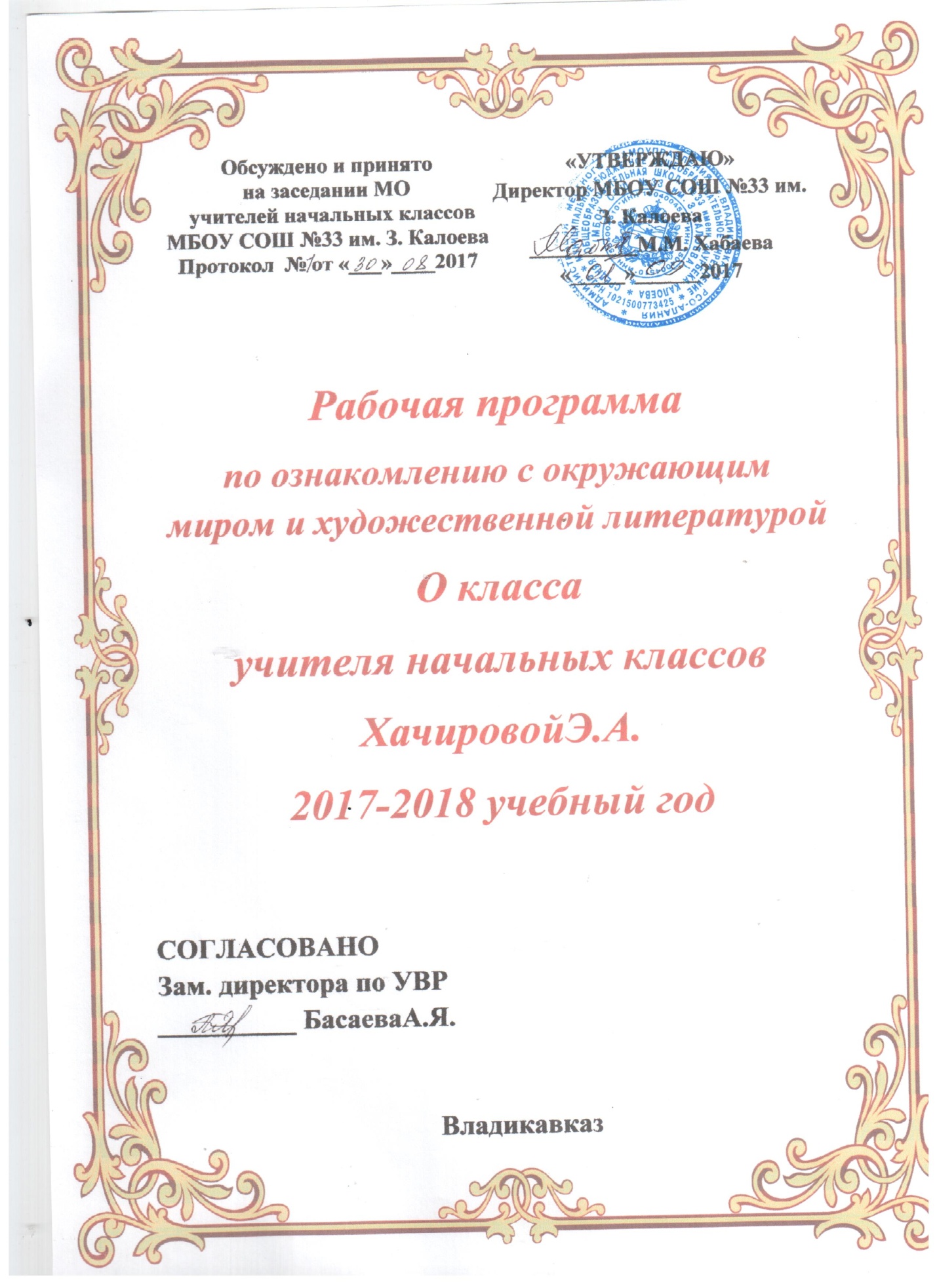 Программа курса «Ознакомление с окружающим миром и художественной литературой»Пояснительная записка            Программа окружающего мира  «Зеленая тропинка» нацелена на развитие детей, формирование у них заинтересованного и бережного отношения к природному окружению. Данный курс представляет собой первый для малышей опыт систематизации и научной коррекции накопленных ими в дошкольном возрасте разнообразных природоведческих представлений. Вместе с тем это и первый опыт последовательного приобщения ребенка к свойственным естественно-научным дисциплинам методом познания, следуя которым нужно как можно больше увидеть своими глазами, сделать своими руками. Сказанное определяет отбор содержания курса и характер деятельности детей на занятиях. Содержание программы строится как синтез различных составляющих естественно-научного и экологического знания с включением доступных элементарных сведений из области астрономии, физики, биологии, экологии. При этом создается достаточно целостная первоначальная картина мира, которая становится фундаментом для развертывания соответствующего учебного курса в начальной школе.           В основу подготовки малышей к обучению положены непосредственные наблюдения в природе, действия с предметами, осуществляемые в естественной для детей данного возраста занимательной, игровой форме. Эта деятельность дополняется рисованием, раскрашиванием, вырезанием фигур, лепкой и т. д. При этом большое внимание уделяется формированию таких важных умений, как умение выделять свойства предметов (форма, цвет, размеры), находить их общие и отличительные признаки, фиксировать состояние предмета и его смену (явление). Таким образом осуществляется накопление фактических знаний и опыта познавательной деятельности, необходимое для успешного освоения программы начальной школы.Для организации наблюдений в природе последовательность рассмотрения отдельных вопросов курса в процессе преподавания может быть изменена относительно порядка их изложения в программе.Объем программы составляет 99 (академических) часов, занятия проводятся 3 раз в  неделю по 30 минут.Образовательная деятельность с детьми подготовительной группы осуществляется в первой половине дня в соответствии с расписанием. В середине непосредственно образовательной деятельности проводятся физкультурные минутки.Формы реализации:Система работы включает:- занятия,- беседы,- наблюдения,- игровые занятия,- элементарные опыты,- экскурсии - викторины, сочинение загадок и сказок,Методы и приемы, используемые на занятиях.1.По источнику познания:- вербальные,- наглядные,-практические методы обучения.2. По типу обучения:- объяснительно-иллюстративные,- проблемно-развивающие методы обучения.3. По уровню познавательной самостоятельности:- репродуктивные,-продуктивные.4. По дидактическим целям и функциям:- методы стимулирования,- организации и контроля.5. По виду деятельности педагога:- методы изложения;- методы организации самостоятельной учебной деятельности.6. Методы дифференцированного обучения.Самостоятельная деятельность детей;Контроль за уровнем освоения данной программы планируется в ходе контрольно-диагностических занятий ежеквартально.Содержание курса «Зелёная тропинка».Календарно-тематическое планирование предмета «Ознакомление с окружающим миром».Планируемые результаты:Неживая природа:Дети должны:-иметь представление о сезонных изменениях в природе;-определять состояние погоды: солнечно. Пасмурно, ветрено, дождливо, выпал снег;-уметь вести календарь природы с помощью взрослых.Живая природа: Дети должны иметь представление:-о домашних животных;-о перелётных и зимующих птицах;-о зависимости изменений в живой природе от изменений в неживой природе.Растительный мир:Дети должны иметь представление:-об условиях необходимых для роста растений;-о лесных ягодах и грибах;-об овощах и фруктах;- о деревьях, кустарниках и цветах.Дети должны уметь:-различать и называть деревья по коре, листьям, плодам.ЛИТЕРАТУРА:Федосова Н. А. Дошкольное обучение. Подготовка к школе. Серия «Преемственность». Просвещение,2009Казинцева Е.А., Померанцева И.В.Конспекты занятий в подготовительной группе. Формирование математических представлений. Учитель,2009 Федосова Н.А. От слова к букве. Учебное пособие для подготовки детей к школе в 2-х частях. Просвещение, 2011.Волкова С. И. Математические ступеньки. Учебное пособие для подготовки детей к школе. Просвещение, 2011.Плешаков А.А. Зелёная тропинка. Учебное пособие для подготовки детей к школе. Просвещение,2011.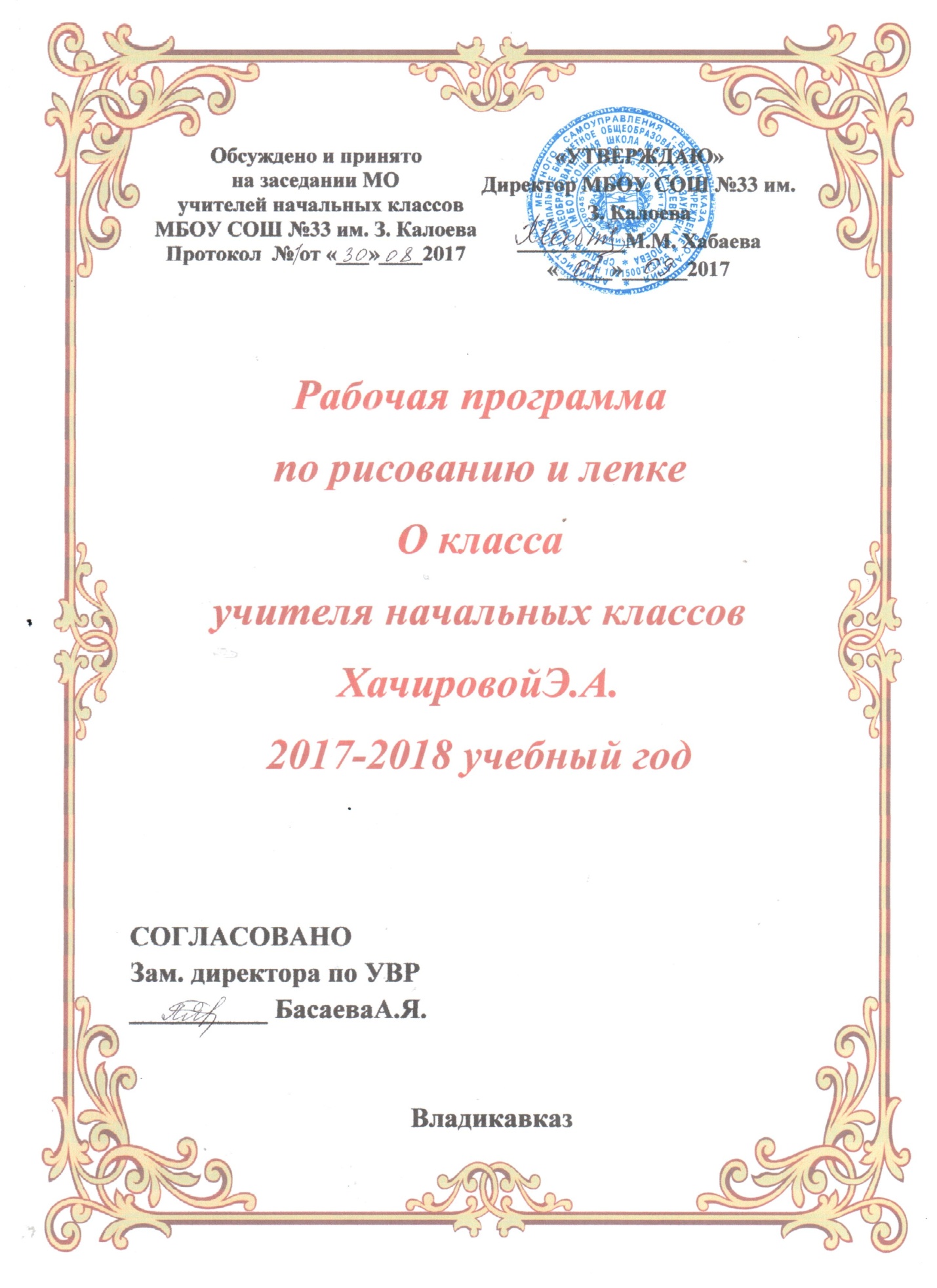 Программа раздела «Рисование , лепка»            Программное содержание раздела «Искусство и культура» рассматривается как часть программы «Преемственность» (ч. 2) и призвано решать главную общую цель - развитие личности ребенка 5-7 лет. При разработке содержания, задач, форм и методов в данном разделе программы учитывается близость детского мировосприятия к мировосприятию в народном творчестве. В данной программе продолжается работа, начатая с детьми 3-4 лет, по самоактуализации детской души в процессе погружения в мир культуры и искусства своего народа, по становлению личности ребенка на основе национальной культуры, на традициях духовного формирования личности.
      Для реализации ведущей цели программного содержания раздела «Искусство и культура» необходимо опираться на следующие исходные положения:- нравственная основа народной культуры и искусства;- детскость в народном искусстве (то его свойство, которое придает ему неповторимую окраску непосредственности и жизнерадостности, огромное душевное богатство, душевную щедрость);- общность художественно-образного содержания всех областей народного искусства как совокупности устных, песенных, музыкально-хореографических, игровых, драматических, прикладных, изобразительных форм народного творчества;- гуманитарная ориентированность при ознакомлении с явлениями культуры, искусства. В процессе ознакомления с памятниками культуры (произведениями народных мастеров, произведениями живописи, графики, скульптуры, музыки и литературы) мы как бы участвуем в диалоге прошлого и настоящего;- цель развития личности ребенка в контексте концепции гуманитаризации образования.
      Программное содержание курса «Искусство и культура» отражено в следующих видах художественно-творческой деятельности детей 5-7 лет:- «Мы танцуем, поем, играем и слушаем музыку своего народа»;- «Мы рисуем и лепим, создаем художественные вещи, как народные мастера родной земли»;- «В мире родной природы»;- «Детские праздники и народный календарь»;- «В мире народной сказки. Театрализованные действа»;- «Русские народные игры».Игра и сказка рассматриваются как ведущие методические приемы в организации творческой деятельности детей.Календарно-тематический планированиеВ конце года обучения: Обучающийся  будет знать: Основные жанры и виды произведений искусства. Ученик будет уметь: Различать основные и составные, теплые и холодные цвета.Использовать художественные материалы ( гуашь, восковые мелки, бумага).Применять основные средства художественной выразительности в рисунке, живописи, объеме (с натуры, по памяти и впечатлению).Ученик сможет решать следующие жизненно-практические задачи: Использовать приобретенные знания и умения в практической деятельности и повседневной жизни для самостоятельной творческой деятельности, обогащения опыта восприятия произведений изобразительного искусства.Литература:1.Герчук Ю.Я. Что такое орнамент? – М.,1998г. 2. Компанцева Л.В. Поэтический образ природы в детском рисунке. – М.,1985г. 3. Маслов Н.Я. Пленэр. – М.,1989г. 4. Межуева Ю.А. Сказочная гжель. – М.,2003г. 5. Неменский Б.М. Мудрость красоты: о проблемах эстетического воспитания. – М.,1987г. 6. Нестеренко О.И. Краткая энциклопедия дизайна. – М.,1994г. 7. Одноралов Н.В. «Материалы, инструменты и оборудование в изобразительном искусстве. – М.,1983г. 8. Орлова Л.В. Хохломская роспись. – М.,1998г. 9. Основы декоративного искусства в школе. Под ред. Б.В. Нешумова, Е.Д.Щедрина.– М., 1981г. 10. Программно – методические материалы. Изобразительное искусство.Сост. В.С.Кузин. 11. Сокольникова Н.М. Изобразительное искусство и методика его преподавания в начальной школе. – М., 1999 г. 12. Сокольникова Н. М. Основы живописи. Обнинск. 1996г. 13. Сокольникова Н. М. Основы композиции. Обнинск, 1996г. 14. Сокольникова Н. М. Основы рисунка. Обнинск, 1996 г. 15. Стасевич В.Н. Пейзаж: картина и действительность. – М., 1978г.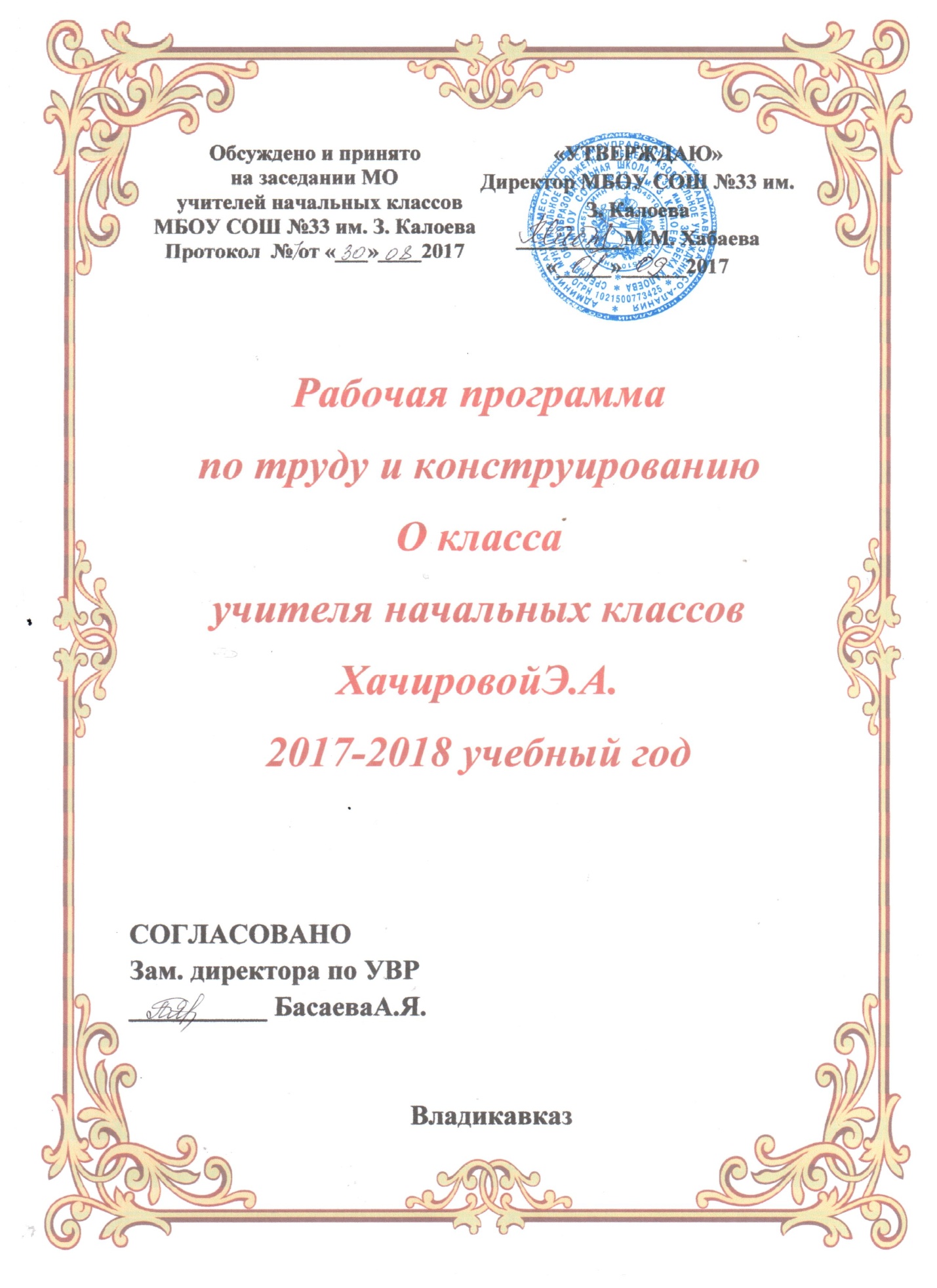 Программа раздела  «Конструирование и труд »Пояснительная записка.            Данная программа составлена на основе программы общеобразовательных учреждений по курсу «конструирование» (авторы С. И. Волкова, О. Л. Пчёлкина ).             Стержнем любого начального курса  является арифметика натуральных чисел и основных величин. В тесной связи с арифметическим материалом рассматриваются вопросы алгебраического и геометрического содержания. Задача геометрической пропедевтики – развитие у младших школьников пространственных представлений, ознакомление с некоторыми свойствами геометрических фигур, формирование практических умений, связанных с построением фигур и измерением геометрических величин.           Курс конструирования включает знакомство с основными линейными и плоскостными геометрическими фигурами и их свойствами, а также с некоторыми многогранниками и телами вращения. Расширение геометрических представлений и знаний используется в курсе для формирования мыслительной деятельности учащихся.          Изложение геометрического материала в курсе проводится в наглядно-практическом плане, как бы следуя историческому процессу развития геометрических понятий. Работая с геометрическим материалом, дети знакомятся и используют основные свойства изучаемых геометрических фигур. С целью освоения этих геометрических фигур выстраивается система специальных практических заданий, предполагающая изготовление моделей изучаемых геометрических фигур на предметах и объектах, окружающих детей, а также их использование для выполнения последующих конструкторско-практических заданий, степень сложности которых растет по мере прохождения изучаемого курса. Для выполнения заданий такого рода используются такие виды деятельности, как наблюдение, изготовление (рисование) двухмерных и трехмерных геометрических фигур из бумаги, картона, счетных палочек, пластилина, мягкой проволоки и др., несложные геометрические эксперименты для установления простейших свойств фигур (например, равенства, равносоставленности, равновеликости, симметричности); измерение, моделирование.Использование моделирования в процессе обучения создает благоприятные условия для формирования таких приемов умственной деятельности как абстрагирование, классификация, анализ, синтез, обобщение, что, в свою очередь, способствует повышению уровня знаний, умений и навыков младших школьников.Основная цель курса « Конструирование» состоит в том, чтобы заложить начальные геометрические представления, развивать логическое мышление и пространственные представления детей, сформировать начальные элементы конструкторского мышления, т.е. научить детей анализировать представленный объект невысокой степени сложности, мысленно расчленяя его на основные составные части для детального исследования, собрать предложенный объект из частей, выбрав их из общего числа предлагаемых деталей, усовершенствовать объект по заданным условиям, по описанию его функциональных свойств, научить детей определять последовательность операции при изготовлении того или иного изделия.Основными задачами курса являются:Привлечение интереса к изучению геометрии.Изучение основных понятий, формирующих базу знаний геометрического материала с целью обобщить и систематизировать ранее полученные навыки и облегчить изучение курса геометрии в дальнейшем.При ведущей и направляющей роли учителям организовать самостоятельную работу уч-ся по изучению материала, развивая творческие способности и повышая познавательный уровень учащихся.        Программа позволяет реализовать актуальные в настоящее время компетентностный, личностно ориентированный, деятельностный подходы.Особенностью данной программы является реализация педагогической идеи формирования у младших школьников умения учиться – самостоятельно добывать и систематизировать новые знания – через включение проектной деятельности.         Актуальность проектной деятельности сегодня осознается всеми. ФГОС нового поколения требует использования в образовательном процессе технологий деятельностного типа, методы проектно-исследовательской деятельности определены как одно из условий реализации основной образовательной программы начального общего образования. Современные развивающие программы начального образования включают проектную деятельность в содержание различных курсов и внеурочной деятельности. Актуальность программы также обусловлена ее методологической значимостью. Знания и умения, необходимые для организации проектной и исследовательской деятельности, в будущем станут основой для организации научно-исследовательской деятельности в вузах, колледжах, техникумах и т.д. В этом качестве программа обеспечивает реализацию следующих принципов:• Непрерывность дополнительного образования как механизма полноты и целостности образования в целом;• Развития индивидуальности каждого ребенка в процессе социального самоопределения в системе внеурочной деятельности;• Системность организации учебно-воспитательного процесса;• Раскрытие способностей и поддержка одаренности детей.Основные содержательные линии:Формирование геометрических представлений.           Свойства фигур выясняются только экспериментальным путем. Фигуры - носители своих свойств и распознаются по этим свойствам. Рассматривая разнообразные материальные модели геометрических фигур, выполняя с ними разнообразные опыты, ученики выявляют наиболее общие признаки, не зависящие от материала, цвета, положения, веса и т.п. Часто используется прием сопоставления и противопоставления геометрических фигур.Развитие мышления.           В процессе изучения материала у школьников формируются навыки индуктивного мышления, умение делать простейшие индуктивные умозаключения. Одновременно развиваются навыки дедуктивного мышления. Идет формирование приемов умственных действий, таких, как анализ и синтез, сравнение, абстрагирование, обобщение. Одна из задач методики изучения геометрического материала - первоначальное ознакомление учеников с классификацией фигур, со структурой логического следования. (Например, программа предусматривает изучение классификации треугольников в теме «Виды треугольников».).Формирование пространственных представлений и воображения.            Пространственные представления (образы) отражают соотношения и свойства реальных предметов. Пространственные представления памяти отражают предмет почти в том виде, как он был дан для восприятия. Представления памяти в начальном курсе математики можно распределить на группы в зависимости от их содержания: образы реальных предметов, образы геометрических тел (материальных моделей) и фигур, образы чертежей и рисунков геометрических фигур и т.д. Дети воспроизводят по памяти виденные ими ранее образы. Представления воображения отличаются от представлений (образов) памяти тем, что это новые образы, возникающие после мысленной переработки (воссоздающее воображение) заданного материала. Образы воображения создаются на основе образов памяти. При этом ученики опираются на усвоенные знания, на свой прошлый опыт. Однако не всегда образ воображения это образ предмета, который ребенок встречал в жизни. Образ воображения - это часто новый образ на основе имеющихся представлений. Важный методический прием, обеспечивающий прочные геометрические знания - формирование пространственных представлений через непосредственное восприятие детьми конкретных вещей, материальных моделей геометрических образов.В 1-м классе пространственные представления вырабатываются в процессе приобретения детьми практического опыта пространственной ориентировки реальных предметов, материальных моделей геометрических фигур.Формирование навыков.           Важное методическое условие реализации этой системы: ученик должен научиться осознанно выполнять действия и лишь затем шлифовать навыки, доводя их до автоматизма. Результат обучения геометрии - не только создание прочных практических навыков измерений и построений фигур, но и формирование представлений о точности.Связь изучения геометрического материала с другим материалом начального курса математики.            В основе этой связи лежит возможность установления отношении между числом и фигурой. Это позволяет использовать фигуры при формировании понятия числа, свойств чисел, операций над ними и, наоборот, числа для изучения свойств геометрических образов. Важная методическая линия этой связи - опора на теоретико-множественные и простейшие логико-математические представления е изучении фигур, их отношений, свойств. Упражнения, в которых дети отмечают (выделяют) точки, принадлежащие или не принадлежащие фигуре или нескольким фигурам, дают возможность в дальнейшем трактовать геометрическую фигуру как множество точек. А это, в свою очередь, позволяет детям более осознанно выполнять операции деления фигуры на части или получения фигуры из других (складывание), т.е. по существу операции объединения, пересечения, дополнения над точными множествами.Использование наглядности.        Роль и место средств наглядности в изучении геометрического материала на каждом этапе обучения различны. Если в самом начале основное средство наглядности - конкретная вещь, то уже в конце важным средством наглядности становится геометрическая материальная модель (в том числе чертеж.Курс рассчитан на 1 час в неделю: по 33 ч.       Первый уровень результатов  предполагает приобретение первоклассниками новых знаний, опыта решения геометрических и проектных задач. Результат выражается в понимании детьми основных геометрических понятий, сути проектной деятельности, умении поэтапно решать поставленные задачи. Геометрические фигуры воспринимаются как целое, ученик распознает фигуры по их форме. Свойства фигур устанавливаются экспериментально, они только описываются, но не определяются. Учащиеся начинают различать элементы фигур, устанавливают отношения между этими элементами. Это происходит в процессе наблюдений, измерения, вычерчивания, моделирования.Календарно – тематическое планирование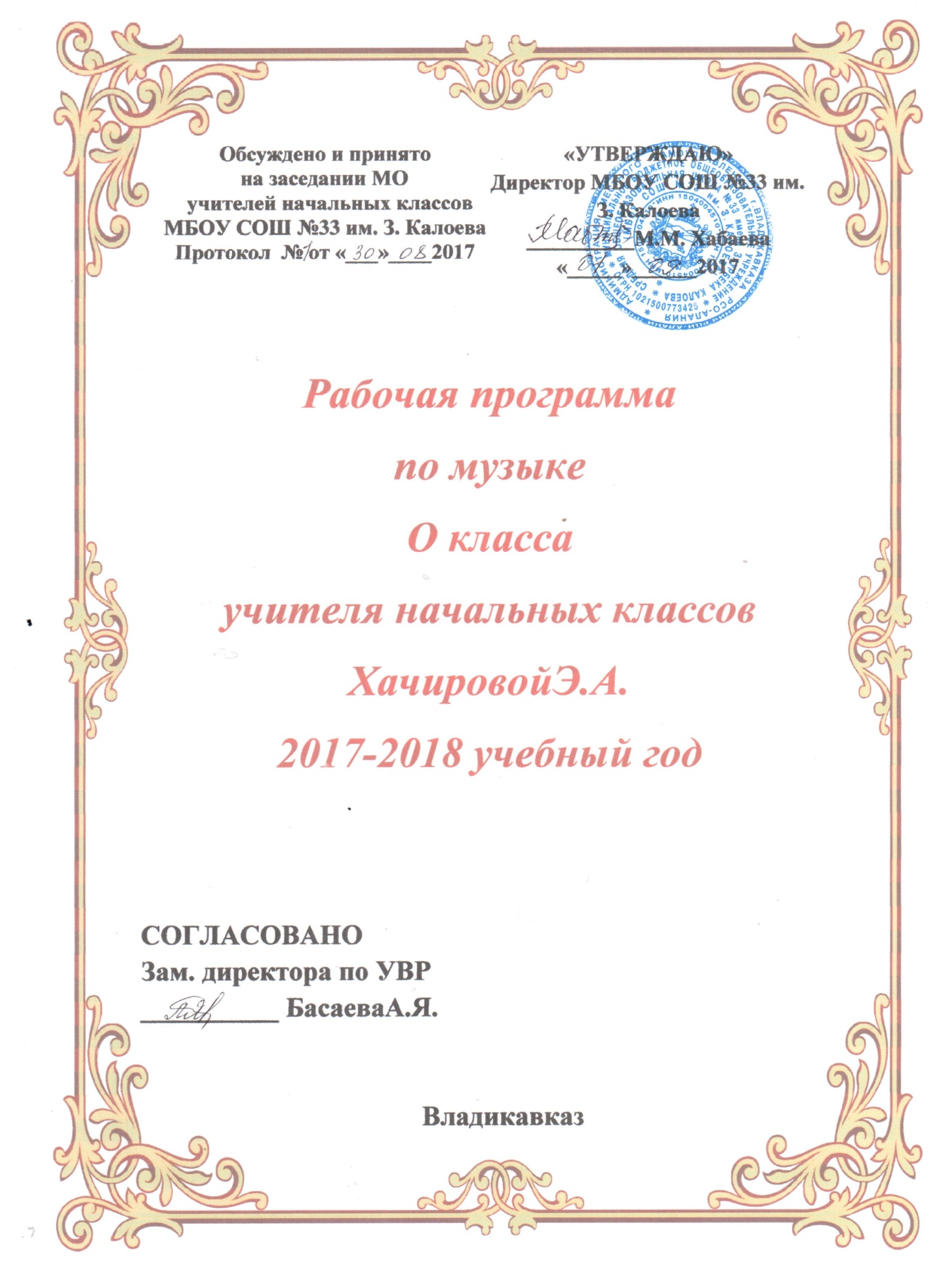 Программа раздела  «Музыка».Пояснительная записка.            Музыка для ребенка — мир радостных переживаний. Чтобы открыть перед ним дверь в этот мир, надо развивать у него способности, и прежде всего музыкальный слух и эмоциональную отзывчивость. Иначе музыка не выполнит свои воспитательные функции.В самом раннем возрасте малыш выделяет музыку из окружающих его звуков, шумов. Он сосредоточивает свое внимание на услышанной мелодии, замирает на какое-то время, прислушивается, реагирует улыбкой, гулянием, отдельными движениями, проявляет «комплекс оживления». Дети постарше обладают уже возросшими психическими способностями. Они осмысливают некоторые связи между явлениями, способны сделать простейшие обобщения — определить, например, характер музыки, назвать, по каким признакам сыгранная пьеса веселая, радостная, спокойная или грустная. Им понятны и требования: как надо спеть различную по характеру песню, как двигаться в спокойном хороводе или в подвижной пляске. Складываются также и музыкальные интересы: оказывается предпочтение тому или другому виду деятельности, жанру музыки. Действия детей на музыкальных занятиях направлены на выполнение учебных и творческих заданий. Они усваивают исполнительские навыки и импровизируют собственные незатейливые мелодии, а при исполнении различных танцев стремятся по-своему передать различные танцевальные движения, музыкальноигровые образы. На музыкальных занятиях активизируется также познавательная и умственная деятельность. Дети о многом узнают, внимательно слушая произведение. Однако воспринимают они лишь самые общие его черты, самые яркие образы. При этом эмоциональная отзывчивость не утрачивает своего значения, если перед ребенком будут поставлены задачи вслушаться, различить, сравнить, выделить выразительные средства. Эти умственные действия обогащают и расширяют сферу чувств и переживаний ребенка, придают им осмысленность. Гармоничность музыкально-эстетического воспитания достигается лишь в том случае, когда используются все виды музыкальной деятельности, доступные дошкольному возрасту, все творческие возможности растущего человека. Вместе с тем, усложняя педагогические задачи, нельзя злоупотреблять особой детской восприимчивостью. Само музыкальное искусство, его особенности выдвигают перед педагогом необходимость решения ряда специфических  задач:
Задачи :Воспитывать любовь и интерес к музыке. Только развитие эмоциональной отзывчивости и восприимчивости дает возможность широко использовать воспитательное воздействие музыки.Обогащать впечатления детей, знакомя их в определенно организованной системе с разнообразными музыкальными произведениями и используемыми средствами выразительности.Приобщать детей к разнообразным видам музыкальной деятельности, формируя восприятие музыки и простейшие исполнительские навыки в области пения, ритмики, игры на детских инструментах. Знакомить с начальными элементами музыкальной грамоты. Все это позволит им действовать осознанно, непринужденно, выразительно.Развивать общую музыкальность детей (сенсорные способности, чувство ритма), формировать певческий голос и выразительность движений. Если в этом возрасте ребенка обучают и приобщают к активной практической деятельности, то происходит становление и развитие всех его способностей.Содействовать первоначальному развитию музыкального вкуса. На основе полученных впечатлений и представлений о музыке проявляется сначала избирательное, а затем оценочное отношение к исполняемым произведениям.Развивать творческое отношение к музыке, прежде всего в такой доступной для детей деятельности, как передача образов в музыкальных играх и хороводах, применение новых сочетаний знакомых танцевальных движений, импровизация попевок. Это помогает выявлению самостоятельности, инициативы, стремления использовать в повседневной жизни выученный репертуар, музицировать на инструментах, петь, танцевать. Конечно, такие проявления более характерны для детей среднего и старшего дошкольного возраста.Содержание программы:Виды детской музыкальной деятельностиСлушание-восприятие музыки. Значение и задачи слушания-восприятия музыки. Формы слушания музыки. Серьезная музыка. Фольклор.Пение. Роль и задачи пения. Основные певческие навыки. Формирование музыкального слуха в процессе обучения детей пению. Песенный репертуар. Разучивание детских песенок, дразнилок, потешек.Музыкально-ритмические движения. Разучивание ритмических движений в такт музыке. Хоровод.  Занятия проводятся 1 раз в неделю, продолжительность занятий  по 30 минут.Календарно-тематический планирование.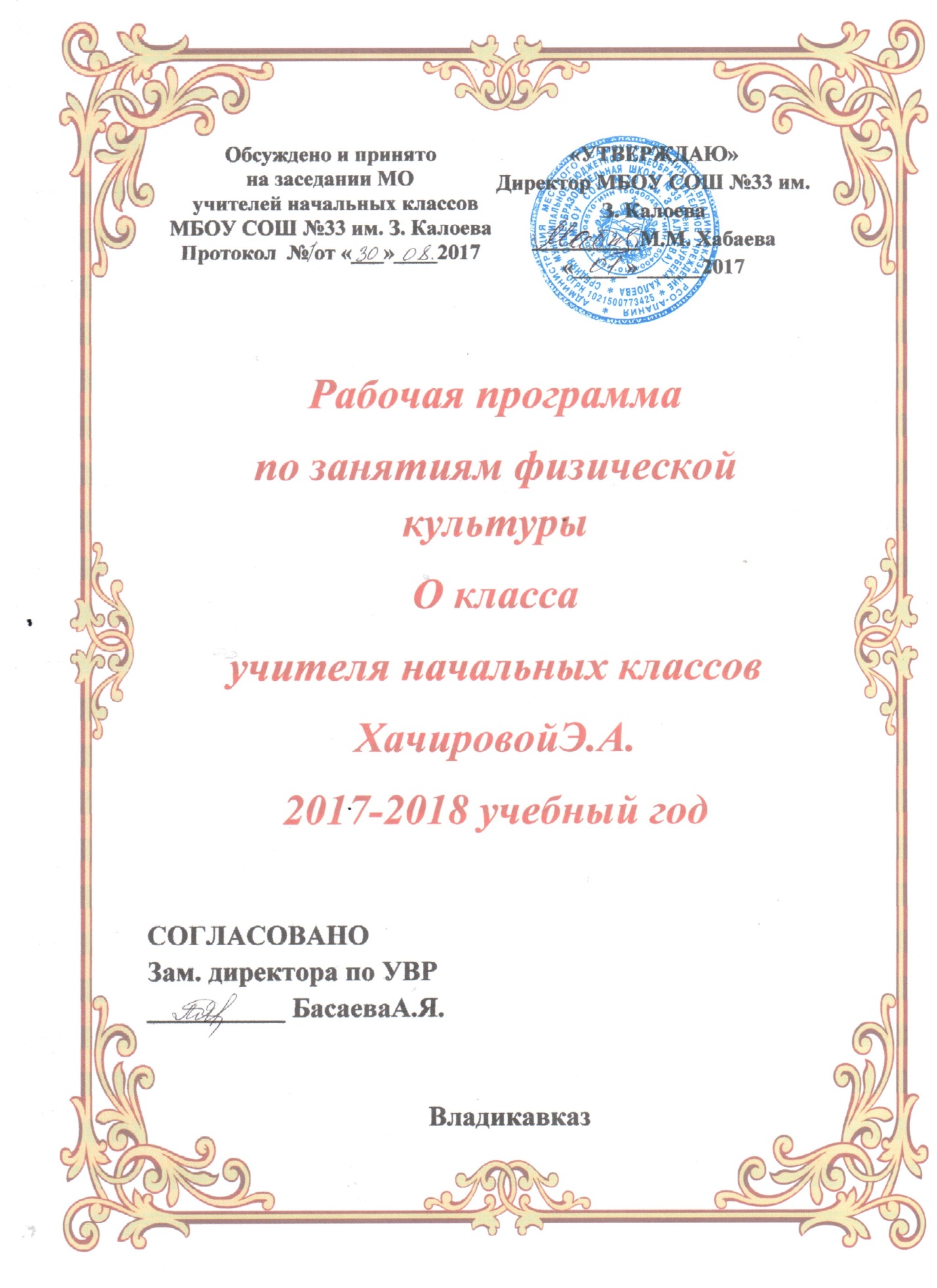 Программа раздела  «Занятия физической культурой»Пояснительная записка.Цели и задачи обучения:          При изучении физической культуры реализуется следующие цели :*укрепление здоровья , содействие гармоническому физическому развитию и всесторонней физической подготовленности;*развитие жизненно важных двигательных умений и навыков, формирование опыта двигательной деятельности;
* воспитание познавательной активности и интереса к занятиям физическими упражнениями , культуры общения и взаимодействия в учебной и игровой деятельности.Рабочая программа разработана на основе программы «Физическое развитие дошкольников» и рассчитано на 6 учебных часов в соответствии со стандартами образования.Содержание программы .             Закрепить умение легко ходить и бегать , энергично отталкиваться от опоры , соблюдая заданный  темп. Учить бегать наперегонки , с преодолением препятствий . Продолжить упражнять детей в статическом и динамическом равновесии , развивать координацию движений и ориентировку в пространстве . Учить сочетать замах с броском при метании , добиваться активного движения кисти руки при броске . Учить подбрасывать и ловить мяч одной рукой , отбивать его правой и левой рукой на месте и вести в ходьбе. Учить лазать по гимнастической стенке, меняя темп , перелезать с пролета на пролет гимнастической стенке по диагонали .Учить прыгать в длину , в высоту с разбега, сочетая разбег с отталкиванием , приземляться в зависимости от вида прыжка, прыгать на мягкое покрытие через длинную скакалку, сохранять равновесие при приземлении . Учить быстро перестраиваться на место и во время движения , равняться в колонне , шеренге , по кругу; выполнять упражнения ритмично , в указанном воспитателем темпе. Учить выполнять общеразвивающие упражнения из различных исходных положений , в разном темпе, ритме, с разными усилиями , амплитудой точно и красиво. Упражнения в основных движениях.          Упражнения в ходьбе. Ходить обычным шагом, на носках, на пятках, на внешней стороне стопы, в приседе и полуприседе, скрестным шагом, гимнастическим шагом, выпадами, спиной вперед, приставным шагом, перекатом с пятки на носок, ходить с выполнением движений руками, в сочетании с остановками, бегом, заданиями воспитателя, в различных направлениях, меняя длину шага, темп ходьбы.          Упражнения в равновесии. Ходить по узкой рейке гимнастической скамейки, веревке на полу (диаметр 1,5—3 см), по наклонной доске прямо и боком, на носках. Ходить по гимнастической скамейке, с перешагиванием через набивные мячи, приседанием на середине, раскладыванием и собиранием предметов. Ходить по наклонной доске вверх и вниз на носках, боком, приставным шагом. Кружение парами, держась за руки.           Упражнения в беге. Бегать на носках, с высоким подниманием бедра, забрасывая голени назад, выбрасывая прямые ноги вперед, мелкими и широкими шагами, в колонне по одному и по два, по прямой и наклонной поверхности. Бегать непрерывно в течение 4,5-3 минут в медленном темпе, бегать в среднем темпе на 80—120 м (2-4 раза) в чередовании с ходьбой; челночный бег 3—5 раз по 10 м. Бегать на скорость: 20 м примерно за 5,5—5 секунд. Бегать на скорость: 30 м примерно за 7,5-6,5 секунды к концу года.           Упражнения в бросании, ловле, метании. Бросать мяч вверх, о землю и ловить его двумя руками, одной рукой, с хлопками и другими заданиями. Перебрасывать мячи друг другу из разных исходных положений, через сетку. Отбивать мяч об пол, о землю на месте и с продвижением вперед (6-8 раз). Прокатывать, перекидывать набивные мячи (весом 1 кг); метать мячи, мешочки с песком в горизонтальную и вертикальную цель (расстояние 3-5 м), в движущуюся цель, метать вдаль правой и левой рукой на расстояние не менее 5-8 м.         Упражнения в ползании, лазаньи. Ползать на животе, спине по гимнастической скамейке, подтягиваясь руками и отталкиваясь ногами. Ползать на четвереньках, толкая головой мяч по скамейке. Передвигаться вперед с помощью рук и ног, сидя на бревне. Ползать и перелезать через предметы (скамейки, бревна). Подлезать под дуги, веревки (высотой 40—50 см). Лазать по гимнастической стенке чередующимся способом ритмично, с изменением темпа. Лазать по веревочной лестнице, канату, шесту свободным способом.        Упражнения в прыжках. Прыгать разными способами на месте: ноги левой - ноги врозь; одна нога вперед, другая назад; попеременно на правой и левой ноге 4-5 м. Прыгать через 5-6 предметов на двух ногах (высота 15-20 см), на предметы: пеньки, кубики, бревно (высотой до 20 см). Подпрыгивать до предметов, подвешенных на 25—30 см выше поднятой руки. Прыгать в длину с места (80-90 см), в высоту (30-40 см) с разбега 6-8 м; в длину (на 180-190 см) с разбега 8 м. Прыгать в глубину (с пенька, бревна, кубов с высоты 30-40 см) в указанное место. Прыжки через длинную скакалку, неподвижную и качающуюся, через короткую скакалку, вращая ее вперед и назад.         Построения и перестроения. Строиться в колонну по одному, по двое, в несколько колонн, кругов. Перестраиваться из одной колонны в несколько на месте, на ходу, из одной шеренги в две, из одного круга — в два. Поворачиваться на месте налево, направо переступанием и в движении - на углах. Равнение в колонне на вытянутые руки вперед; в шеренге и в круге - на вытянутые руки в стороны.Общеразвивающие упражнения.        Упражнения для рук и плечевого пояса. Разводить руки в стороны из положения руки перед грудью; поднимать руки вверх и разводить в стороны ладонями вверх из положения руки за голову. Поднимать руки вверх-назад попеременно, одновременно. Поднимать и опускать плечи. Поднимать и опускать кисти, сжимать и разжимать пальцы.       Упражнения для туловища. Поворачивать туловище в стороны, поднимая руки вверх - в стороны из положения руки к плечам; наклониться вперед, подняв руки вверх, держа руки в стороны. В упоре сидя поднимать обе ноги (оттянув носки), удерживая ноги в этом положении. Садиться из положения лежа на спине и снова ложиться. Наклоняться, поднимая за спиной сцепленные руки. Поочередно отводить ноги в сторону из упора присев; двигать ногами, скрещивая их из исходного положения, лежа на спине. Подтягивать голову и ногу к груди (группироваться).        Упражнения для ног. Переступать на месте, не отрывая от опоры носки ног. Поднимать прямые ноги вперед (махом); выполнять выпад вперед, в сторону (держа руки на поясе, совершая руками движения вперед, в сторону, вверх). Выставлять ногу вперед на носок скрестно. Приседать, держа руки за головой; поочередно пружинисто сгибать ноги (стоя, ноги врозь). Свободно размахивать ногой вперед-назад, держась за опору.
Подвижные игры.
         Игры с бегом. «Мы - веселые ребята», «Парный бег», «Мышеловка», «Гуси- лебеди», «Караси и щука», «Хитрая лиса», «Совушка», «Два Мороза», «Пустое место», «День и ночь», «Снежная карусель».       Игры с прыжками. «Удочка», «С кочки на кочку», «Лягушки и цапля», «Волк во рву», «Классики», «Не попадись!», «Не оставайся на полу», «Чехарда».       Игры с ползанием и лазаньем. «Медведь и пчелы», «Перелет птиц», «Ловля обезьян», «Пожарные на учении», «Переправа».       Игры с метанием, бросанием и ловлей. «Охотники и зайцы», «Мяч водящему», «Охотник и звери», «Ловишки с мячом», «Школа мяча».      Игры-эстафеты. «Эстафета парами», «Дорожка препятствий», «Забрось мяч в кольцо», «Веселые соревнования».     Игры с элементами соревнования. «Кто быстрее?», «Кто выше?», «Кто скорее пролезет через обруч к флажку?», «Чья команда забросит в корзину больше мячей?».     Народные подвижные игры. «Гори, гори ясно!», «Платок», «Много троих, хватит двоих», «Дедушка-рожок», «Краски», «Колечко», «Веселый садовник».Занятия проводятся 3 раз в неделю, продолжительность занятий  по 30 минут.Календарно-тематический планирование.Программа формирования ЗОЖ и экологического воспитания.Программа формирования культуры здорового и безопасного образа жизни детей предшкольной группы представляет собой комплексную программу формирования знаний, установок, личностных ориентиров и норм поведения, обеспечивающих сохранение и укрепление физического, психологического и социального здоровья детей. Именно в дошкольном детстве в результате целенаправленного педагогического воздействия укрепляется здоровье ребенка, происходит тренировка физиологических функций организма, интенсивно развиваются движения, двигательные навыки и физические качества, необходимые для всестороннего гармоничного развития личности. Базовые национальные ценности российского общества, являющиеся основой программы:- сохранение и укрепление здоровья детей;- создание оптимальных внешне средовых условий в школе;- рациональная организация занятий;- организация здорового питания. Что мы понимаем под здоровым образом жизни?Здоровый образ жизни – это такой образ жизни, при котором поддерживаются в здоровом состоянии все органы и системы организма. Здоровый образ жизни включает в себя:•  настрой на здоровый образ жизни;•  двигательную активность;•  ритмичность в жизни;•  безопасность жизни.Основные цели и задачи программы:Цель – сохранение и укрепление здоровья участников образовательного процесса, первоначальная практика формирования экологического мышления.Задачи:- развитие представления учащихся о ценности здоровья и здорового образа жизни;- привлечение школьников к спортивным и физкультурно-оздоровительным занятиям;- повышение качества физической подготовки учащихся;- расширение использования здоровьесберегающих технологий в учебно-воспитательном процессе.Механизмом реализации программы являются: подвижные игры, физминутки, прогулки, привитие гигиенических навыков, беседы о пользе здорового питания и двигательных игр.Основные направления программы1. Консультативно-информационное образование детей, родителей.2. Здоровьесберегающая инфраструктура ОУ (медицинский кабинет, спортивный зал, спортивная площадка);3. Организация рационального питания;4. Комплексная физкультурно-оздоровительная работа: раскрываются виды и типы занятий, способы повышения двигательного режима детей в течение дня, профилактические мероприятия в период повышения ОРВИ и гриппа. Работа по организации и формированию у детей привычки к здоровому образу жизни.5. Развитие экологических представлений о мире.Консультативно-информационное образование детей, родителей.Администрацией совместно с медицинскими работниками определены основные условия природосообразного, здоровьесберегающего образования у детей - это потребности в здоровье, формирование у них элементарных представлений о здоровом образе жизни и выработка индивидуального способа обоснованного поведения.Но представление о здоровом образе жизни не формируется с помощью отдельных мероприятий. Каждая минута пребывания ребенка в дошкольной группе должна способствовать решению этой задачи, которая осуществляется по следующим направлениям:·         Привитие стойких гигиенических навыков;·        Обучение уходу за своим телом;·        Формирование элементарных представлений об окружающей среде, опасных ситуациях в быту, выработке знаний и умений действовать в опасных жизненных ситуациях;·         Формирование привычки ежедневных физических упражнений;·         Развитие представлений о том, что полезно и что вредно организму;·         Выработка у ребенка осознанного отношения к своему здоровью, умение определить  свои состояния и ощущения; понимать переживаемые чувства других и правильно на них реагировать.Существуют определенные факторы взаимодействия на формирование у детей привычки к ЗОЖ. Поэтому работа с детьми по формированию привычки к ЗОЖ строится на определенных принципах организации воспитательно – образовательного процесса:·         Обеспечение эмоционального благополучия каждого ребенка, личностно -ориентированного общения взрослого и ребенка;·         Организация рационального питания и воспитание культуры еды (знание названия блюд, из каких продуктов приготовлено блюдо, полезные свойства продуктов, правила поведения за столом);·         Обучение приемам пальчиковой гимнастики, и гимнастике для глаз, занятиям на спортивных тренажёрах, правилам личной гигиены на специально организованных занятиях и в повседневной жизни;·         Проведение тематических занятий о здоровье;·         Проведение физкультурных занятий 3 раза в неделю в рамках модуля «Расту здоровым»;·         Условий для формирования у детей привычки к ЗОЖ;·         Создание условий для обеспечения активной двигательной деятельности в группе и на прогулке;·         Спортивные и музыкальные двигательные минутки;·         Создание благоприятного психологического климата в дошкольной группе;Одним из основных направлений по формированию физически и психически здорового ребенка является работа с родителями. Одним из основных направлений по формированию физически и психически здорового ребенка является работа с родителями. В беседе с родителями было выявлено, что уровень знаний и умений в области воспитания привычки к ЗОЖ у большинства родителей невысок, а интерес к данной проблеме возникает лишь тогда, когда ребенку уже требуется медицинская или психологическая помощь. Большинство родителей не понимают самой сущности понятия «здоровье», рассматривают его только как отсутствие заболеваний, а средство оздоровления детского организма видят лишь в лечебных и закаливающих мероприятиях, совершенно не учитывая взаимосвязь всех составляющих здоровья: физического, психического и социального. Поэтому педагогическим работникам Учреждения необходимо работать над реализацией следующих задач:·         Повышение педагогической культуры родителей.·        Включение родителей в совместную работу по оздоровлению детей.Помимо традиционных форм работы с родителями (родительские собрания), проводятся и новые формы работы:·         Консультации узких специалистов образовательного Учреждения (логопед, инструктор по физической культуре, медсестра);·         Родительские собрания на данную тематику;·         Беседа с медицинским работником. Психологическим условием успешного межличностного взаимодействия является внимательность, доверительные отношения учителя и родителей.Здоровьесберегающая инфраструктура обучения в предшкольной группе. Здоровьесберегающая инфраструктура, поддерживается благодаря постоянной связи с врачами детской поликлиники. По результатам мониторинга, по назначению участковых педиатров и врачей узкой специализации, планируются и осуществляются оздоровительно-профилактические мероприятия (прививки, медицинские осмотры), обеспечивается наблюдение детей, организуется витаминная  профилактика.  В медико-педагогический контроль входят:·         Динамическое наблюдение за состоянием здоровья и физическим развитием детей;·         Обследование физического развития детей;·         Контроль за санитарно-гигиеническим состоянием мест проведения занятий(спортивный зал,  пришкольный участок), оборудования.Профилактическо - оздоровительная работа направлена в первую очередь на выполнение правил СанПиН. Большое внимание  уделяется профилактическим мероприятиям:·         Осуществление проветривания помещений, в которых пребывают дети;·        Дважды в день влажная уборка учебного помещения;·         Правильно осуществляется подбор и расстановка комнатных растений;·         Во время карантинных мероприятий строго придерживаемся СанПин режима.В период подъема ОРВИ и гриппа, в группах проводятся профилактические мероприятия:·         Своевременное выявление и изоляция детей с первыми признаками заболевания;·        Максимальное пребывание детей на свежем воздухе;·        Введение в меню продуктов, содержащих фитонциды (чеснок, лук);Организация полноценного питания.·         Систематический контроль за соблюдением санитарно-гигиенических требований к пищеблоку;·        Контроль за соблюдением ассортимента продуктов;·         Соблюдение нормативных требований к качеству и количественному объему пищи в соответствии с возрастом детей;·         Витаминизация третьего блюда (на период подъема инфекционных заболеваний –гриппа, ОРВИ);Комплексная система физкультурно-оздоровительной работы.Забота о здоровье детей складывается из создания условий, способствующихблагоприятному развитию организма. Наиболее управляемым фактором внешней среды является двигательная нагрузка, влияние которой в пределах оптимальных величин может оказывать целенаправленное воздействие на оздоровление. Двигательная активность – это естественная потребность в движении, удовлетворение которой является важнейшим условием всестороннего развития и воспитания ребенка. Поэтому на всех видах занятий статического характера применяются:·        Пальчиковая и артикуляционная гимнастика;·         Гимнастика для глаз;·        Физминутки (динамические паузы)Физическая нагрузка должна быть адекватна возрасту, полу ребёнка, уровню его физического развития, биологической зрелости и здоровьяРазвитие экологических представлений ребёнка о мире.В наше время проблемы экологического воспитания вышли на первый план, и им уделяют всё больше внимания. Почему эти проблемы стали актуальными? Причина – в деятельности человека в природе, часто безграмотная, неправильная с экологической точки зрения, расточительная, ведущая к нарушению экологического равновесия.Каждый из тех, кто принёс и приносит вред природе, когда-то был ребёнком. Вот почему так велика роль дошкольных учреждений в экологическом воспитании детей, начиная с раннего возраста.Процесс формирования личности дошкольника в целом и экологическое воспитание в частности должны опираться на систему знаний, которая включает элементарные сведения о биосфере (живая природа: растения, животные, человек; неживая природа). Особое место в этой системе должны занимать знания о человеке как части природы, как о самом разумном существе, от которого в значительной степени зависит будущее биосферы.Экологическое воспитание – это воспитание нравственности, духовности, интеллекта. Человек и природа: философы, поэты, художники всех времён и народов отдали дань этой вечной и всегда актуальной теме. Но, пожалуй, никогда она не стояла так остро, как в наши дни, когда угроза экологического кризиса, а может быть, и катастрофы нависли над человечеством и проблема  экологизации  материальной и духовной деятельности человека стала жизненной необходимостью, одним из условий сохранения общего для всех. Для организации работы в экологическом направлении создана малая экологическая тропа. Экологическая тропа выполняет познавательную, развивающую, эстетическую и оздоровительную функцию. Создавая тропу, мы использовали как можно больше интересных объектов. В качестве видовых точек, мы выбрали деревья, кустарники, цветы и разнообразие травянистых растений, выращиваемых человеком. Прогулки на пришкольный участок - важный компонент экологического воспитания. Очень радует глаз цветущие растения на клумбах. И они подобраны так, что в течение сезона одни цветы сменяются другими.Тропа продолжается в окрестности села. Там имеются деревья, кустарники разных пород, разного возраста, разной формы. За школьной оградой есть полянка с лекарственными растениями: мать-и-мачеха, тысячелистник, ромашка и обитающие на нём разные насекомые: бабочки, божьи коровки, гусеницы, муравьиные дорожки и их ходы можно наблюдать во время прогулок. На некоторых деревьях есть гнезда птиц, земля, покрытая мхом, грибы.  На экскурсии с детьми можно рассматривать это разнообразие растений, птиц, насекомых, а также состояние почвы. Сравнивая вытоптанные с не вытоптанными участками, мы наглядно показываем детям, как изменяется растительный покров под влиянием вытаптывания, и объясняли  правила поведения на прогулке, на отдыхе.Экологическая тропа позволяет более продуктивно использовать обычные прогулки с детьми для экологических занятий и одновременно для оздоровления детей на свежем воздухе. Одни и те же объекты можно использовать много раз, особенно в разные сезоны года.Экскурсии – один из основных видов занятий и особая форма организации работы по экологическому воспитанию. Одна из очень трудоёмких и сложных форм обучения. На экскурсиях дети знакомились с растениями, животными и одновременно с условиями их обитания. Благодаря  экскурсиям у детей развивается наблюдательность, возникает интерес к природе, находясь в лесу,на берегу ручья, дети могут собирать разнообразный природный материал для последующих наблюдений и работ в группе (упавшие осенние листья для поделок и др.). Можно организовать интересные экскурсии: Осенний парк, "Прогулка по весеннему лесу", "Золотой луг", " Зимняя сказка ". Красота природы, окружающая их, вызывала глубокие переживания, способствоваларазвитию эстетических чувств. Прогулки широко используются для экологического воспитания детей. Мы знакомим детей с изменениями природы по сезонам (продолжительность дня, погода, изменения в жизни растений и животных, труд людей). На прогулках организуются более сознательное знакомство с природным материалом (песок, вода, снег, листья, плоды) и их свойствами.Кроме этого на занятиях используются разнообразные игровые упражнения " Найди по описанию", "Что, где растёт?", "Узнай и назови", "Вершки – корешки", "Чудесный мешочек", "Угадай животное", "Отгадай и нарисуй", "Когда это бывает? ", "Загадки о животных" на узнавание деревьев, кустарников, цветов, животных (по звукам, следам и т. д.).  Детям нравится играть в игры с игрушками, приводимыми в движение ветром "Султанчики", " Разноцветные ленточки". Через игры они научились определять силу и направление ветра, его контрастность.Для установления причин явлений, связей и отношений между предметами и явлениями могут использоваться опыты. Опыт всегда должен строиться на основе имеющихся представлений, которые дети получили в процессе наблюдений и труда. В каждом опыте раскрывалась причина наблюдаемого явления, дети старались самостоятельно подойти к суждениям, умозаключениям.Уточнялись их знания о свойствах и качествах объектов природы (о свойствах снега, воды,растений, об их изменениях и т. д.). Опыты способствуют формированию у детей познавательного интереса к природе, развивали наблюдательность, мыслительную деятельность. На занятиях рекомендуется использовать художественную литературу. Художественная литература о природе глубоко воздействует на чувства детей. Это произведения А. Пушкина, Ф.Тютчева, А. Фета, Н. Некрасова, К. Ушинского, Л. Толстого, М. Пришвина, В. Бианки, Н. Сладкова и другие. После чтения с детьми проводится беседа, задаются вопросы. Важно разбудить в детяхчувство сопричастности к жизни животных: сочувствие, сопереживание либо радость, восторг.        Во время тематических занятий по рисованию "Солнышко", "Светлячок", аппликации "Яблонька", "Божья коровка", лепке "Вишенки", "Гусеница" и других используются цифровые записи "Звуки природы". Дети с радостью слушают "звуки природы" и работы получаются намного лучше. На занятиях используются микро беседы на экологическую тему (о красоте живого, уникальности вида и др.) перед творческими работами (рисование, лепка, аппликация и др.).Осенью проводится конкурс на тему: "Необычный урожай года", где дети могут принести самую кривую картошку или самый длинный огурец или самый большой подсолнух. Вместе с родителями дети выполняют поделки к ярмарке «Осенняя ярмарка».В зимнее время дети учатся подкармливать птиц, заботиться о них. Можно проводить несложные викторины о особенностях природы родного края, о разных видах цветов и других растений. Важно при этом обращать внимание на то что человек своей деятельностью мешает природе и отдельные виды живого безвозвратно исчезают. Привлекая родителей детей можно провести проект «Мои домашние животные». Воспитание доброты к природе, неравнодушие к экологическим проблемам – важная задача воспитания. При таком подходе у детей появилось желание общаться с природой и отражать свои впечатления через различные виды деятельности.Программа коррекционной работыАктуальность: У многих детей есть значительные проблемы с произношением звуков, не проговариванием отдельных звуков. Проблема: отсутствие специалиста в Учреждении –логопеда, поэтому логопедическая корректировка заложена в общей программе действий развития речевых навыков детей. Учитывая факт не развитости у детей мелкой моторики пальцев рук, корректирующая работа в этом направлении имеет важное значение.Цель программы: обеспечить системный подход к обеспечению условий для развития детей и оказание помощи детям в освоении основной образовательной программы предшкольного образования.1)      Коррекция речевых отклонений.В связи с этим логопедическая работа с детьми направлена на решение задач:1. Практическое усвоение лексических и грамматических средств языка;2. Формирование правильного произношения (воспитание артикуляционных навыков, звукопроизношения, слоговой структуры слова и фонематического восприятия);3. Развитие навыков связной речи.Содержание программы коррекционной работы определяют принципы:- Соблюдение интересов ребёнка. Принцип определяет позицию учителя , который призван решать проблему ребёнка с максимальной пользой в интересах ребёнка.-Системность. Принцип обеспечивает единство коррекции и развития, т.е. системный подход и коррекции логопедических отклонений.Характеристика содержания программы.Коррекционно - развивающая работа включает:- выбор различных методик и приёмов развития речевых навыков и «чистоты» проговаривания звуков с помощью чистоговорок, стихов, речевок, звуков – «подражалок» представителям животного мира (жужжание, кряканье и др.) в игровых вариантах и игровых композиционных  занятиях.Консультативная работа с родителями включает:- выработку совместных обоснованных рекомендаций по развитию ребёнка и создания единых требований к коррекционным действиям. В основе планирования занятий с детьми лежат тематический и концентрический принципы.Тематический принцип организации познавательного и речевого материала занятия предлагает выбор не только языковой (или речевой) темы, а изучение окружающего ребенка предметного мира. Раскрытие темы при этом осуществляется в разных видах деятельности: на занятиях по ознакомлению с окружающим миром, развитию речи, рисованию, лепке, аппликации, конструированию, в играх.Индивидуальные занятия составляют существенную часть работы учителя и требуют подбора специального содержательного материала для индивидуальной работы с детьми в соответствии с их речевыми проблемами.В коррекционной работе используются: учебно – дидактический материал, специальные методические пособия учебно – игровые и дидактические материалы, мультимедийные, аудио- и видео - материалы коллективного и индивидуального пользования для:1. Развитие речи и коррекция её недостатков.2. Развитие познавательных психических процессов.3. Совершенствование мелкой и общей моторики.Содержание коррекционно – развивающей деятельности строится с учётом ведущих линий речевого развития – фонетики, лексики, грамматики, связной речи - и обеспечивают интеграцию речевого, познавательного, экологического, художественно – эстетического развитии я дошкольника. Система коррекционно – развивающей деятельности предусматривает построение занятий в специально организованной пространственно – речевой среде (разыгрывание игровых ситуаций, сказок, театрализация простых по сюжету сказок, построение диалогового построения занятий и др.). Учитель и дети закрепляют приобретённые знания, отрабатывают умения, интегрируя корректирующие занятия в повседневную жизнь детей (в игровую, трудовую, познавательную), в содержание других занятий (математику, художественное творчество, изобразительную деятельность, развитие речи, ознакомление с окружающим миром через наблюдения за явлениями природы).Образовательное Учреждение взаимодействует по вопросам коррекционной работы с другими организациями, специализирующимися в области коррекционной педагогики, медицины (рекомендует консультации у специалистов).2)      Коррекция мелкой моторики пальцев рук.Актуальность.Современные разработки позволили учёным сделать вывод, что тренировка тонкой (мелкой) моторики пальцев рук оказывает положительное влияние на развитие активной речи ребёнка. Исследованиями учёных Института физиологии детей и подростков была подтверждена связь речевой и пальчиковой моторики. Уровень развития речи находится в прямой зависимости от степени сформированности тонких движений рук. Тренировка тонких движений пальцев рук является стимулирующей для общего развития ребёнка и, особенно для развития речи. При этом особенно заметен не соответствующий работе мышечный тонус ( тонус –это длительно сохраняющееся состояние упругости ( возбуждения) мышц). У детей можно наблюдать слабый (вялый) тонус, что ведёт к начертанию тонких, ломаных, непрерывных линий. Есть дети с повышенным тонусом мелкой мускулатуры. В этом случае рука ребёнка быстро устаёт, он не может закончить работу без дополнительного отдыха.Очень часто у детей с вялыми мышцами рук отмечается слабость мышц артикуляционного аппарата. У детей с высокой упругостью мышц мелкой моторики рук наблюдается повышенный тонус мышц артикуляционного аппарата. Воздействуя на тонус руки ребёнка, мы можем влиять на тонус речевого аппарата.          В среднем возрасте дети начинают учиться менять напряжение мелкой мускулатуры на расслабление. Это особенно хорошо видно при работе ребёнка с ножницами, когда малыш старательно, но очень медленно вырезает полоски из бумаги. Таким образом, в дошкольном возрасте начинается подготовка руки ребёнка к письму. И вот как раз в это время перед педагогами и родителями встаёт задача развития мелкой моторики руки ребёнка.         В процессе занятий необходимо создать условия для развития моторики рук через специальные игровые упражнения, мероприятия по художественному труду и другим видам детской деятельности ( познавательной, изобразительной). Также провести просветительную работу для родителей. Рекомендовать в семье занятия по развитию мелкой моторики рук через игровые упражнения, развитие ручной умелости (давать детям в домашних условиях под контролем взрослых вырезать ножницами, шить иголкой с большим ушком, лепить, перебирать крупы. Необходимо стимулировать речевое развитие детей путём тренировки движений пальцев рук.       Выполняя пальчиками различные упражнения, ребёнок достигает хорошего развития мелкой моторики руки, которая не только оказывает благоприятное влияние на развитие речи ( так как при этом индуктивно происходит возбуждение в центрах речи), но и подготавливает ребёнка к рисованию, письму. Кисти рук приобретают хорошую подвижность, гибкость, исчезает скованность движений, что в дальнейшем облегчит приобретение навыков письма.        Предметно - развивающая среда в группе представлена следующими компонентами: мячи, мелкие предметы, веревки, прищепки, щетки для волос, коврики («травка») для самомассажа, игрушки из «киндер-сюрпризов» – для вытаскивания из «сухих бассейнов»; «сухие бассейны» – емкости, наполненные горохом, фасолью, рисом – для самомассажа кистей; грецкие орехи – для самомассажа кистей; «волшебный мешочек» с мелкими предметами, буквами; мелкая мозаика; конструктор; разрезные картинки; рабочие тетради «прописи». А также: пальчиковая гимнастика, работа с различным материалом (семена, бусинки, крупные пуговицы, бумага, шнурки и т.д.), игры на координацию движений, копирование узоров, рисунков, работа в прописях, творческая продуктивная деятельность (аппликация – различные техники, оригами, рисование нетрадиционными способами).Таким образом, коррекционно – развивающая работа с детьми строится на основе теории и нтеграции образования, личностно – ориентированного подхода, на принципах соблюдения интересов ребёнка, системности, непрерывности, рекомендательного характера оказания помощи.Правильно организованная предметно – развивающая среда способствует личностному, интеллектуальному и речевому развитию ребёнка. Тесное взаимодействие педагогов и родителей в выборе единых подходов к развитию ребёнка помогает осуществить оптимальный выбор методов, адекватных возрасту корректирующих педагогических действий, чем достигается эффективность и стабильность результатов.Программа «Организация мониторинга в системе оценки достиженияпланируемых результатов»Направление оценочной деятельности – достижение планируемых результатов освоения содержания учебных предметов начальной школы и формирование универсальных учебных действий.Цели оценочной деятельности:- оценить результат предшкольного обучения;- развивать у ученика первичного умения самостоятельно оценивать результат своих действий;Описание объекта оценкиОсновным объектом системы оценки результатов образования на ступени предшкольного обучения, её содержательной и критериальной базой выступают планируемые результаты освоения образовательной программы предшкольного обучения:  личностные, матепредметные и предметные.- объекты и содержание оценки;- процедуры, инструментарий и критерии оценки;- методы и средства оценки;- основные группы пользователей; цели использования результатов.Объект оценки: личностные и метапредметные результаты.Методические приемы и процедуры: наблюдения, оценка выполненных работ и действий.Инструментарий: карточки с заданием, карты наблюдения, рефлексивный лист.Таблица № 2: рефлексивный лист группы предшкольной подготовки.Оценка названных параметров производится с применением критериев :                        1). «Интегрированные качества ребёнка» (Таблица № 1) с использованием фиксации результата в балльной системе: 3балла – высокий уровень (все компоненты показателя в норме), 2 балла – выше среднего уровня (есть незначительные отклонения), 1 балл – средний (отклонения от показателей значительные), 0 баллов – низкий (большинство компонентов показателя недостаточно развиты).2). На основании таблицы № 2 «Рефлексивный лист группы предшкольной подготовки» составляем Индивидуальный лист «Социальный портрет выпускника» в котором определена степень сформированности планируемых результатов в виде образовательного уровня.3). Таблица № 3. «Социальный портрет выпускника предшкольной группы»Фиксация уровня в виде знака « +» ΙΙΙ. Организационно-инструментальный блокУчебный план.Особенности учебного плана занятий предшкольной подготовкиСейчас готовность к школе не рассматривается как дублирующее освоение содержания школьных курсов. Во избежание  ухудшения здоровья детей, снижения интереса к школе и учению, отставания социального развития ребенка и развития его творческого потенциала необходимо не допускать перегрузки и связанным с ней переутомлением детей.Обучение письму, чтению, развитие познавательных способностей будет осуществляться в начальном звене. Но способность ребёнка быть успешным в общении и его готовность осваивать новое нигде не может быть развито лучше, чем в условиях игровой деятельности в предшкольном обучении.Цели предшкольного образования:1.  Сохранение самоценности данного возрастного периода;2.  Познавательное и личностное развитие ребенка;Принципы работы с детьми в группе предшкольного образования.Образовательная деятельность данной группы строится с учетом принципов современного образования:• самоценность дошкольного детства, полнота реализации возможностей ребенка, развитие интеллектуальных, коммуникативных, физических и художественных способностей ребенка;• гуманизация образовательного процесса: признание личности развивающегося человека высшей социальной ценностью, уважение уникальности и своеобразия каждого ребенка, ориентация на личность;• средовый подход: использование возможностей социокультурной среды;• принцип социальной адекватности, предполагающий учет разнообразного влияния окружающей социальной среды;• принцип педагогической поддержки: оказание помощи детям в решении их индивидуальных проблем, связанных с физическим и психическим здоровьем, общением, успешностью в дальнейшем обучении.Режим работы группы предшкольной подготовки.При осуществлении образовательной деятельности особое внимание уделяется режиму работы группы. Режим работы группы предшкольного образования следующий:• учебный год начинается 12 сентября;• пятидневная рабочая неделя;• длительность работы — 5 часов в день(20 часов в неделю);• выходные - суббота, воскресенье, праздничные дни;• в течение дня предусмотрено 3 (интегрированных) занятия;• продолжительность  занятий - 30 мин;• продолжительность перемен – 10-20 минут;• игровой час – ежедневно;• конец учебного года – 25 маяУчебный план группы предшкольной подготовки составлен с учетом соблюдения норм максимальной нагрузки воспитанников – 20 ч. в неделю при пятидневной неделе. При составлении учебного плана учитываются рекомендации, содержащиеся в следующих нормативных документах:·        1. Федерального закона «Об образовании в Российской Федерации» № 273-ФЗ от 29.12.2012 г.;·        Приказа Министерства образования и науки Российской Федерации от 17.10.2013 г. № 1155 «Об утверждении Федерального государственного образовательного стандарта дошкольного образования» Зарегистрирован в Минюсте РФ 14.11.2013 г. Регистрационный № 30384. Вступает в силу с 01.01.2014 г.·        Постановление Главного государственного санитарного врача Российской Федерации  от 29.12.2010 г. № 198 «Об утверждении СанПиН 2.4.2.2821-10 «Санитарно-эпидемиологические требования к условиям и организации обучения в общеобразовательных учреждениях.          Устав Учреждения.Расписание занятий группы предшкольной подготовки.Режим работы: пятидневка  Обучение и воспитание в Учреждении ведётся на русском языке. Расписание занятий составляется с учетом санитарно-гигиенических требований  Приложение:1. Занятия проводятся по предметному принципу (3-4 занятия в день)2. Каждое занятие является интегрированным.3. Игровой час каждый день, что способствует развитию творческих качеств личности, способности решать инициативно и творчески любую задачу. Эта способность очень важна для выполнения различных учебных задач, с которыми ребенок встретится в школе. 4. Классификация игр используемых в группе предшкольного образования5. Развития детей определяется промежуточной и итоговой диагностикой.Рекомендуемая учителю литература для построения диагностических процедур.6. Работа образовательного учреждения в целом направлена на решение следующих задач:• обеспечение высокого качества дошкольного и начального образования в соответствии с требованиями государственного стандарта и государственных программ;• охрану и укрепление здоровья детей, приобщение их к ценностям здорового образа жизни;• развитие индивидуальных способностей и воспитанников, и учащихся средствами воспитательной работы и дополнительного образования; учет и поддержку интересов детей;• формирование ценностных ориентации детей, направленных на общечеловеческие гуманистические ценности; приобретение опыта нравственного поведения;• содействие формированию положительного самоотношения ребенка, осознанию им своего места в обществе и мире.7. Преемственность начального и дошкольного образованияОсобого внимания заслуживает преемственность организационных форм, т. к. именно при переходе из дошкольного образования на его начальную ступень обычно ощущается существенная разница в организации образовательного процесса, влекущая за собой трудности адаптации.Организованное обучение старших дошкольников включает в себя занятия познавательного цикла: по природоведению и математике, развитию речи, художественной деятельности. В самостоятельной деятельности создаются возможности для расширения, углубления и вариативного применения детьми содержания, освоенного на занятиях. Ресурсное обеспечение Нормативно - правовое обеспечение важная составляющая предшкольного обучения.Реализацию образовательной программы должен обеспечивать целый ряд локальных нормативно-правовых документов. Минимальный состав локальных актов следующий:Нормативно – правовое обеспечение Программы1. Конституция Российской Федерации. – М.: НПП Гаранд - Сервис. 2001. – С. 43,722. Семейный кодекс Российской Федерации (новая редакция, испр. и доп.) – М.: Мозаика – Синтез, 2011.- 335 с.3. Закон Российской Федерации «Об образовании в Российской Федерации» № 273-ФЗ 4. Доклад Правительства Российской Федерации о реализации национальнойобразовательной инициативы «Наша новая школа» в 2010-м году.5. Типовое положение о дошкольном образовательном учреждении.6. Инструкция по внедрению оздоровительных технологий в деятельностьобразовательных учреждений.7. Гигиенические требования к максимальной нагрузке на детей дошкольного возраста в организованных формах обучения.8. Санитарно-эпидемиологические требования к устройству, содержанию и организации режима работы в дошкольных организациях.9. Устав и другие локальные акты Учреждения.10. Учебный план Учреждения.11. Образовательная программа предшкольной подготовки.Материально- техническое обеспечениеОбучение младших школьников осуществляется в благоприятных условиях с санитарно-гигиеническими нормами образовательного процесса, санитарно-бытовыми, пожарной и электробезопасностью:- Санитарно-гигиенические– соответствуют нормам СанПиН  2.4.1.3049-13.- Обеспечение пожарной и электробезопасности – соответствуют нормам.- Соблюдение требований охраны труда – соответствует Постановлению Минтруда.- Социально-бытовые – в Учреждении  имеются оборудованные рабочие места у всех педагогов.- Соблюдение сроков и необходимых объёмов ремонта – текущий капитальный ремонт проводится в соответствии с планом и возможностями сметы расходов.- Соответствие требованиям к участку общеобразовательного учреждения (площадь, освещение, размещение, необходимый набор зон для обеспечения образовательной и хозяйственной деятельности образовательного учреждения и их оборудование);Класс предшкольной подготовки полностью оснащен новым оборудованием: - набором мебели, соответствующей возрасту детей 4,5 – 6,5 лет; - шкафы для игрушек, набор игрушек и игр для детей; - набор компьютерной и проекционной техники. Для организации работы в направлении «Физическое развитие» и участие в спортивных соревнованиях и играх – имеются оборудованный спортивный зал, стадион, спортивный инвентарь (мячи для разных командных видов спорта, кегли, скакалки, обручи и другие).В классной комнате тепло, светло, уютно,  детский уголок для игр, цветы.Учебно-методическое обеспечение.Набор дидактических карточек, развивающих игр, комплект цифрового ресурса, книг и др. для организации работы с детьми.Комплект учебно-методической литературы для учителя (см. «Учебный план»)Учебно-практическое и лабораторное оборудование обеспечивает:- наглядность образовательного процесса;- разнообразие видов деятельности детей;- возможность выполнения детьми творческих и развивающих заданий.Учебный процесс поддерживается современными экранно-звуковыми средствами, позволяющими осуществлять презентацию аудиозаписей, видеофильмов, слайдов. Информационно-образовательная среда организации обучения.Направление Информационное обеспечениеПланирование образовательного процесса и его ресурсного обеспеченияТематическое и поурочное планирование, учебники, методическая литература, комплекты программно - прикладных средств, ресурсы сети ИнтернетФиксация хода образовательного процесса, размещение учебных материалов, предназначенных для образовательной деятельности учащихсяФиксация в классных журналах, индивидуальной карте на конец учебного годаНаличие компьютерной и мультимедийной техники:В учебном кабинете для занятий группы предшкольного обучения имеется компьютер, проектор, экран, видеотека и презентационные цифровые ресурсы.Кадровое обеспечение Приложение. Анкеты для родителейВ целях организации общих учебно-воспитательных подходов планируется провестианкетирование родителей по любым из представленных форм анкет для родителей.Цель анкетирования: изучение личностных особенностей ребенка и особенностей его воспитания в семье.Анкета для родителей № 1.Уважаемые родители! Для выявления ваших запросов, интересов и пожеланий при организацииобразовательных и воспитательных услуг просим вас ответить на следующие вопросы.1. Фамилия, имя ребёнка______________________________________________2. Назовите любимые занятия ребёнка___________________________________3. Считаете ли Вы, что у ребёнка есть особые способности, таланты?Какие?______________________________________________________________4. Перечислите виды досуга, проводимого вместе с ребёнком________________5. Охарактеризуйте Вашего ребёнка/самостоятельность, агрессивность,аккуратность,вежливость,возбудимость,коммуникативность,независимость ит.д./_________________________________________________________________6. Пожалуйста, выделите пять наиболее важных для Вас источников информации и советов по воспитанию ребёнка, которым Вы более всего доверяете:-журналы по вопросам воспитания;-педагогическая и психологическая литература, отечественная и переводная;-телевидение, радио;-советы друзей;-своя интуиция;-опыт того, как воспитывали Вас родители;другие источники………………………………………………...7. Мы, как родители, чувствуем себя /подчеркните/ : вполне уверенно, у нас всё получается так, как мы хотим; не уверены, что действуем правильно;многое делаем неправильно, но не знаем как изменить ситуацию; чувствуем себя неуверенно -вдруг делаем не так как надо; всё будет в порядке- мы выросли и они вырастут; мы всё время знакомимся с рекомендациями по воспитанию детей.8. Мы согласны с утверждениями /подчеркните/ : педагоги могут помочь только советом - действовать ,в первую очередь должны мы- родители; хотели бы, чтобы заботу о воспитании взяли на себя педагоги - ведь это их профессия; родители и учитель в равной степени отвечают за воспитание детей9. На что, по Вашему мнению, должно быть направлено образование Вашего ребёнка до школы?/выделите один пункт/: на его общее развитие; на подготовку к школе; на приобщение к культурным ценностям.10. Какие надежды по воспитанию ребёнка Вы возлагаете на предшкольную подготовку?___________________________________________________________________Анкета № 2''Расскажите о своём ребёнке''.1. Фамилия, имя ребёнка, дата рождения__________________________________2. Что он умеет /знает буквы, читает, считает, пишет…/__________________________________________________________________________________________3. Чем любит заниматься /лепить, рисовать, в какие игры играть…./_____________________________________________________________________4. Как он работает /быстро, медленно, целеустремленно, отвлекается…/_____________________________________________________________________5. Какой рукой работает /пишет, рисует ,ест/_______________________________6. Может ли пересказать сказку, фильм; любит ли рассказывать?__________________________________________________________________________________7. Все ли звуки произносит правильно?___________________________________8. Как он ест /хорошо, плохо, быстро, медленно/?__________________________9. Как он спит /спокойно, беспокойно, быстро засыпает, медленно, снятся страшные сны, мочится во сне/?______________________________________________________________________________________________________________10. Как общается с детьми /дружелюбный, драчливый, спокойный, легковозбудимый, раздражительный, любит играть один/_____________________________________________________________________________________________11. Часто ли болел /есть ли хронические заболевания, какие/?_____________________________________________________________________________________12. Что бы вы хотели отметить в характере и поведении своего ребёнка?_______________________________________________________________________________________________________________________________________________________________________________________________________________  Спасибо.Анкета № 3Уважаемые родители!Знаем ли мы своих детей?Попробуйте ответить себе на вопросы /да, нет/.1. Обидчив ли Ваш ребенок?____________________________________________2. Упрям или нет?_____________________________________________________3. Легко ли вступает в контакт с другими людьми?_________________________4. Стремиться ли к контактам с другими людьми?__________________________5. Любознателен или нет?_______________________________________________6. Добр или нет?_______________________________________________________7. Как ведет себя в трудных ситуациях:- сам справляется;- просит помощи;- избегает преодоления трудностей.8. Как реагирует на критику:- спокойно:- раздражается.9. Как переживает неудачу:- плачет, расстраивается;- ищет причину в себе;- ищет причину в других.10. Хвастлив или нет?__________________________________________________11. Какое настроение преобладает:- веселое;- грустное.12. Часто ли меняется настроение?_______________________________________13. Из-за чего меняется настроение:- если прервать его игру;- если оторвать его от приготовления уроков;- если Вы не купите вещь, которую он просил;- если его не приняли в игру товарищи;- если Вы не возьмете его на прогулку, в гости;- если Вы не дадите ему для работы или игры какой-нибудь инструмент;- если Вы не разрешите ему помогать вам на кухне или в др. деле.СпасибоАнкета № 4Дорогие родители!Просим Вас заполнить нашу анкету.1. Ребёнок:Фамилия, имя_________________________________________________________дата рождения________________________________________________________2. Мать:фамилия, имя, отчество_________________________________________________год рождения_________________________________________________________образование, специальность____________________________________________место работы, тел._____________________________________________________3 Отец: фамилия, имя, отчество__________________________________________год рождения_________________________________________________________образование, специальность_____________________________________________место работы, тел._____________________________________________________4.Состав семьи/кто постоянно живёт с ребёнком/__________________________________________________________________________________________________________________________________________________________________________________________________________________________________________5.Домашний адрес, тел._________________________________________________6.Ребёнка, кроме родителей ,могут забирать:____________________________________________________________________________________________________7.Какие заболевания перенёс ребёнок, имеются ли у него хроническиезаболевания?_________________________________________________________8.Существуют ли ограничения в пищевом, температурном режиме и пр. для Вашего ребёнка?______________________________________________________9.Что ещё Вы считаете нужным сообщить о семье и ребёнке?_____________________________________________________________________________________Спасибо.Анкета № 51. Фамилия, имя ребёнка________________________________________________2. Задаёт ли Вам ребёнок вопросы? Много ли их? К каким областям жизни они относятся/природа, техника, искусство, взаимоотношения людей, спорт, др./  __________________________________________________________________________________________________________________________________________3. Любит ли ребёнок фантазировать? Каковы темы его фантазий илидействий?____________________________________________________________4. Сочиняет ли рассказы, стихи? Рассказывает ли о переживаниях,снах, пережитых впечатлениях?_________________________________________5. Укажите, кто из членов семьи больше других уделяет вниманиеребёнку и как занимается с ним?______________________________________________________________________________________________________________6. Удаётся ли вам регулярно читать ребёнку книги? Какие книгилюбит ваш ребёнок?________________________________________________________________________________________________________________________7. Считаете ли вы, что у ребёнка есть творческие способности?Какие?____________________________________________________________________________________________________________________________________8. Каким бы вы хотели видеть будущее своего ребёнка?_________________________________________________________________________________________________________________________________________________________________________________________________________________________________________________________________________________________________________Спасибо.Анкета № 6Опросник для родителей по проблемам личностного развития ребенка.Ф.И.О. ребенка________________________________________________________1. Что Вас особенно радует в ребенке?___________________________________________________________________________________________________________________________________________________________________________________________________________________________________________________2. Что огорчает?____________________________________________________________________________________________________________________________3. Как Ваш сын (дочь) относятся к собственным успехам, неудачам?_________________________________________________________________________________________________________________________________________________________________________________________________________________________4. Быстро ли меняются настроения, желания?___________________________________________________________________________________________________5. С кем охотнее общается дома?________________________________________________________________________________________________________________________________________________________________________________________________________________________________________________________6. Проявляет ли заботу:- о малышах;- о животных;- о растениях;- о взрослых.7. Есть ли у Вашего ребенка друзья? Их возраст? Кто является  лидером вигре?_____________________________________________________________________________________________________________________________________8. Охотно ли Ваш сын (дочь) посещает детский сад?________________________9. Какие проявления в поведении ребенка волнуют Вас- непослушание;- капризы;- неаккуратность;- эгоизм;- стеснительность;- нервозность;- говорит неправду;- другие.10. Каким способом Вы добиваетесь послушания ребенка?- наказываете;- порицаете;- делаете замечание.№Параметры планируемых итоговыхрезультатов освоения программыИнтегративные качества ребенка1.Физически развитый, овладевшийосновными культурно –гигиеническими навыкамиУ ребенка сформированы основные физические качества и потребность в двигательной активности. Самостоятельно выполняетдоступные возрасту гигиенические процедуры, соблюдает элементарные правила здорового образа жизни.2.Любознательный, активный. Интересуется новым, неизвестным вокружающем мире (мире предметов и вещей, мире отношений и своем внутреннем мире).Задает вопросы взрослому, любитэкспериментировать. Способен самостоятельно действовать (в повседневной жизни, в различных видах детской деятельности). В случае затруднений обращается за помощью квзрослому. Принимает живое,заинтересованное участие в образовательном процессе.3.Эмоционально отзывчивый.Откликается на эмоции близких людей и друзей. Сопереживает персонажам сказок, историй, рассказов. Эмоционально реагирует напроизведения изобразительного искусства, музыкальные и художественные произведения,мир природы.4.Овладевший средствами общения и способами взаимодействия совзрослыми и сверстниками.Ребенок адекватно использует вербальные и невербальные средства общения, владеет диалогической речью и конструктивными способами взаимодействия с детьми и взрослыми (договаривается, обмениваетсяпредметами, распределяет действия при сотрудничестве). Способен изменять стиль общения со взрослыми или сверстниками в зависимости от ситуации.5.Способный управлять своимповедением и планировать своидействия на основе первичныхценностных представлений.Соблюдающие элементарныеобщепринятые нормы и правилаповедения.Поведение ребенка преимущественноопределяется не сиюминутными желаниями ипотребностями, а требованиями со сторонывзрослых и первичными ценностными представлениями о том, «что такое хорошо и что такое плохо». Ребенок способен планировать свои действия, направленные на достижение конкретной цели. Соблюдает правила поведения на улице (дорожные правила), в общественных местах (транспорте, магазине, поликлинике, театре, в детском саду и др.)6. Способный решатьинтеллектуальные и личностныезадачи (проблемы), адекватныевозрасту.Ребенок может применять самостоятельно усвоенные знания и способы деятельности длярешения новых задач (проблем), поставленных как взрослым, так и им самим. В зависимости от ситуации может преобразовывать способырешения задач (проблем). Ребенок способен предложить собственный замысел и воплотить его в рисунке, постройке, рассказе и др.7.Имеющий  первичные представления о себе, семье, обществе, государстве, мире и природе.Ребенок имеет представление - о себе, собственной принадлежности и принадлежности других людей к определенному полу; - о составе семьи, родственных отношениях и взаимосвязях, распределении семейных обязанностей, семейных традициях; - об обществе, его культурных ценностях; - о государстве и принадлежности к нему; - о мире.8.Овладевший универсальнымипредпосылками учебнойдеятельностиРебенок умеет работать по правилу и по образцу, слушать взрослого и выполнять его инструкции.9.Овладевший необходимымиумениями и навыками·        У ребенка сформированы умения и навыки, необходимые для осуществления различных видов детской деятельности10.Уровень сформированности мелкой моторики пальцев рук.Методика «Домик», разработанная Н.И.Гуткиной; «Дорожки» (по Л.А. Венгеру); графический диктант№
Занятия 
Количество часов1.Развитие речи и подготовка к освоению осетинской грамоты 22.Развитие речи и подготовка к освоению русской грамоты 43.Развитие первоначальных арифметических и геометрических представлений , логического мышления 44.Ознакомление с окружающим миром и художественной литературой 35.Рисование , лепка26.Труд, конструирование 17.Музыка18.Занятия физической культурой3Обязательная нагрузкаОбязательная нагрузка20Итого:Итого:20№ДатаКОЛ-ВО ЧАСОВНАЗВАНИЕ РАЗДЕЛАТЕМА ЗАНЯТИЯ14.09
6.092ч.Добуквенный период(19 ч)Речь устная и письменная.28.091ч.Добуквенный период(19 ч)Мир звуков и знаков311.0913.092ч.Добуквенный период(19 ч)Звуки и буквы415.091ч.Добуквенный период(19 ч)Дифференциация понятия «звук», «буква»518.0920.092чДобуквенный период(19 ч)Звуки622.091чДобуквенный период(19 ч)Слова длинные и короткие7-825.0927.092чДобуквенный период(19 ч)Развитие связной речи. Рассказ по картинке9-1029.092.102чДобуквенный период(19 ч)Понятие предложения. Схема предложения11-124.106.102чДобуквенный период(19 ч)Составление предложений по схеме13-149.1011.102чДобуквенный период(19 ч)Слог. Деление слов на слоги15-1613.1016.102чДобуквенный период(19 ч)Ударение. Ударный и безударный слоги1-218.1020.102чБуквенный период(70 ч)Понятие буквы и звука.3-423.1025.102чБуквенный период(70 ч)Гласные и согласные звуки.527.101чБуквенный период(70 ч)Знакомство с органами артикуляции, способами произношения звука6-72чБуквенный период(70 ч)Буква и звук а.  Чтение слогов и слов с изученными буквами. Его условное обозначение, Штриховка8-92чБуквенный период(70 ч)Буква  и звук о.  Чтение слогов и слов с изученными буквами.  Его условное обозначение, Штриховка10-112чБуквенный период(70 ч)Буква и звук у.  Чтение слогов и слов с изученными буквами.  Его условное обозначение, Штриховка12-132чБуквенный период(70 ч)Буква  и звук и.  Чтение слогов и слов с изученными буквами Его условное обозначение, Штриховка14-152чБуквенный период(70 ч)Буква и звук э.  Чтение слогов и слов с изученными буквами. Его условное обозначение, Штриховка16-172чБуквенный период(70 ч)Буква  и звук ы.  Чтение слогов и слов с изученными буквами. Его условное обозначение, Штриховка181чБуквенный период(70 ч)Гласные звуки и буквы.19-202чБуквенный период(70 ч)Буква н, звуки н, н'.  Чтение слогов и слов с изученными буквами.21-222чБуквенный период(70 ч)Составление слогов с изученными буквами23-242чБуквенный период(70 ч)Твердые и мягкие согласные.  Чтение слогов и слов с изученными буквами25-262чБуквенный период(70 ч)Буква р, звуки р, р'.  Чтение слогов и слов с изученными буквами. Его условное обозначение, Штриховка27-282чБуквенный период(70 ч)Буква  л, звуки л, л'.  Чтение слогов и слов с изученными буквами. Его условное обозначение, Штриховка29-302чБуквенный период(70 ч)Буква м, звуки м, м'.  Чтение слогов и слов с изученными буквами. Его условное обозначение, Штриховка31-322чБуквенный период(70 ч)Звонкие и глухие согласные.  Чтение слогов и слов с изученными буквами33-342чБуквенный период(70 ч)Буква п, звуки п, п'.  Чтение слогов и слов с изученными буквами. Его условное обозначение, Штриховка35-362чБуквенный период(70 ч)Буква  б, звуки б, б'.  Чтение слогов и слов с изученными буквами. Его условное обозначение, Штриховка37-382чБуквенный период(70 ч)Буква т, звуки т, т'.  Чтение слогов и слов с изученными буквами. . Его условное обозначение, Штриховка39-402чБуквенный период(70 ч)Буква  д, звуки д, д'.  Чтение слогов и слов с изученными буквами. Его условное обозначение, Штриховка41-422чБуквенный период(70 ч)Буква к, звуки к, к'.  Чтение слогов и слов с изученными буквами. . Его условное обозначение, Штриховка43-442чБуквенный период(70 ч)Буква  г, звуки г, г'.  Чтение слогов и слов с изученными буквами.. Его условное обозначение, Штриховка45-462чБуквенный период(70 ч)Буква в, звуки в, в'.  Чтение слогов и слов с изученными буквами. Его условное обозначение. Штриховка47-482чБуквенный период(70 ч)Буква  ф, звуки ф, ф'.  Чтение слогов и слов с изученными буквами. . Его условное обозначение. Штриховка49-502чБуквенный период(70 ч)Буква з, звуки з, з'.  Чтение слогов и слов с изученными буквами . Его условное обозначение. Штриховка51-522чБуквенный период(70 ч)Буква  с, звуки с, с'.  Чтение слогов и слов с изученными буквами  Его условное обозначение. Штриховка53-542чБуквенный период(70 ч)Буква ж, звук ж.  Чтение слогов и слов с изученными буквами . Его условное обозначение. Штриховка55-562чБуквенный период(70 ч)Буква ш, звук ш.  Чтение слогов и слов с изученными буквами  Его условное обозначение. Штриховка57-582чБуквенный период(70 ч)Парные согласные. Чтение слогов и слов с изученными буквами .591чБуквенный период(70 ч)Буква ц, звук ц.  Чтение слогов и слов с изученными буквами Его условное обозначение. Штриховка601чБуквенный период(70 ч)Буква й, звук й’.  Чтение слогов и слов с изученными буквами.   Его условное обозначение. Штриховка611чБуквенный период(70 ч)Буква х, звуки х, х'.  Чтение слогов и слов с изученными буквами Его условное обозначение. Штриховка621чБуквенный период(70 ч)Буква ч, звук ч’.  Чтение слогов и слов с изученными буквами  Его условное обозначение. Штриховка631чБуквенный период(70 ч)Буква  щ, звук щ’.  Чтение слогов и слов с изученными буквами  Его условное обозначение. Штриховка641чБуквенный период(70 ч)Буквы ъ и ь знаки. Чтение слогов и слов с изученными буквами  Его условное обозначение. Штриховка651чБуквенный период(70 ч)Буквы ъ и ь знаки. Чтение слогов и слов с изученными буквами661чБуквенный период(70 ч)Гласная буква «я». Чтение слогов и слов с изученными буквами671чБуквенный период(70 ч)Гласная буква «ё».  Чтение слогов и слов с изученными буквами681чБуквенный период(70 ч)Гласная буква «е».  Чтение слогов и слов с изученными буквами692чБуквенный период(70 ч)Гласная буква «ю». Чтение слогов и слов с изученными буквами12чЧтение и письмо(10 ч)Чтение и письмо букв и слогов. Игры «Доскажи словечко» , «Угадай слово»22чЧтение и письмо(10 ч)Чтение и письмо букв и слогов. Игра «Продолжи сказку»32чЧтение и письмо(10 ч)Чтение и письмо букв и слогов. Игра «Составь загадку»42чЧтение и письмо(10 ч)Чтение и письмо букв и слогов. Игры «Подбери слова на заданный звук», «Угадай слово»52чЧтение и письмо(10 ч)Игра «Путешествие в стране букв»Итого:99№Тема занятия:Кол-во часовДата:1.Знакомство с разлиновкой  тетради. Наклонная  палочка (длинная и короткая). Раскрашивание  и щтриховка  сюжетных  картинок  к сказке «Маша и три медведя».2ч7.0914.092.Короткая  палочка  с  крючком, овал.  Прописная  буква А.1ч21.093.Наклонная   длинная  палочка  с  петлей. Прописные  буквы  О и У.1ч28.094.Короткая  палочка  с  нижним  крючком. Прописная  буква  М.Слоги-слияния.1ч5.105.Короткая  наклонная  палочка  с  верхним  и  нижним  крючком.Прописные  буквы  С и Х.1ч12.106.Длинная  наклонная  палочка  с  нижним  крючком.Заглавная  буква  Р.1ч19.107.Короткая  палочка  с  нижним  крючком.Прописная  буква  Ш.1ч26.108.Строчные  буквы  Л, Н. Написание  слогов. Штриховка  фигур по указанному направлению.2ч9.Прописные  буквы  К, Т.Написание  коротких  слов: КОТ, ТУК, ТАК.2ч10.Строчная  буква  И. Написание  мягких слогов-слияний с изученными буквами.2ч11.Прописные  буквы  П, З. Написание  мягких и  твердых  слогов-слияний с изученными буквами.2ч12.Прописная  буква  Й. Слова  с  буквой  Й.1ч13.Прописные  буквы  Г, ВПисьмо  слогов  слияний  под  диктовку.2ч14.Прописные   буквы  Д, Б.Письмо  слогов  слияний  под  диктовку.2ч15.Прописная  буква  Ж.Правило  ЖИ-ШИ.1ч16.Буквы  Ъ, Ь знаки. Правописание  слов  смягчающим  Ь знаком (ель, соль, боль).1ч17.Правописание  под  диктовку  букв,  слогов, слов с  изученными  буквами.1ч18.Прописные  буквы  Я, Ю.Письмо  слов  слияний  под  диктовку.2ч19.Прописные  буквы  Е, Э.Конструирование и написание слов и гласной Е (мел, лес, )2ч20.Прописные  буквы  Ч, Щ.Правило ЧА – ЩА, ЧУ – ЩУ.1ч21.Прописные   буквы  Ц, Ф.Конструирование  и  запись  слов из  изученных  букв.1ч22.Правописание  под  диктовку  букв,  слогов, слов с  изученными  буквами.1ч23.Развитие навыков слогового чтения.  Инсценировка  сказки «Лиса и Журавль».1ч24.Итоговое занятие. «Жили – были буквы».1чИтого:33№Тема занятия:Кол-во часовДата:1-2Мæ райгуырæн бæстæ. Зарæг «Мæрайгуырæн бæстæ»2ч5.09
                                               6.093-4Ахуыр кæнæм салам дæттын. Зарæг
«Салам»2ч12.09
                              13.095-6Базонгæ уæм! Зарæг «Базонгæ уæм»2ч19.09
                                                              20.097Фæлхат кæнæм.1ч26.098-9Фыццаг хатт скъоламæ!2ч3.104.1010-11Нæ кълас.1ч10.1011.1012-13Ис мæ хызыны «Абетæ». Зарæг «Зон-ды суадон»1ч17.1018.1014Фæлхат кæнæм1ч24.1025.1015-16Мах ахуыр кæнæм2ч17-18Абон радгæс дæн æз, радгæс! Зарæг2ч«Радгæс»«Радгæс»«Радгæс»«Радгæс»19-20Мах хъазæм2ч21Фæлхат кæнæм1ч22−23Мах цæрæм ам.2ч24-25Нæ бинонтæ кусынц2ч26-27Фæлладуадзæн рæстæг2ч28Фæлхат кæнæм1ч29-30Мах цæрæм ам2ч31-32Нæ уазæгуаты цы ис?2ч33-34Нæ хуыссæнуаты цы ис?2ч35Фæлхат кæнæм1ч36-37Цы ми кæнæм нæ цæлгæнæны?2ч38-39Райсомæй æмæ изæрæй мæхи æхсын2чЗарæг «Найынмæ цæуын»Зарæг «Найынмæ цæуын»Зарæг «Найынмæ цæуын»Зарæг «Найынмæ цæуын»40-41Боныхъæд зымæджы.2ч42-43Æз уарзын дзоныгъыл бырын.2ч44-45Цы зонæм, уый бæрæг кæнæм2ч46-47Сабиты уат2ч48-49Фæлхат кæнæм2ч50-51Мæ фидæны дæсныйад.2ч52-53Мæ боны фæтк.2ч54-55Буары хæйттæ. Зарæг «Сæнæфсир».2ч56-57Уалдзæг. Зарæг «Уалдзыгонзарæг».2ч58-59Дард балцы. Зарæг «Дард балц».2ч60-61Мæ уæгъд рæстæг.2ч62-63Чи цы ми кæны фæсурокты ?2ч64-65Фæлхат кæнæм.2ч66Цы зонæм, уый бæрæг кæнæм.1чИтого:66чИтого:66чИтого:66чИтого:66ч№КОЛ-ВО ЧАСОВНАЗВАНИЕ РАЗДЕЛАТЕМА ЗАНЯТИЯДата:11чДоцифровой период(40 ч)Свойства предметов. Понятия : цвет, форма, размер4.0921ч.Доцифровой период(40 ч)Большой, маленький.5.0931чДоцифровой период(40 ч)Понятия «Геометрические фигуры».Форма фигур7.0941ч.Доцифровой период(40 ч)Круг, овал8.0952чДоцифровой период(40 ч)Объединение предметов в группы по общему свойству.11.0912.0962чДоцифровой период(40 ч)Свойства предметов. Уменьшение и увеличение размера предметов.14.0915.0972ч.Доцифровой период(40 ч)Сравнение групп предметов. Обозначение равенства и неравенства.18.0919.0982чДоцифровой период(40 ч)Отношение часть, целое. Представление о действии сложения на наглядном примере.21.0922.0992ч.Доцифровой период(40 ч)Пространственные отношения: на, над, под.25.0926.09102ч.Доцифровой период(40 ч)Пространственные отношения: справа, слева.2.103.10112ч.Доцифровой период(40 ч)Пространственные отношения: внутри, снаружи.5.106.10122ч.Доцифровой период(40 ч)Представление о точке, линии, прямой и кривой линиях.9.1010.10132ч.Доцифровой период(40 ч)Представление об отрезке и луче.12.1013.10142ч.Доцифровой период(40 ч)Представление о замкнутой и незамкнутой линии.16.1017.10152ч.Доцифровой период(40 ч)Представление о ломаной линии и многоугольнике.19.1020.10162ч.Доцифровой период(40 ч)Представление об углах.23.1024.10172ч.Доцифровой период(40 ч)Виды углов.26.1027.10182ч.Доцифровой период(40 ч)Удаление части из целого. Представление вычитания на наглядном примере.192ч.Доцифровой период(40 ч)Пространственные отношения: между, посередине.202ч.Доцифровой период(40 ч)Пространственные отношения: впереди, сзади212ч.Доцифровой период(40 ч)Взаимосвязь между целым и частью. Представление один, много.222ч.Сравнение групп предметов по количеству на наглядной основе1-22чЦифровой период(40 ч)Число и цифра 13-42чЦифровой период(40 ч)Число и цифра 25-62чЦифровой период(40 ч)Число и цифра 37-82чЦифровой период(40 ч)Сравнение чисел и цифр9-102чЦифровой период(40 ч)Числа и цифры 1,2,311-122чЦифровой период(40 ч)Число и цифра 413-142чЦифровой период(40 ч)Число и цифра 515-162чЦифровой период(40 ч)Закрепление состава чисел 1-517-182чЦифровой период(40 ч)Число и цифра 619-202чЦифровой период(40 ч)Число и цифра 721-222чЦифровой период(40 ч)Число и цифра 823-242чЦифровой период(40 ч)Число и цифра 925-262чЦифровой период(40 ч)Закрепление состава чисел 6-927-282чЦифровой период(40 ч)Число и цифра 0. Обратный счет.29-302чЦифровой период(40 ч)Закрепление состава чисел 1-931-322чЦифровой период(40 ч)Знаки ˂    ˃  =33-342чЦифровой период(40 ч)Год, месяц.35-362чЦифровой период(40 ч)Дни  недели37-382чВчера, сегодня, завтра39-402чВремя суток12чГеометрические фигуры(16 ч)Круг22чГеометрические фигуры(16 ч)Овал32чГеометрические фигуры(16 ч)Треугольник42чГеометрические фигуры(16 ч)Квадрат52чГеометрические фигуры(16 ч)Прямоугольник62чГеометрические фигуры(16 ч)Шестиугольник72чГеометрические фигуры(16 ч)Форма и свойства82чГеометрические фигуры(16 ч)Геометрический фигуры11чСложение и вычитание чисел в пределах 10(22 ч)Смысл сложения.21чСложение и вычитание чисел в пределах 10(22 ч)Сложение вида  ⁯+131чСложение и вычитание чисел в пределах 10(22 ч)Сложение вида  ⁯+241чСложение и вычитание чисел в пределах 10(22 ч)Сложение вида  ⁯+352чСложение и вычитание чисел в пределах 10(22 ч)Сложение вида  ⁯+462чСложение и вычитание чисел в пределах 10(22 ч)Сложение  в пределах 1072чСложение и вычитание чисел в пределах 10(22 ч)Смысл вычитания.82чСложение и вычитание чисел в пределах 10(22 ч)Вычитание вида  ⁯-192чСложение и вычитание чисел в пределах 10(22 ч)Вычитание вида  ⁯-2102чСложение и вычитание чисел в пределах 10(22 ч)Вычитание вида  ⁯-3112чСложение и вычитание чисел в пределах 10(22 ч)Вычитание вида  ⁯-4122чСложение и вычитание чисел в пределах 10(22 ч)Вычитание  в пределах 10132чСложение и вычитание чисел в пределах 10(22 ч)Сложение и вычитание в пределах 101-22чПростые задачи(14ч)Решение простых задач с опорой на наглядность32чПростые задачи(14ч)Игра «В гостях у царицы Математики»4-52чПростые задачи(14ч)Монеты в 1, 5, 10, 50 копеек и 1, 2, 5, 10 рублей. Набор и размен.6-72чПростые задачи(14ч)Составление и решение простых задач82чПростые задачи(14ч)Игра «Путешествие в страну чисел»Итого:132ч№Тема урокаКол-во часовДата:1.Наши друзья – животные.2ч5.096.092.Обитатели живого уголка.2ч12.0913.093.Домашние животные.2ч19.0920.094.Животные нашей местности.2ч26.0927.095.Наблюдение за поведением животных.2ч3.104.106.Сравнение животных.2ч10.1011.107.Распознавание животных на рисунках и в природе.2ч17.1018.108.Зеленое чудо — растение.2ч24.1025.109.Растения нашей местности.-выращивание-рисование2ч10.Декоративные растения.-лепка-аппликация2ч11.Овощи и фрукты.-лепка-аппликация-рисование3ч12.Круглый год.2ч13.Наблюдение сезонных изменений в природе. Времена года:-осень-зима-весна-лето4чИтого:29ч№ урокаТема урокаКол-во часовДата1Человек и природа.28.0915.092Неживая природа осенью.322.0929.096.103Растительный мир осенью.213.1020.104Животный мир осенью.327.105Птицы нашего двора.36Насекомые и рыбы.27Домашние животные. Обитатели живого уголка.38Наши друзья-животные.29Наша страна. Наш флаг. Наш герб. Наша столица.310Неживая природа зимой.311Растения зимой.212Животный мир зимой.313Зелёное чудо - растения. Части растений.314Овощи и фрукты.215Травянистые растения.216Кустарники.217Разнообразие деревьев.318Съедобные и несъедобные ягоды.319Мхи и Папоротники.220Грибы.221Неживая природа весной.222Растения весной.223Животный мир весной.324Звёзды, солнце и луна. Откуда взялась радуга?325Откуда взялась радуга?226Неживая природа летом.327Растения летом.228Животный мир летом.3Итого:70чНазвание темы№Название темыКоличество часов:Дата:1.Осень«Знакомство с особенностями работы карандашом, кистью, красками». Беседа «узоры на салфетках» (акварель, гуашь)2ч.4.096.092.«Знакомство с приемами кистевого письма – раздельным мазком».«Ярило» (акварель)«Яблонька» (акварель)«Море» (акварель)Конкурс «Праздничный фейерверк»3ч.11.0913.0918.093.«Кистевой прием – «Красочное письмо».Беседа «Осеннее дерево» (акварель)«Зеленый сад» (акварель)2ч.20.0925.094.«Осенний пейзаж».Беседа Рисование по сырой бумаге (задний,  средний план)«Рябинка» (передний план)2ч.27.092.105.Семь цветов радуги - красок. Акварель.Теплый и холодный цветовой строй «Сияние цвета»2ч.4.109.106.Зима."Зимний пейзаж" работа по замыслу (акварель, гуашь)1ч.11.107.«Снеговик - почтовик». Фон, пальчиковая техника (акварель)Три основные краски – красная, желтая и голубая. Беседа«Цветовой ковер» (гуашь)1ч.16.108.«Морские обитатели». Пальчиковая техника (гуашь)1ч.18.109.В гостях у зимнего леса.2ч.23.1025.1010.«Гжель». Беседа о народном промысле «Гжель».1ч.11.Перспектива. Коробка (карандаш)1ч.12.«Пропорции предметов в узоре». Выставка.1ч.13.«Расположение рисунка на листе». Рисование с натуры яблока (карандаш, акварель)2ч.14.Натюрморт. Фрукты.1ч.15.Хохлома.1ч.16.Нетрадиционные способы рисования. выставка.1ч.17.Графическое изображение.1ч.18.Животные жарких стран (карандаш, акварель)2ч.19.«Ветка сирени» (акварель)1ч.20.«Аквариум» (акварель)1ч.21.Рисуем радугу. Цветовой спектр.1ч.22.Лучики для солнышка. Тёплые цвета.1ч.23.Подводный мир. Холодные цвета.1ч.24."Летнее настроение". Фабрика пятен.2ч.25."Загадки с грядки".1ч.26."Дом для моей семьи"2ч.27."Деревья в нашем парке"1ч.28."Узоры и украшения в природе" Листики.1ч.29.Рисование на тему «Я и моя семья»1ч.30.Цвет (нанесение мазков). Рисование и раскрашивание солнышка.2ч.31.Рисуем героев сказки А.Толстого «Золотой ключик»2ч.32.Рисуем насекомых. Бабочка1ч.33.Рисование животных по трафарету. Штриховка.1ч.34.Бабочки порхают над цветами1ч.35.«Астры и хризантемы»2ч.36.«Синичка»1ч.37.Божья коровка, улети на небо»1ч.38.Лепка по мотивам сказки С.Маршака «Кошкин дом» (коллективная)2ч.39.Рыбки1ч.40.Мишка косолапый2ч.41.Самолет летит1ч.42.Жираф1ч.43.Теремок1ч.44.Матрешка1ч.45.Удивительная дымка1ч.46.Чудо-хохлома1ч.47.Городец-удалец1ч.48."Веселый зоопарк"1ч.49.Одуванчики цветы, словно солнышко желты1ч.50.Итоговое занятие1ч.ИТОГО:66 ч.№Тема занятия:Кол-во часовДата:1Вводное занятие.
Развитие геометрической наблюдательности: работа с деталями конструктора«Уголки» и «Танграм»
Составление картинки с заданным разбиением на части; с частично заданным разбиением на части; без заданного разбиения.1ч7.092Геометрические фигуры: треугольник, четырехугольник. Поиск треугольников в фигурах сложной конфигурации.
Составление многоугольников с заданным разбиением на части; с частично заданным разбиением на части; без заданного разбиения. Составление многоугольников, представленных в уменьшенном масштабе.1ч14.093Геометрические фигуры: треугольник, четырехугольник. Поиск треугольников в фигурах сложной конфигурации.
Составление многоугольников с заданным разбиением на части; с частично заданным разбиением на части; без заданного разбиения. Составление многоугольников, представленных в уменьшенном масштабе1ч21.094Отрезок, точка. Соединение точек с использованием линейки (вычерчивание отрезка).
Построение рисунка (на листе в клетку) в соответствии с заданной последовательностью шагов (по алгоритму). Проверка работы. Построение собственного рисунка и описание его шагов.1ч28.095Отрезок, точка. Соединение точек с использованием линейки (вычерчивание отрезка).
Построение рисунка (на листе в клетку) в соответствии с заданной последовательностью шагов (по алгоритму). Проверка работы. Построение собственного рисунка и описание его шагов.1ч5.106Измерение длины отрезка. Сантиметр. Использование измерения для сравнения длин предметов (отрезков). Сведения из истории математики: история возникновения линейки.1ч12.107Измерение длины отрезка. Сантиметр. Использование измерения для сравнения длин предметов (отрезков). Практическая работа в измерении и построении отрезков.1ч19.108Вычерчивание отрезка заданной длины. 
Практическая работа в измерении и построении отрезков.1ч26.109Единица длины – дециметр.
Измерение длин отрезков в дециметрах.
Весёлые человечки измеряют длину. Меры длины.
Знакомство с мерой длины - дм. Упражнения в измерении предметов1ч10Единица длины – дециметр.
Измерение длин отрезков в дециметрах.
Весёлые человечки измеряют длину. Меры длины.
Знакомство с мерой длины - дм. Упражнения в измерении предметов1ч11Проект «Что меряют, чем меряют»
Упражнения в измерении предметов1ч12Проект «Что меряют, чем меряют»
Упражнения в измерении предметов1ч13Многоугольник. Различение многоугольников (треугольник, четырехугольник, пятиугольник и пр.)
Закрашивание углов фигуры и подсчёт числа углов. Определение (по рисунку) основания классификации и продолжение классификации геометрических фигур.1ч14Многоугольник. Различение многоугольников (треугольник, четырехугольник, пятиугольник и пр.)
Закрашивание углов фигуры и подсчёт числа углов. Определение (по рисунку) основания классификации и продолжение классификации геометрических фигур.1ч15Многоугольник. Различение многоугольников (треугольник, четырехугольник, пятиугольник и пр.)
Закрашивание углов фигуры и подсчёт числа углов. Определение (по рисунку) основания классификации и продолжение классификации геометрических фигур.1ч16Плоские геометрические фигуры в игре «Танграм».
Составление фигур с заданным разбиением на части; с частично заданным разбиением на части; без заданного разбиения. Составление фигур, представленных в уменьшенном масштабе.1ч17Плоские геометрические фигуры в игре «Танграм».
Составление фигур с заданным разбиением на части; с частично заданным разбиением на части; без заданного разбиения. Составление фигур, представленных в уменьшенном масштабе. Проверка выполнен-ной работы.1ч18Плоские геометрические фигуры в игре «Танграм».
Составление фигур с заданным разбиением на части; с частично заданным разбиением на части; без заданного разбиения. Составление фигур, представленных в уменьшенном масштабе.1ч19Элементы графического диктанта.
Рисование по клеточкам1ч20Элементы графического диктанта.1ч21Геометрические тела: цилиндр, конус, шар, пирамида.
Геометрическое тело. Сказки про геометрические фигуры. Элементы геометрических тел. Вершина, рёбра, грань. Развёртка. Клеим объемные геометрические фигуры из бумаги.1ч22Геометрические тела: цилиндр, конус, шар, пирамида.
Геометрическое тело. Сказки про геометрические фигуры. Элементы геометрических тел. Вершина, рёбра, грань. Развёртка. Клеим объемные геометрические фигуры из бумаги1ч23Моделирование геометрических тел из пластилина.
Составление фигур из пластилина по образцу, по собственному замыслу.1ч24Моделирование геометрических тел из пластилина.
Составление фигур из пластилина по образцу, по собственному замыслу.1ч25Моделирование геометрических тел из бумаги.
Составление фигур из бумаги по образцу, по собственному замыслу.1ч26Моделирование геометрических тел из бумаги.
Составление фигур из бумаги по образцу, по собственному замыслу.1ч27Проект «Макеты зданий из простых геометрических тел»
Построение конструкции по заданному образцу.1ч28Проект «Макеты зданий из простых геометрических тел»
Построение конструкции по заданному образцу.1ч29Проект «Макеты зданий из простых геометрических тел»
Построение конструкции по заданному образцу.1ч30Симметрия. Фигуры, имеющие ось симметрии.
Построение симметричных точек, отрезков.1ч31Симметрия. Фигуры, имеющие ось симметрии.
Построение симметричных точек, отрезков.1ч32Проект «Числовые головоломки»
Решение и составление ребусов, содержащих числа. Заполнение числового кроссворда.1ч33Проект «Числовые головоломки»
Решение и составление ребусов, содержащих числа. Заполнение числового кроссворда.1чИтого:33чИтого:33чИтого:33чИтого:33ч№ ЗАНЯТИЯКОЛ-ВО ЧАСОВДата:ТЕМА ЗАНЯТИЯ1.1ч8.09Откуда музыка пришла. Знакомство с музыкальными инструментами.2.1ч15.09«Что выражает музыка». Жанры - песня, танец, марш. Слушание.3.1ч22.09Разучивание песни «Чему учат в школе» В, Шинского, М. Пляцковского (1-2 к.).4.1ч29.09Разучивание песни «Чему учат в школе» В. Шаинского, М. Пляцковского (3-4к.).5.1ч6.10Разучивание русской народной мелодии «Ах, вы сени» в обработке М. Иорданского. Выполнение плясовых движений соответственно тексту песни.6.1ч13.10Разучивание (р.н. дразнилка «Антошка»)7.2ч20.1027.10Разучивание песни «Улыбка».8.2чРазучивание песни «Елочка».9.1чРазучивание песни «Новый год». /10.1чРазучивание песни «Песня мамонтенка».11.1чРазучивание песни «Елочка»
 Разучивание песни «Новый год».12.1чРазучивание песни «Песня мамонтенка».13.1ч«О чем рассказывает музыка». Учить различать образы в музыке.14.1чЖанры танцевальной музыки.15.1чВиды певческого искусства.16.2чРазучивание песни ко дню 23 февраля.17.1чРазучивание песни про маму18.1чПраздничный концерт ко дню 8 Марта.19.1чНародный фольклор. Национальные народные инструменты.20.2чМузыкальная сказка «Муха –цокотуха»21.2чСлушание музыки . «Вальс цветов». Музыка П.И.Чайковского «Весна». А.Вивальди «Подснежник».22.1чСказка – мюзикл «Бременские музыканты». Музыка Г.Гладкова.23.2ч«Мы космонавты».Музыка П.Мориа24.2чПесни Победы.25.2чИгра-драматизация «Теремок».ИТОГО:33ч№ ЗАНЯТ-ИЯКОЛ-ВО ЧАСОВТЕМА ЗАНЯТИЯДата:1.2чПостроение в колонну. ОРУ. Подвижные игры на воздухе. Игра «Ловишки».4.095.092.2чОРУ. Подвижные игры на воздухе.7.0911.093.2чОРУ. Построение в шеренгу. Игры на свежем воздухе.12.0914.094.3чХодьба в колонне. Перестроение в пары. Прыжки на двух ногах с продвижением вперед. ОРУ.18.0919.0921.095.1чПеребрасывание мяча от груди через натянутый шнур. Ходьба и бег в колонне. ОРУ.25.096.1чЗанятие с мячом. Прокатывание. Ходьба приставным шагом в сторону. ОРУ.26.097.1чЧередование ходьбы и бега по сигналу. Ходьба по гимнастической скамье.28.098.2чХодьба с изменением темпа движения. Игровые упражнения с мячом.2.103.109.1чХодьба и бег между предметами. Упражнения на равновесие.5.1010.1чБег с преодолением препятствий. Упражнения с мячом.9.1011.1чБег с преодолением препятствий.ОРУ10.1012.1чХодьба и бег по кругу.Эстафета с мячом.12.1013.1чХодьба с изменением направления движения. Комплекс ОРУ16.1014.1чБег с соблюдением дистанции.ОРУ17.1015.1чХодьба и бег с чередованием по сигналу. Игра « Круговая лапта»19.1016.1чХодьба со сменой темпа движения. ОРУс мячом23.1017.2чХодьба и бег «змейкой».ОРУ с кубиками24.1026.1018.2чБег с преодолением препятствий .Игровые упражнения в прыжках.19.2чХодьба с различным положением рук. Подвижная игра «Хитрая лиса».20.2чПродолжительный бег .Игровые упражнения на равновесие , в прыжках , с мячом.21.1чХодьба с изменением темпа движения. Упражнения в прыжках.22.3чХодьба в колонне по одному. Игровые упражнения на равновесие, на внимание.23.3чХодьба с изменением темпа движения. Общеразвивающие  упражнения с мячом.24.2чБег в колонне по одному. Занятие с мячом.25.2чХодьба и бег по кругу с поворотом в сторону. ОРУ.26.2чХодьба и бег по кругу. Упражнение на равновесие. Прыжки на двух ногах через препятствие.27.2чХодьба с выполнением заданий для рук. Прыжки в длину с места.28.3чЗимние развлечения на воздухе.29.2чСкольжение по скамейке на животе, подтягиваясь на руках.30.2чУпражнения в ползании на предплечьях и коленях по- пластунски. ОРУ. Игра «У медведя во бору»31.2чХодьба и бег между предметами. Перестроение из колонны в круг.32.2чБросание большого мяча от груди и от головы двумя руками в заданном направлении33.2чСохранение равновесия при ходьбе по повышенной опоре.34.2чХодьба и бег с выполнением упражнений для рук.35.2чХодьба со сменой темпа движения. Лазанье по гимнастической стенке.36.2чПолзанье на четвереньках между предметами. Упражнения с мячом.37.2чХодьба и бег между предметами. Эстафета с мячом.38.2чБег на скорость. Игровые задания с прыжками и мячом.39.2чМетание мешочков с песком вдаль правой и левой рукой. ОРУ с мешочками.40.2чПрыжки с высоты 50 см в условленное место. Ходьба с носка с четкими поворотами на углах.40.2чХодьба и бег между предметами. Ходьба по повышенной опоре.41.2чБег на скорость. Упражнения с мячом.42.2чПрыжки в длину с разбега.43.2чУпражнение с мячом на развитие ловкости и глазомера.44.2чУпражнять в ловле мяча, в прыжках через скакалку со сменой ног.45.2чУпражнять в отбивании мяча о землю правой и левой эукой. Подвижная игра «Чай, чай, выручай».46.2чОтбивание мяча о землю правой и левой рукой, продвигаясь вперед.47.2чОбучение в ведении мяча , отбивая о землю , между предметами. Игра «Городки».48.2чИгра –эстафета с мячом.49.2чОРУ на воздухе .Упражнения в прыжках через длинную : скакалку50.3чОтработка навыков челночного бега. Бег «змейкой». Подбрасывание и ловля малого мяча.51.3чИгры на воздухе52.2чВеселые стартыИтого:99чФамилия, имя.Фамилия, имя.Фамилия, имя.№Параметры планируемых итоговых результатов освоения программы1 2 3 4 5 6 7 8 9 101Физическое развитие,  овладение основными культурно – гигиеническими навыками.2Любознательность, активность.3Эмоциональная отзывчивость.4Овладение средствами общения и способами взаимодействия со взрослыми исверстниками.5Способность управлять своим поведением и планировать свои действия на основе первичных ценностных представлений. Соблюдать элементарные общепринятые нормы и правила поведения.6Способность решать интеллектуальные и личностные задачи (проблемы), адекватные возрасту.7Уровень первичных представления о себе, семье, обществе, государстве, мире и природе.8Овладение универсальными предпосылками учебной деятельности.9Овладение необходимыми умениями и навыками.10Уровень сформированности мелкой моторики пальцев рук.Фамилия, имяФамилия, имяФамилия, имяФамилия, имяФамилия, имяФамилия, имя№Параметры планируемых итоговых результатов освоения программыВысокийВышесреднегоСреднийНизкий1.Физическое развитие, овладение основными культурно –Гигиеническими навыками.2.Любознательность, активность3.Эмоциональная отзывчивость.4.Овладение средствами общения и способами взаимодействия совзрослыми и сверстниками.5.Способность управлять своимповедением и планировать свои действия на основе первичных ценностных представлений. Соблюдать элементарные общепринятые нормы иправила поведения.6.Способность решать интеллектуальныеи личностные задачи (проблемы),адекватные возрасту.7.Уровень первичных представления о себе, семье, обществе, государстве, мире и природе.8.Овладение универсальнымипредпосылками учебной деятельности.9.Овладение необходимыми умениями и навыками10.Уровень сформированности  мелкоймоторики пальцев рук.Классы игрВиды игрПодвиды игрИгры,возникающиепоинициативеребёнкаИгры-экспериментирования1. Игры с природными объектами2. Игры со специальными игрушками дляисследования3. Игры с животнымиИгры,возникающиепоинициативеребёнкаСюжетныесамодеятельные1.Сюжетно-отобразительные2. Сюжетно-ролевые3. Режиссерские4. ТеатрализованныеИгрыпоинициативевзрослогоОбучающие1.Сюжетно-дидактические2. Подвижные3. Музыкально-дидактические4. УчебныеДосуговые1. Интеллектуальные2. Игры-забавы, развлечения3. Театрализованные4. Празднично-карнавальные5. КомпьютерныеИгрынародныеОбрядовые1. Семейные2.Сезонные3. КультовыеТренинговые1. Интеллектуальные2. Сенсорномоторные3. АдаптивныеДосуговые1. Игрища2. Тихие игры3. Игры-забавыДвигательный режим группы предшкольного образованияЕжедневное чередование мероприятий:- Зарядка (каждый день);- Физкультурные занятия;- Физкультурные минутки;- Физкультурные занятия на улице;- Подвижные игры (сюжетные, народные, соревнования, эстафеты, аттракционы, хороводные);- Спортивные игры;- Спортивные упражнения(школа мяча, зоркий глаз, прыжки через скакалку и т.д.);- Физкультурный праздник;- День здоровья;Физическое развитие:Тест-программа «Физкультурный паспорт»Социальное развитие;Колесникова Е.В. Тесты для детей 5-7 лет. Ушакова О.С.Диагностика речевого развития.Познавательное развитие:Новикова В.П. Математика в детском саду.Марцинковская Т.Д. Тесты «Разрезные картинки.», «Коробочка форм»,«Эталоны»; Колесникова Е.В. Тесты для детей 5-7 летКомплексное обследование:Т.А.Ткаченко «Комплексное обследование дошкольника» Рабочаятетрадь.Диагностика уровня развития детей:Адаптированная методика              Г. Витцлака.№ п/пСпециалистыКоличествоспециалистов вдошкольной группе1Учитель начальных классов1